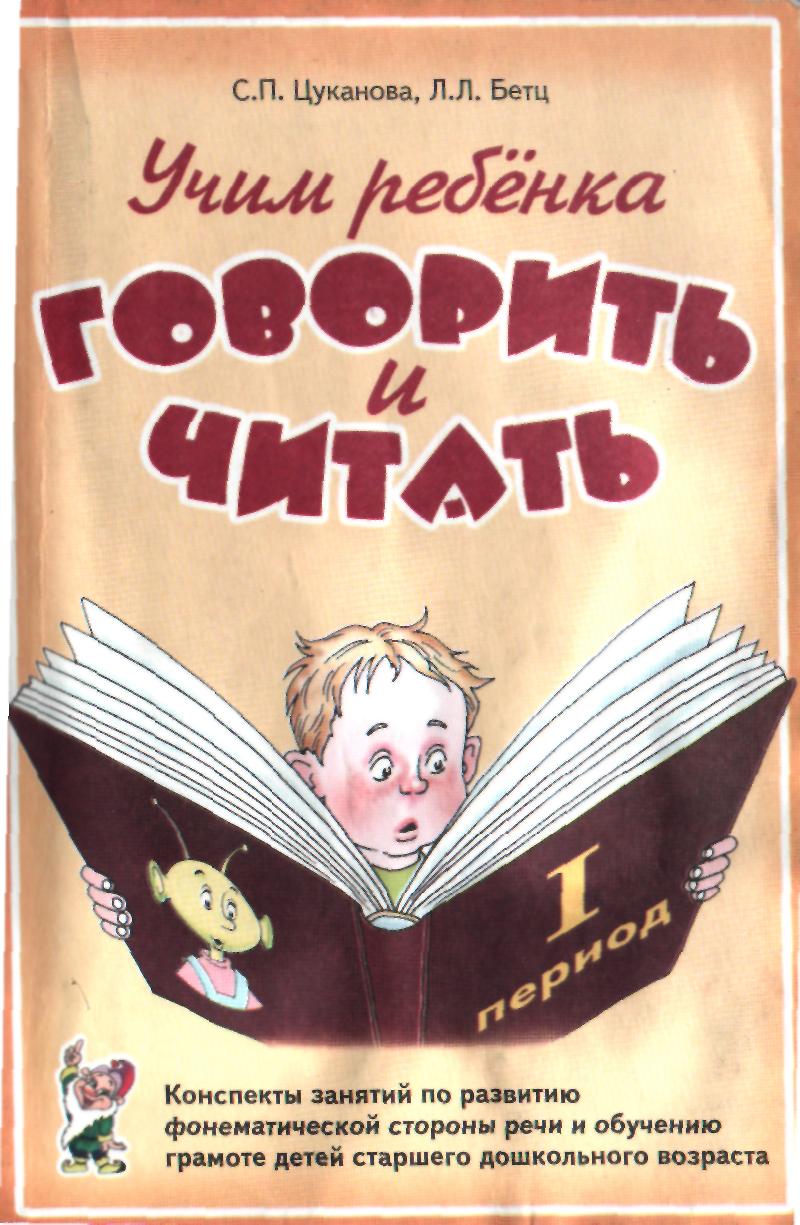 Цуканова СП., Бетц Л.Л.	УЧИМ РЕБЕНКА ГОВОРИТЬ И ЧИТАТЬ. Конспекты занятийпо развитию фонематической стороны речи и обучению грамоте детей старшего дошкольного возраста. I период обучения / СП. Цуканова, Л.Л. Бетц. — М. : Издательство ГНОМ и Д, 2008. — 160 с.18ВИ 978-5-296-00662-2В пособии «Учим ребенка говорить и читать» представлена система коррекционного обучения детей с фонетико-фонематическим недоразвитием речи и нерезко выраженным общим недоразвитием речи.Оно содержит задачи коррекционного обучения, перспективное планирование содержания обучения, конспекты фронтальных занятий по формированию звукопроизношения, лексико-грамматического строя речи и по обучению грамоте.Пособие адресовано логопедам, воспитателям дошкольных учреждений, педагогам дополнительного образования, студентам и родителям.Введение Пособие «Учим ребенка говорить и читать» предназначено для подготовки к школе детей дошкольного возраста, имеющих фонетико-фонематическое недоразвитие речи и нерезко выраженное общее недоразвитие речи. Недоразвитие речи проявляется в нарушении звукопроизношения, в низкой способности различать звуки, сходные по акустическим признакам, в затруднении звукового анализа слова, в нерезко выраженном отставании в развитии лексико-грамматического строя речи. У некоторых детей наблюдается недостаточная четкость и выразительность речи, которые проявляются в  смазанности артикуляции, интонационной бедности. Для этих детей характерны неустойчивость внимания, снижение памяти, несформированность мыслительных операций.    Отклонения в развитии устной речи у ребенка-дошкольника могут проявиться в процессе обучения в школе в нарушениях письменной речи (дисграфии и дислексии). Пособие для дошкольников «Учим ребенка говорить и читать» создано также в целях предупреждения дисграфии и дислексии. Оно содержит систематизированный практический материал из опыта коррекционного обучения детей с фонетико-фонематическим недоразвитием речи и нерезко выраженным общим недоразвитием речи.Пособие «Учим ребенка говорить и читать» разработано с учетом «Проекта программы воспитания и обучения детей с фонетико-фонематическим недоразвитием» (М.: Просвещение, 1986), «Программы коррекционного обучения детей с фонетико-фонематическим недоразвитием» Т. Б. Филичевой и Т. В. Тумановой (1999) и методических рекомендаций  А. Каше «Подготовка к школе детей с недостатками речи», (М.: Просвещение, 1985); использованы элементы авторской технологии Т.А. Ткаченко.Идущее в настоящее время обновление содержания дошкольного образования и обнадеживающие результаты многолетнего опыта работы подвели нас к необходимости внести изменения в существующую программу. Суть предлагаемых изменений сводится к следующему:несколько изменена последовательность изучения звуков: изучение согласных звуков начинается со звуков [м]-[мъ], так как характер их звучания обеспечивает, по нашему мнению, доступность усвоения и выделения согласного звука из состава слова;параллельно с анализом обратного слога дается анализ прямого слога;—	буква изучается параллельно с изучаемым звуком;изучаются все буквы алфавита;после изучения нового звука проводится работа по воспитанию внимания к изменению грамматических форм слова, способам словообразования, а также по коррекции недостатков в формировании лексико-грамматического строя речи;в пособие включены упражнения по развитию просодической стороны речи, так как в группе с ФФН большинство детей со стертой формой дизартрии;последовательно введено знакомство с понятиями «речь», «предложение», «слово», «звук», «слог», «ударение»;предусмотрены специальные упражнения для развития психических процессов.Пособие построено на ведущих принципах логопедической науки:принципе системного подхода;онтогенетическом принципе;принципе особого подбора речевого материала;принципе опоры на сохранные анализаторы. Материал пособия условно разделен на три раздела: «Звук», «Буква», «Говори правильно». Первоначально ребенку дается элементарное представление о назначении речи. Далее он получает знания о строении языка: знакомится с понятиями «предложение», «слово», «звук». Вводится графическое обозначение этих понятий. Предложение: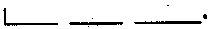 Дети идут гулять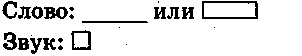 Моделирование предложений и слов с помощью условных обозначений помогает детям наглядно воспринимать границу предложений, границу слов в предложении и их раздельное написание. Схемы выполняются с проговариванием и с последующим их «прочтением». Знакомство с понятиями «слово, называющее предмет», «слово, называющее действие», «слово, называющее признак предмета» является основой для формирования грамматических категорий «существительное», «глагол», «прилагательное».В разделе «Звук» решаются следующие задачи:выработка правильных артикуляционных навыков;развитие просодической стороны речи;формирование системы четко различаемых, противопоставленных звуков;—	формирование фонематического восприятия, навыков анализа и синтеза звукового состава слова.Последовательность изучения звуков определяется их артикуляционной и акустической сложностью. Длительное экспериментальное обучение подтвердило целесообразность изучения звуков в последовательности, предложенной в пособии. Работа начинается с изучения гласных звуков, которые являются звуковой основой слова. Образец звука дается через звукоподражание, которое оформлено рисунком, где звук произносится изолированно. Внимание ребенка обращается на работу органов артикуляционного аппарата.  Ребенку предлагается схема анализа артикуляции звука (единая для всех звуков):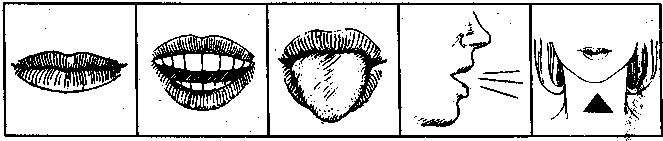 губы	зубы	язык	воздушная	участиеструя	голосаПредлагаем схему анализа артикуляции звука перенести на плотную бумагу и использовать в качестве закладки для учебного пособия. При знакомстве с новым звуком схема поможет ребенку самостоятельно проанализировать произнесение звука и дать его характеристику. При изучении гласных звуков особое внимание уделяется положению губ. Оно изображено в верхнем правом углу страницы альбома. Гласный звук обозначается красным квадратиком1:, в квадратике указывается положение губ: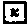 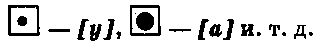 После изучения гласных звуков дается понятие «слог». Ребенок знакомится со слогообразующей ролью гласных звуков, обучается составлению слоговых схем, в которые вводятся гласные звуки или буквы: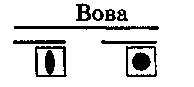 Слоговые схемы позволяют ощутить ритмический рисунок слова, который можно простучать, прохлопать, прошагать.Позднее ребенок учится ставить ударение, определять ударный слог, выделять ударный гласный звук. Знакомство с согласными звуками начинается со звука [м]. Как и при изучении гласных звуков, после анализа артикуляции звука по схеме (см. выше) делается вывод: звук [м] согласный, потому что воздушная струя выходит не свободно, преграду строят губы; звонкий, потому что произносится при участии голоса. Через сравнение ребенок учится различать твердое и мягкое произнесение и звучание согласных звуков. Вводятся обозначения согласных звуков:твердый звонкий согласный звук;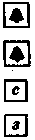 мягкий звонкий согласный звук;твердый глухой согласный звук; —	мягкий глухой согласный звук.________________________________________________1 Здесь и далее: гласный звук обозначается квадратиком красного (к) цвета; твердый согласный звук — синего (с); мягкий согласный звук — зеленого (з).   В пособии предлагаются упражнения для работы над просодической стороной речи: силой, высотой голоса, длительностью, темпом.Представлен и ряд упражнений по формированию фонематического восприятия. Первоначально изучаемый гласный звук выделяется из начала слова (звук [у]), затем - в начале слова и в конце (звук [а]), позднее — в начале слова, в середине и в конце (желательно в ударных позициях). Изучаемый звук, независимо от его местоположения, интонационно выделяется в слоге, протяжно произносится, усиливается голосом. Для работы по развитию фонематического слуха на каждой странице раздела «Звук» предлагается сюжетные картинки.Параллельно с развитием фонематического слуха некоторые задания способствуют формированию элементарных навыков звукового анализа. Звуковые схемы слогов и слов рисуются цветными карандашами или составляются с помощью цветных фишек.После знакомства со звуком ребенок готовится к чтению обратных и прямых слогов. С опорой на артикуляцию звуков ребенок учится образовывать обратные слоги и прямые.Например, на звук [м], [мь]: По указке взрослого он произносит: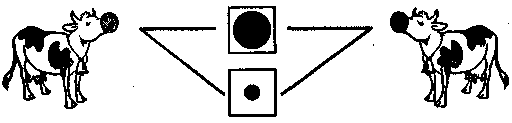 ам, ум, ... ма, му, ...Ребенок также знакомится с образованием прямого слога с гласным звуком [и], когда согласный звук перед ним произносится мягко. Для усвоения четкого произношения звука на страницах раздела «Звук» даются стихи, чистоговорки, скороговорки, пословицы.	В целях предупреждения смешения звуков (близких по способу и месту образования) в речи и букв при письме предлагаются специальные упражнения по их дифференциации.Раздел «Буква» связан с формированием у детей произносительных навыков. Порядок изучения букв соответствует последовательности усвоения ребенком произношения звуков. Обучение ведется звуковым аналитико-синтетическим методом с опорой на артикуляцию. Для усвоения характеристики звуков и букв предлагаются «Домики букв». С введением буквы рекомендуется выполнять звуко-буквенный анализ слов (для этого используются кассы букв), что способствует формированию фонематического восприятия навыка письма.	На каждой странице раздела «Буква» даются образ буквы, печатное изображение буквы и способ ее конструирования из пальцев рук. Для усвоения графического образа буквы предлагаются упражнения «Сколько букв», «Найди букву», «Полубуковка».Особо обращается внимание на буквы е, ё, ю, я: в начале слова или слога буквы читаются так, как называются. В прямом слоге они указывают на мягкость согласного. Звуковой анализ слов с йотированными гласными не проводится. В форме занимательных упражнений проводится чтение обратных и прямых слогов. Столбики слогов со стечением согласных, столбики слов и небольшие тексты для чтения даются с постепенным усложнением. В помощь детям для осознания прочитанного слова поставлено ударение. Привлекается внимание детей к некоторым правилам правописания: парные звонкие и глухие согласные на конце слова; безударные гласные, правописание жи-ши, ча-ща, чу-щу, раздельное написание предлогов, большая буква в написании собственных имен, обозначение мягкости согласных буквами и, е, ё, ю, я и буквой ь, правильной записи предложений. Проводится устная подготовка к употреблению на письме разделительного ь и ъ знаков; При обучении ребенка чтению предусмотрены разнообразные виды упражнений: — дополнить слог до целого слова;—«собрать» слово из «рассыпанных» букв или слогов;вставить букву и назвать слово — «Буква заблудилась»;соотнести слова и картинки;исправить деформированные предложения;— прочитать текст, выполнить задания по его содержанию: решить логическую задачу, пересказать текст, озаглавить, продолжить;прочитать пиктографический текст;       выполнить упражнение «Математическая грамота»;выучить стихи, пословицы, скороговорки;отгадать загадки, ребусы, решить кроссворды.В результате такой работы ребенок научится слитному чтению слогов, сознательному плавному слоговому чтению слов, предложений и текстов, а также составлению из букв разрезной азбуки слов и предложений изученного звуко-слогового состава, написание которых не расходится с произношением.В разделе «Говори правильно» предлагаются упражнения для развития лексико-грамматического строя речи. Материал этого раздела подобран в соответствии с изучаемым звуком. Работая над лексико-грамматической темой, ребенок закрепляет в речи изучаемый звук.Задачи раздела «Говори правильно»:развивать способность к наблюдению за языком;привлекать внимание к морфемному составу слов, к способам словообразования, к составу предложений и связи слов в предложении;воспитывать навык практического использования лексико-грамматических категорий.В разделе «Говори правильно» даны отдельные примерные виды работы по формированию лексико-грамматического строя речи. Содержание этого раздела можно углубить или сократить в зависимости от уровня развития речи ребенка.На всех этапах обучения предусматриваются упражнения для развития связной речи ребенка: составление предложений различной конструкции, составление рассказов с изучаемым звуком по сюжетной картинке, по серии картинок, по опорным словам, рассказов с творческим продолжением.В предложенной системе обучения предусмотрены специальные упражнения для развития восприятия, внимания, памяти, мышления.Задачи и содержание коррекционного обучения представлены по периодам в перспективном планировании, к которому предлагаются конспекты фронтальных логопедических занятий по формированию звукопроизношения, развитию лексико-грамматического строя речи и обучению грамоте. Цель занятия определяет его структуру. Этапы занятия взаимосвязаны и предусматривают усложнение речевых и речемыслительных упражнений.Для поддержания интереса детей и более эффективного обучения на занятиях вводятся различные побудительные ситуации. Это маленький пришелец из космоса Юпик, который, шагая от страницы к странице, изучает основы русского языка вместе с детьми. Большинство занятий подчинены одному сказочному сюжету: «Вольной мышонок», «Герда отправилась на поиски Кая», «Крошечка-Хавро-шечка» и др. Некоторые занятия организованы в форме путешествий, экскурсий, эстафет, сюжетно-дидактических игр.Работа с пособием должна носить творческий характер и индивидуализироваться в соответствии с речевым дефектом ребенка.Если ребенок еще не овладел правильным произношением всех звуков родного языка, то пособие «Учим ребенка говорить и читать» ему необходимо, так как в нем предусмотрен порядок изучения звуков от простых к более сложным. С этой книгой ребенок попадет в удивительный мир родного языка. Она поможет зажечь в ребенке огонек любознательности, жажды новых открытий в овладении родной речью, увлечет его, разовьет вкус к занятиям и самостоятельному чтению.Многолетний опыт работы с детьми 4-7-летнего возраста убеждает нас в том, что раннее обучение основам родного языка, когда у ребенка еще сохранно интуитивное «чувство языка», позволяет эффективно и осознанно освоить языковые и речевые умения, что впоследствии успешно скажется на обучении ребенка в школе, позволит ему комфортно ощущать себя в обществе.СИСТЕМА КОРРЕКЦИОННОГО ОБУЧЕНИЯДЕТЕЙ С ФОНЕТИКО-ФОНЕМАТИЧЕСКИМНЕДОРАЗВИТИЕМ РЕЧИ И НЕРЕЗКОВЫРАЖЕННЫМ ОБЩИМ НЕДОРАЗВИТИЕМ РЕЧИКоррекционное обучение начинается с середины сентября и заканчивается в мае. Предусмотрено проведение четырех фронтальных занятий в неделю:занятия по звукопроизношению и формированию лексико-грамматического строя речи;занятия по обучению грамоте. Условно обучение делится на три периода.Первый период обученияСентябрь (III, IV неделя), октябрь, ноябрь.Задачи первого периода обучения:1. Воспитание внимания к звуковой стороне речи, формирование фонематического восприятия:уточнение правильного произношения звуков: у, а, о, и, э, ы, м, мъ, в, вь, н, нь, п, пъ, т, тъ;развитие артикуляционной моторики;различение на слух изученных гласных и согласных звуков;дифференциация звуков: а-у, ы-и и согласных по твердости-мягкости: м-мь, в-вь, н-нь, п-пь, т-ть;выделение гласного звука из начала и конца слова в ударной позиции (звук у);выделение гласного звука из начала, середины и конца слова в ударной позиции (звуки а, о);выделение гласного звука из состава слова в безударной позиции (звук и);выделение согласного звука из состава слова;формирование умения характеризовать звук;—	усвоение звуко-слоговой структуры двух-трехсложных слов;,—	анализ и синтез обратных и прямых слогов; составление схем слогов; слов типа Том;формирование умения подбирать к схеме слово;преобразование слогов;деление слов на слоги; слоговый анализ двух-трехсложных слов; слогообразующая роль гласных звуков; составление слоговых схем слов;воспитание умения находить в слове ударный слог, ударный гласный звук;использование ребусов и кроссвордов с целью формирования навыков звукового анализа слова;—	формирование понятий: речь, предложение, слово, слог, звук, гласный звук, согласный звук (твердый, мягкий, звонкий, глухой), ударение.2. Воспитание внимания к изменению грамматических форм слова, способам словообразования и формирование грамматических средств языка и навыков словообразования:образование существительных множественного числа с окончанием -а, -ы (ведра, сосны);образование глаголов настоящего времени единственного и множественного числа (лает, лают);образование глаголов с помощью приставок у-, от-(улетел, отбежал);образование сложных слов (молоковоз);изменение по падежам существительных единственного числа;несклоняемые существительные пальто, пианино;—Согласование глаголов единственного числа прошедшего времени с существительными (мама пела);согласование прилагательных с существительными в роде и числе (душистое мыло, спелые ягоды);образование притяжательных прилагательных (лисьи уши);—	согласование числительных с существительными (три тыквы);— привлечение внимания к многозначности слов (кисть);слова-антонимы (день — ночь);родственные слова (игра).3. Работа над предложением. Составление предложений по демонстрации действий, по вопросам, по картине, по опорным словам, по схеме:составление простых распространенных предложений без предлогов;выделение слов в предложении, определение их количества и последовательности;составление простых распространенных предложений с предлогами у, о, в, на, по;составление предложений с однородными членами, с соединительным союзом и;составление сложносочиненных предложений с противительным союзом а;объединение нескольких предложений в рассказ;усвоение интонации предложения: повествовательной, восклицательной, вопросительной;заучивание стихов наизусть.Развитие просодической стороны речи.Обучение грамоте:знакомство с буквами: А, О, У, И, Э, Ы, М, В, Н, П, Т;звуко-буквенный, анализ и синтез обратных и прямых слогов, односложных слов с использованием разрезной азбуки, печатания;преобразование слогов;формирование навыка чтения обратных и прямых слогов, плавного слогового сознательного чтения слов;составление схемы предложения из двух, трех, четырех слов без предлога и с предлогом. Работа со схемой предложения;раздельное написание предлогов;развитие графических навыков;—ознакомление с написанием большой буквы в именах людей и с правилом написания предложения.6.	Развитие психических процессов: слухового и зрительного восприятия, памяти, внимания; формирование мыслительных операций (навыков анализа, синтеза, сравнения, обобщения).ПЕРСПЕКТИВНОЕ ПЛАНИРОВАНИЕ СОДЕРЖАНИЯ КОРРЕКЦИОННОГО ОБУЧЕНИЯ(I период)ПЕРСПЕКТИВНОЕ ПЛАНИРОВАНИЕ СОДЕРЖАНИЯ КОРРЕКЦИОННОГО ОБУЧЕНИЯ(I период)КОНСПЕКТЫ ФРОНТАЛЬНЫХ ЛОГОПЕДИЧЕСКИХ ЗАНЯТИЙЗАНЯТИЕ № 1Тема: Понятие о речи. Функции речи.Цель: познакомить детей с понятием «речь», функциями речи; учить отвечать на вопросы, составляя полную фразу; развивать способность к самостоятельным выводам; учить правилам обращения с- книгой; развивать логическое мышление, мелкую моторику.Оборудование: сюжетные картинки, альбом 1*.Ход занятия1.	Организационный момент.Сначала садятся девочки, называя свое имя, затем — мальчики.2.	Знакомство с понятием «речь».Логопед выставляет на доску картинки (человек, кошка, птица, рыба) и просит детей выделить лишний предмет (человек). После того, как дети справятся с заданием, логопед сообщает: «Только человек умеет говорить. Все, что мы говорим — это речь».3.	Знакомство с функциями речи.а) Сказка «Невидимка» (рассказывает логопед).— Жил-был мальчик Петя. Он ходил в детский сад. Он очень хотел стать невидимкой, чтобы его никто не видел и не слышал. И вдруг желание его исполнилось. Он пришел в детский сад. Воспитатель спросила: «Где Петя?». «Я здесь», — крикнул Петя, но его никто не услышал. Петя понял, что стал невидимкой. Дети пошли на прогулку. Они играли, разговаривали друг с другом, шутили, смеялись, рассказывали разные истории. Петя тоже хотел поиграть с ребятами, рассказать свою интересную историю, но ребята не слышали и не замечали его. Пете стало скучно, и он побежал домой. Увидев дома маму, он крикнул: «Мама, вот я!» Но мама не видела и не слышала его.«Очень плохо быть невидимкой, — заплакал Петя. — Я хочу разговаривать с мамой, с ребятами, со всеми людьми. Я не хочу быть невидимкой». Сказав это, Петя снова стал обыкновенным мальчиком.Логопед спрашивает:—	Почему Петя не захотел быть невидимкой?Логопед подводит детей к выводу: Без речи плохо жить на свете. Невозможно поиграть, поговорить с ребятами, с мамой, другими людьми, спросить или попросить их о чем-то, поделиться радостью.б) Чтение стихотворения А. Барто.—	Послушайте, как рассказал мальчик своей сестренке о просмотренном кинофильме в стихотворении А.Л. Барто«Сильное кино».— Они ползут,А он им — раз!А тут как разОна ползла,А он как даст емуСо зла!Она им — раз!Но тут как разЕе он спас,Он был с ней заодно.Ух сильное кино!А сестренка сказала:
Нет, видно я еще мала,Я ничего не поняла.Как вы думаете, почему сестренка не поняла брата?Чтобы тебя понимали, надо уметь правильно говорить.Пословицы:     		 Хорошую речь приятно слушать. Хорошая речь слаще меда.4.	Психотерапия (психологический настрой детей).
Логопед читает:Кто хочет разговаривать, Тот должен выговаривать Все правильно и внятно, Чтоб было всем понятно. Дети проговаривают с логопедом:Мы будем разговаривать И будем выговаривать Все правильно и внятно, Чтоб было всем понятно.5.	Физминутка.Произнесение стихотворения с движением рук. Мы летаем высоко. Мы летаем низко. Мы летаем далеко. Мы летаем близко.6.	Знакомство с альбомомЛогопед демонстрирует альбом и рассказывает:—	На землю спустилась летающая тарелка. В ней инопланетянин. Его зовут Юпик. Он живет на далекой планете. Летая в космосе, Юпик заметил красивую голубую планету. Это была наша Земля. Он решил побывать на ней. Спустился, увидел детей, сидящих с книгой на поляне. Подошел к ним. Дети обрадовались, стали с ним разговаривать, спрашивать: «Кто ты? Откуда?» Но Юпик не мог
ответить, потому что не умел говорить, как мы.Перед нами книга «Я учусь говорить и читать». Догадайтесь по названию, чему учит эта книга.Занимаясь по этой книге, вы вместе с Юпиком научитесь правильно говорить и читать, перелетая со страницы на страницу на его летающей тарелке.7.	Закрепление понятия «речь», функции речи.а)	Логопед знакомит детей с правилами обращения с книгой.б)	Дети рассматривают картинки (с. 4):—	дети общаются друг с другом;дети работают на участке;семья смотрит телевизор;дети на занятии в детском саду;папа читает сыну книгу;Дети отвечают на вопрос: Для чего нужна речь? Логопед подводит детей к выводу: «С помощью речи люди общаются друг с другом, узнают новое».8. Итог занятия.Детям раздаются сюжетные картинки. Логопед предлагает детям поднять картинки, на которых с помощью речи:люди разговаривают друг с другом;узнают новое;работают;играют;делятся радостью, утешают друг друга.Затем логопед спрашивает: «Для чего нужна речь?»ЗАНЯТИЕ № 2Тема: Понятие о предложении. Понятие о слове (возможно изучение данной темы на двух занятиях).Цель: дать понятие о предложении, его признаках, о последовательности предложений в высказывании; показать, что предложения состоят из слов, познакомить со схемой предложения; тренировать в составлении простых предложений по картине, по опорным словам, по схеме; упражнять в передаче повествовательной интонации предложения; учить определять количество слов в предложении.Оборудование: цветные карандаши, тетради, ручки, альбом 1.Ход занятия.1. Организационный момент.— Наступил сентябрь. Школьники пошли в школу. А вы — в детский сад. Сейчас я буду говорить о школе, а вы назовете Похожих людей, предметы, явления в детском саду.учитель     — ... (воспитатель)директор  — ... (заведующая)класс	—...(группа)парты        — ... (столы)
урок	— ... (занятие)2. Знакомство с понятием, «предложение».—	Юпик никогда не ходил в детский сад и очень хочет там побывать.Раз! Два! Три! Летающая тарелка, На страницу 5 лети.С этими словами дети открывают пособие. В дальнейшем в стишке изменяется только номер страницы.а)	Дети рассматривают картинки и отвечают на вопрос «Что изображено на картинках?»—	Дети завтракают.—	Мальчики строят башню из кубиков.
Логопед делает вывод:Вы сказали предложение. Когда мы разговариваем, спрашиваем, отвечаем, мы говорим предложения.У нас идет занятие. Я сказала предложение. Все дети внимательно слушают логопеда. Я сказала еще одно предложение. Сегодня вы узнаете много нового. Что я еще сказала?б)	— Юпик посмотрел, чем занимаются дети в детском саду, и тоже захотел составить о них предложение. Он сказал:—	Катя поливает цветы из .... Это предложение? Нет, это не предложение, потому что оно не закончено. Помогите Юпику составить предложение.Аналогично проводится работа по второй картинке: Наташа дает рыбкам корм. Логопед делает вывод: Предложения должны быть закончены. Логопед упражняет детей в передаче повествовательной интонации.в)	— В детском саду дети сами ухаживают за игрушками.  Посмотрите картинки о купании куклы (с. 6).Дети рассматривают картинки, составляют по ним предложения и показывают, кружком какого цвета обозначены картинки.—	Расставим предложения по порядку и раскрасим кружки в этом порядке. Что сначала делает девочка? Каким цветом раскрасим первый кружок?Дети устанавливают последовательность предложений и раскрашивают пустые кружки.3. Физминутка.Выполнение движений с речевым сопровождением, а)     		В детском садике ребяткиМогут ловко встать на пятки, Пошагать и покружиться, Вправо, влево наклониться. Снова встать и потянуться, И друг другу улыбнуться.       б)		«Встали пальчики»Этот пальчик хочет спать,Этот пальчик — прыг в кровать,Этот пальчик прикорнул,Этот пальчик уж заснул.Встали пальчики — «Ура!»В детский сад идти пора! Поочередно пригибать пальцы к ладошке, начиная с мизинца. Затем большим пальцем (можно под счет 1, 2, 3, 4) касаться всех остаальных — «будить». Одновременно с восклицанием «Ура!» кулачок разжать, широко расставив пальцы в стороны. 4. Знакомство с понятием «слово» (с. 6).—	Юпик увидел картину «Осень» и стал рассматривать ее. Рассмотрите ее и вы. Что изображено на картине?Дети отвечают одним словом: небо, тучи, деревья и т. д.—	Что делают деревья? Листья? Какой лес осенью?
Логопед делает вывод: Небо, деревья, листья, качаются, Летят, разноцветный, нарядный — это слова.Всему название дано —И зверю и предмету.	Вещей кругом полным-полно,А безымянных нету.А. Шибаев5. Знакомство с составом предложения.— Составим предложение по картине «Осень». Осень. Я сказала предложение, в котором только одно слово. Скажу еще одно предложение. Посчитайте, сколько в нем слов: «Небо потемнело».Дети определяют количество слов. Называют первое, второе слово в предложении. — Каждое слово в предложении будем обозначать линией. Маленькая вертикальная черточка указывает, что это начало предложения, а в конце предложения ставится точка. У нас получится схема предложения.Осень. Небо потемнело.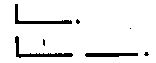 Прочитайте схему предложения.Составьте предложение о ветре (о деревьях), начертите схему этого предложения. Прочитайте схему, называя каждое слово.6.	Составление предложения по схеме (с. 7).А вот еще картинки. Юпик не может понять, что это за линии под картинками. Объясните ему.Составьте предложение по схеме.7.	Упражнение в согласовании слов в предложении. «Поправь Юпика».—	Юпик посмотрел, как играют дети в детском саду, и сказал: «Маша, кукла, укладывать». Правильно он сказал?
Скажите предложение правильно.Логопед делает вывод: Слова в предложении должны дружить и следовать в определенном порядке. Аналогичная работа проводится по второй картинке.8.	Итог занятия.А в конце игра для вас.В ней проверим мы сейчасВаше умение:Различать слова и предложения.— Если я скажу слово, вы вытяните руки вперед и скажите: «Слово». Если предложение — руки разверните в стороны и скажите: «Предложение».ЗАНЯТИЕ №3Тема: Слова, называющие предметы.Цель: дать понятие о словах, называющих предметы; уточнить представление об одушевленных и неодушевленных предметах; учить ставить к словам вопросы кто?, что?; упражнять в передаче вопросительной интонации; развивать логическое мышление, зрительное восприятие.Оборудование: контурные картинки, предметные картинки, цепочка, мяч, альбом 1.Ход занятия1.	Организационный момент. Задание: «Слово или предложение? »Логопед произносит слово или предложение. Детям предлагается определить, что произнес логопед. Например:
Сильный...	Дует сильный ветер.2.	Знакомство с темой занятия.а) Логопед предлагает:— Посмотрите вокруг — сколько разных предметов окружает нас. И каждый из них называется словом: стол, окно... Назовите словами предметы, которые нас окружают.Дети с логопедом идут по групповой комнате, указывают на предмет и называют его словом. Логопед обобщает: Вы говорили слова, называющие предметы.б) У каждого ребенка на столе контурная предметная картинка с изображением одушевленного или неодушевленного предмета.— Неживые предметы: стол, шторы, аквариум, а живые: рыбы, люди. Все живое питается, движется, растет — это люди и животные. А неживое этого не делает. Юпик увидел на Земле много незнакомых ему предметов. Зарисовал их. Некоторые рисунки находятся в нашей группе. Пройдемте по ней, найдем рисунки Юпика, узнаем нарисованные предметы и назовем их.Картинки по количеству детей разложены в разных уголках групповой комнаты.Поднимите рисунки, изображающие живые предметы. Поднимите рисунки, изображающие неживые предметы.Послушайте, как я спрошу про ваш предмет.Логопед задает вопрос к каждой картинке с одушевленным предметом: «Кто это?»—	Какой вопрос я задавала? Понаблюдайте, как я повышаю голос в конце вопроса.—	Про людей и животных (про я: и вые предметы) спрашивают: «Кто это?»Такая же работа проводится по картинкам с неодушевленными предметами.Про неживые предметы спрашивают: «Что это?»Послушайте, как Юпик спрашивал о предметах, изображенных на картинках.Юпик допускает ошибки, дети его исправляют.3.	Физминутка «Спроси правильно».Логопед бросает мяч и произносит слово. Дети ловят мяч, ставят вопрос «Кто это?» или «Что это?» и возвращают мяч логопеду.4.	Закрепление по пособию темы занятия (с. 8).а) Логопед предлагает рассмотреть картинку в левом верхнем углу страницы 8 и назвать предметы, стоящие на полке (игрушки: мяч, пирамидка, кубики, машинка).Это живые предметы?Как о них спрашивают?Что еще можно поставить на эту полку?Такое же задание дается по картинке справа «В зоопарке» (в клетках сидят звери: волк, медведь, лиса, заяц).б)	Дети рассматривают картинку «В живом уголке».Куда пришли воспитатель и дети?Какие предметы окружают детей?Про какие предметы на картинке вы спросите: «Кто это?»; «Что это?»в)	— Юпик получил задание помочь Ивану провести границу между царствами живых и неживых предметов. Покажите, как он ее проведет.Задание выполняется карандашом, шнурком или цепочкой, начиная с пунктирной линии.5.	Логическое упражнение «Четвертый лишний».Логопед ставит четыре картинки: три с изображением живых предметов и одну — неживого предмета, и наоборот. Дети выделяют лишний предмет и объясняют свой выбор.6.	Итог занятия.—	Сегодня мы познакомились со словами, называющими предметы.О каких предметах спрашивают: «Кто это?»О каких предметах спрашивают: «Что это?»ЗАНЯТИЕ № 4Тема: Слова, называющие действия.Цель: дать понятие о словах, называющих действие; уточнить и расширить глагольный словарь; развивать логическое мышление; закрепить умение составлять схему предложения. Оборудование: схема «эстафеты», предметные картинки о спорте, раздаточные картинки с изображающие животных, альбом 1.Ход занятия.1. Организационный момент.Логопед демонстрирует предметные картинки: боксер, футболист, хоккеист, парашютист, пловец, мяч, перчатки, ракетка, гиря, скакалка, велосипед.Один ребенок ставит к картинкам вопросы «Кто это?» или «Что это?» Другой ребенок отвечает.2. Знакомство со словами, называющими действия предмета.—	Боксер, футболист, хоккеист — это спортсмены. И мы сегодня, как спортсмены, будем участвовать в эстафете, передавая флажок с одного этапа на другой.На доске изображена схема эстафеты и передвижной флажок.Первый этап эстафеты.—	На старт! Внимание!—	Что вы делали?Логопед делает вывод: Плавали, прыгали, приседали, бегали — это слова, называющие ваши действия. К ним ставится вопрос «Что делали?».—	Скажите еще слова, называющие действия спортсменов.
Флажок переставляется на второй этап.Второй этап эстафеты.Работа по пособию (с. 9). Дети рассматривают картинку «В спортивном зале».—	Что делают дети? Скажите только, слова, называющие действия детей.Третий этап эстафеты. Физминутка. а)  			Чтобы сильным стать и ловким, Приступаем к тренировке! Потянулись, потянулись. Вправо, влево поклонились И на месте в бег пустились.Что вы делали?Что называют эти слова?б) Пальчиковая гимнастика.—	Гонки многоножек (попеременное передвижение пальцами-ножками по столу. Каждая ножка делает по одному шагу).—	Гонки двуножек (движения выполняются средним и указательным пальцами).Четвертый этап эстафеты.Животные тоже соревнуются, кто быстрее передвигается.Как передвигается медведь (сорока, змея, заяц, лягушка, щука)?Ходит, летает, ползает, бегает, прыгает, плавает — что называют эти слова?У детей картинки с изображениями животных: слон, гусеница, бабочка, кит, кузнечик, волк и т. д.Подумайте, как передвигается ваше животное?Составьте предложение по схеме: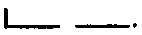 Кто из них передвигается быстрее?Поставьте картинки в ряд по мере увеличения скорости передвижения животных.Пятый этап эстафеты. «Лишнее слово» (с. 10).
едет	конькиплывет	клюшкамяч	бежитзабивает	шайба—	Что изображено на картинке: предмет или действие предмета? Назовите лишнее слово.3. Итог занятия.	—	Сегодня мы познакомились со словами, называющими действие предмета. Назовите каждый по одному слову, называющему действие предмета.Финиш.ЗАНЯТИЕ № 5Тема: Слова, называющие признаки предмета.Цель: дать понятие о словах, называющих признаки предмета; расширить и уточнить словарь признаков предмета; упражнять в согласовании имен прилагательных с именами существительными; тренировать детей в составлении простого распространенного предложения; развивать логическое мышление.Оборудование: простые карандаши, звездочки, мяч, предметные картинки, альбом 1.Ход занятия.1.	Организационный момент.Логопед произносит слово, называющее предмет, а дети к нему подбирают слово, называющее действие предмета.
 	солнце ... (светит)
 	дождь...	  ветер ... и. т. д.2.	Знакомство со словами, называющими признаки предмета.Дети открывают пособие: «Раз, два, три, летающая тарелка на страницу 11 лети».—	В сказочной стране жили-были три гнома. Жили они дружно, но были очень разные. Найдите их на странице книги. Какие они?Дети описывают гномиков по форме туловища, цвету одежды и настроению.—	У гномиков были домики. Найдите каждому гномику свой домик и проведите к нему дорожку. Как узнали домик сердитого гномика (веселого, грустного)?Логопед делает вывод: Круглый, квадратный, треугольный, красный, желтый, синий, грустный, веселый, сердитый — это слова, называющие признаки предмета.3.	Упражнение в согласовании имени прилагательного с именем существительным.—	В саду гномы выращивали яблоки, груши, ягоды, в огороде — лук. Рассмотрите картинки — здесь они нарисованы. Гномики предлагают нам игру «Кто больше?» Назовите как можно больше слов, называющих признаки яблока (груши, лука, ягод). Яблоко какое?Логопед обращает внимание детей на окончание в вопросе и в прилагательном. Дети называют слова, получая звездочку за каждое слово.Подводятся итоги игры.4. Физминутка.а) Имитация движения с речевым сопровождением.— Вспомните, какие слова, называющие признаки мяча, прозвучали в стихотворении.б) Игра « Наоборот ».Логопед, бросая ребенку мяч, называет слово, а ребенок, возвращая мяч, называет слово, противоположное по значению.Большой — ...Длинный — ...Высокий — ...Широкий — ... и т. д.5. Упражнение в употреблении слов, называющих признаки предмета, в загадках.—	По вечерам гномики любили собираться вместе и загадывать загадки. Вот одна из них:Сам алый, сахарный, Кафтан зеленый, бархатный.—	Что это?—	Какие слова помогли отгадать загадку?—Какие это слова?—	А теперь попробуйте составить загадку о лисе (о солнце), используя слова, называющие ее (его) признаки.6.	Логическое упражнение «Назовите лишнее слово».—	Послушайте слова, назовите лишнее слово. Объясните, почему оно лишнее?Высокий, широкий, дом, большой. Прыгать, добрый, бежать, спать.7.	Итог занятия.Игра «Узнай предмет». На доске выставлены картинки по количеству детей.—	Гномики прислали нам картинки с изображением разных предметов. Вы получите картинку на память, если угадаете ее по слову, называющему признак этого предмета.ЗАНЯТИЕ № 6Тема: Понятие о звуке.Цель: дать понятие о звуке и звуковой структуре слова; развивать фонематический слух; учить выделять начальный гласный звук в слове и конечный согласный; развивать мелкую моторику.Оборудование: волшебная веточка, альбом 1.Ход занятия1. Организационный момент. Игра «Слушай и отгадывай».Логопед предлагает детям закрыть глаза и отгадать, что он делает (шелестит бумагой, хлопает в ладоши, режет бумагу, рвет бумагу, играет мячом, листает книгу).— Как вы узнали, что я делала, вы же не видели?—	Вы слышали звуки.2. Знакомство с понятием, звук. «Путешествие» в древние времена.—	Давным-давно на земле жили древние люди. Жили они в пещерах, охотились на древних животных, но говорить не умели. В одном племени жила девочка по имени
Таффи. Она была очень любознательная, внимательная, умная. Таффи гуляла по лугам и лесам, прислушивалась к разным звукам. По звуку она могла определить животное:ч-ч-ч — это стрекочет кузнечик;ы-ы-ы — ревет медведь;и-и-и — ржет лошадь;р-р-р — рычит тигр;Рассмотрите картинку «Лес» (с. 12). Как шипит змея? Как фыркает ежик? Как воет волк? Как звенит комар? Как жужжит жук? Как долбит дятел?Таффи повторяла услышанные звуки, училась соединять их: шшшуууммм, дддыыыммм, У нее стали получаться слова.Логопед подводит детей к выводу: Слова состоят из звуков.—	Чтобы услышать звуки в слове, надо произнести слово протяжно.У Таффи была волшебная веточка. Она играла с ней. Как только веточка касалась предмета, слово протяжно звучало: жжжууук. Вот эта веточка. Давайте и мы так поиграем.Вы молчите, я молчу,И веточка молчит.Предмета веточка коснется —Сразу слово зазвучит.На столе у логопеда игрушки-предметы: волк, мак, лиса и. т. д. Дети упражняются в протяжном произнесении слов.—	Вместо звука Таффи рисовала веточкой на песке квадратик:.Слово жук она написала так:. И мы с вами будем обозначать звук квадратиком.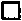 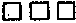 3.	Физминутка.а)	Выполнение движений с речевым сопровождением.Перед нами луг широкий, А над нами лес высокий. А над нами сосны, ели Головами зашумели. Грянул гром (хлопок) Побежали быстро в дом.б)	Пальчиковая гимнастика. «Здравствуй».Здравствуй, солнце золотое! Здравствуй, небо голубое! Здравствуй, вольный ветерок! Здравствуй, маленький дубок! Мы живем в одном краю — Всех я вас приветствую!Пальцами правой руки по очереди «здороваться» с пальцами левой руки, похлопывая друг друга.4.	Выделение начального гласного звука в слове.—	Таффи любила играть со звуками. И мы с вами сейчас поиграем в одну из таких игр. Называется игра «Умная машина» (с. 12).5.	Выделение конечного согласного звука в слове.—	У девочки Таффи был друг Дракоша-Звукоедик. Его так звали потому, что он любил проглатывать звуки в словах. Какой последний звук в словах съел Дракоша?По двору ходил пету ..., индю ..., бара ..., ко ...6.	Закрепление понятия «звук». Игра «Узнай слово».Из чего состоят слова?Таффи соединяла звуки в слова и произносила их протяжно. Попробуйте узнать, какие слова у нее получались:сссооок нннооос7.	Итог.   — Произнося слово протяжно и внимательно прислушиваясь, вы научитесь слышать все звуки в слове.ЗАНЯТИЕ № 7Тема: Звук [у].Цель: дать детям понятие о гласном звуке [у]', уточнить его артикуляцию; научить четко интонировать звук [у] в словах; выделять звук [у] из ряда гласных звуков, слогов, из начала и конца слова в ударной позиции; развивать дыхание и голос, артикуляционную моторику; упражнять в употреблении существительных мужского рода в форме единственного числа дательного падежа и существительных женского рода в форме единственного числа винительного падежа; учить образовывать глаголы с приставкой у-.Оборудование: индивидуальные зеркала, звуковые сигнальные фонарики, схема для анализа артикуляции звука, игрушка — паровоз, набор индивидуальных схем, альбом 1.Ход занятия1.	Организационный момент.Игра «Умная машина». Выделить первый звук в слове (гласный).2.	Артикуляционная гимнастика для губ.«Трубочка»«Хоботок»«Поцелуй»Движение губ «хоботком» вправо — влево.3.	Анализ артикуляции звука [у].
а) Звучит сигнал паровоза: У-У-У!—	Что это гудит?Логопед показывает паровоз, произносит звук [у] и анализирует артикуляцию звука по схеме (с. 5 данного пособия), привлекая детей к анализу.—	Посмотрите, воздушная струя выходит через «Трубочку» свободно, нет никакой преграды. Мы можем звук [у] голосом долго тянуть, петь. Поэтому он называется гласным, от слова «голос», «глас».Воздух свободно идет через рот, Нет препятствий разных.Голос участвует, голос поет. Звук получается гласный.—	Его обозначим красным квадратиком, фишкой:. А Юпик на нем зарисовал положение губ, чтобы лучше запомнить произношение звука [у].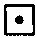 4.	Упражнение в произношении звука [у].а)	Хоровое и индивидуальное произнесение.б)	Произнесение звука [у] на длительном выдохе («паровоз дает долгий сигнал»), на прерывистом выдохе («паровоз дает короткие сигналы»).5.	Развитие фонематического слуха.—	Паровоз приглашает нас в удивительное путешествие. Но сначала надо проверить, как мы слышим звук [у].Игра «Сигнальщики».У детей в руках звуковые сигнальные фонарики красного цвета. Услышав звук [у], дети поднимают фонарики. Выделение звука:а)	из ряда гласных звуков: а, о, у, и, у...;б)	из слогов: ух, ап, ос, ум...—	Отправляемся в «путешествие».
Дети имитируют руками движение паровоза.6.	Выделение звука [у] из состава слова. Работа по пособию (с. 13).Станция «Повторяй-ка». Закрепление звука [у].Посмотрите на паровоз в левом верхнем углу страницы.Как он гудит?В правом верхнем углу изображены губы. Какой звук они показывают?Как вы догадались? — Почему Юпик держит красную фишку? Станция «Озерная». Выделение звука [у] из начала слова.—	Паровоз привез нас к озеру.Дети рассматривают картину «У озера». Логопед называет слова: удод, уха, удочка, уж, улитка, утка, утята, выделяя голосом звук [у], а дети находят соответствующую картинку, повторяют слово по образцу логопеда.—	Какой первый звук мы произносим в этих словах? Звук [у] стоит в начале слова, обозначим его место на схеме слова: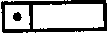 Логопед показывает схему на доске, а дети выполняют работу на индивидуальных схемах.Станция «Отгадай-ка». Образование глаголов с приставкой у-.—	Утка, удав и удод загадали с лова-действия, которые начинаются со звука [у].Дети смотрят на картинки (с. 14), а логопед произносит:Утка плыла и у.... (Дети договаривают слово: уплыла).Удав полз и у....Удод летел и у....Какие слова-действия загадали вам утка, удав и удод?—	Где стоит звук [у] в этих словах?—	Как изменилось значение слов: плыла — уплыла! (полз — уполз, летел — улетел).Станция «Игровая» (физминутка). Дети проговаривают стихотворение с имитацией движений.Утки стайкою летели, На полянку тихо сели. Походили, походили, Поклевали, поклевали, К речке быстро побежали, Плавали, ныряли, Корм себе искали.Станция «Подумай-ка». Выделение звука [у] из конца слова.       — Паровоз остановился на поляне. Какие животные были на поляне? (Осел, кот, заяц.) А справа корм для них. Назовите его (Трава, морковка, рыба.) Подумайте, кому что дадим?Дети отвечают полным ответом, выделяя голосом звук [у] в окончаниях существительных.—	Звук [у] в словах стоит в конце слова. Обозначим его место на схеме слова: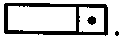 Логопед показывает схему на доске, а дети выполняют работу на индивидуальных схемах.Станцця «Домики». Выделение звука [у] из начала и конца слова (с. 13).—	Приехали на станцию. Встретили Юпика. О чем задумался Юпик?Дети называют животных, определяют, кто в каком домике живет. Доказывают свой выбор.Станция «Итоговая».С каким звуком мы сегодня познакомились?Какой это звук?Почему?Вспомните слова со звуком [у].ЗАНЯТИЕ №8Тема: Буквы У, у.Цель: закрепить у детей произнесение звука [у], познакомить с его графическим обозначением; учить соотносить звук и букву, передавать восклицательную интонацию; обучать звуковому анализу; познакомить с предлогом у; учить строить предложения по схеме; развивать мышление, графические навыки.Оборудование: кассы букв, тетради, ручки, «Домики букв», картинка-паровоз, буквы У, у, наборы букв, альбом 1.Ход занятия. 1. Организационный момент.—	Придумайте слово со звуком [у]. Произнесите его, выделяя голосом звук [у].2. Знакомство с буквами. — Вы произносили и слушали звук [у].Логопед выставляет картинку с изображением паровоза, в окошко которого вставлена буква У.— На прошлом занятии мы путешествовали на паровозе. Кто управляет паровозом?А на нашем паровозе машинист — буква У. У — это знак звука [у]. Чтобы прочитать эту букву, надо произнести звук [у]. Прочитаем ее.Сколько элементов (частей) у буквы У?3.	Закрепление буквы У. Работа по пособию (с. 15).—	Посмотрите на буквы У, у. Прочитайте. Чем они отличаются? На что похожа буква У?Дети рассматривают картинку: ушки зайца.—	Посмотрите, как букву У можно построить из пальцев рук. Постройте ее.4.	Знакомство с кассой букв.Логопед знакомит с назначением кассы. Дети ставят буквы в кармашек.Печатание букв в тетрадях.Чтение (с. 15).Чтение: У-у-у! Логопед объясняет: «! — это восклицательный знак. Он указывает, что читать надо с повышением интонации голоса».После прочтения логопед объясняет значение прочитанного: «Так воет волк».7.	Звуковой анализ.Дети называют картинки: уж, ухо. Дети вместе с логопедом протяжно произносят слова и находят схему. Читают схему, выделяя голосом звук [у].8.	Знакомство с предлогом у.—	Рассмотрите картинку с изображением гнома. Его зовут У. Он никогда не ходит с пустыми руками. У него в руках всегда что-нибудь есть.Логопед выделяет голосом предлог у.—	У гнома колпачок. У гнома корзинка. Маленькое слово у показывает, что предметы принадлежат гному. Посмотрите на схемы предложений. Прочитайте предложение по схеме, называя букву и картинки.Логопед делает вывод: У — маленькое слово-предлог, стоит отдельно от других слов.9.	Отгадывание ребусов.—	Юпик задумался, увидев зашифрованные слова. Чтобы расшифровать их, прочитайте букву и сразу назовите картинку. Получится слово... (Уточка, улица.)10.	«Заселение» буквы У в домик.—	Как и люди, буквы у нас будут жить в домиках. Посмотрите на домики. Крыши у них разного цвета. В каком домике живет буква У? Почему?11.	Итог занятия.—	Машинист паровоза просит вас найти среди букв букву У. Прочитайте их.ЗАНЯТИЕ № 9Тема: Звук [а].Цель: уточнить артикуляцию звука [а]; учить детей четко интонировать звук [а] в слове, выделять его из ряда гласных звуков, слогов, из начала и конца слова в ударной позиции; развивать дыхание, голос, артикуляционную и мелкую моторику; упражнять в образовании формы винительного падежа одушевленных существительных мужского рода единственного числа.Оборудование: зеркала, звуковые сигнальные фонарики, схема для анализа артикуляции звука, индивидуальные схемы, альбом 1.Ход занятия. 1.Организационный момент. «Запомни и повтори».жук — сук — тук сухо — ухо — муха будь — дуть — путь суп — дуб — зуб пух — сух — дух2.	Артикуляционная гимнастика.«Покусать верхнюю губу» «Покусать нижнюю губу» «Окошко» (рот) открыть — закрыть,3.	Знакомство со звуком [а] (с. 16).а)		Колыбельку мышь качала,
Мышка тихо напевала: А-а-а1
Мышка губы округляла,
Широко рот открывала: А-а-а!—	Покажите, как пела мышка.Дети, наблюдая в зеркале за артикуляцией, хором и индивидуально произносят звук[а].б)	Работа над голосом и дыханием.Мышка очень старалась усыпить мышонка. Она спела ему длинную песенку: ааааааа. Спойте и вы так же.Короткую: а-а-а-а.Тихую.Громкую.С постепенным усилением голоса.С постепенным ослаблением голоса.в) Анализ артикуляции звука [а].Логопед, привлекая детей, анализирует артикуляцию звука [а] по схеме (с. 5 данного пособия) и делает вывод: Звук [а] — гласный.—	Какую фишку держит Юпик? Почему? Какой кружок нарисован на фишке? Почему? Еще раз посмотрите в правый верхний угол страницы, на положение губ.4. Упражнение в интонировании звука [а].Долго пела мышка-мать,Но сынок не хочет спать.Прибегают к ней собака,Гусь, лягушка помогать. — Как собака лает? Как гусь гогочет? Как лягушка квакает?Какой одинаковый звук слышится в их голосах?Дети произносят звукоподражания, выделяя голосом звук [а].5.	Физминутка.а)	Пальчиковая гимнастика.Построить из пальцев рук фигуры животных: мышки, собаки, гуся, лягушки.б)	«Кто как передвигается».
Имитация движений этих животных.6.	Развитие фонематического слуха. Игра «Зажги фонарик».а)	выделение звука [а] из ряда гласных: а, у, о, а, и, а, э, ы, а;б)	выделение звука [а] из ряда слогов: ох, ам, ум, эк, па, вы, ти, ма.7.	Формирование фонематического восприятия.Но мышонок спать не хочет — Был мышонок болен очень. Тут решила мышка-мать: «Надо доктора позвать».Какого доктора позовет мышка?Рассмотрите картинку (с. 16). Чем занят Айболит?Назовите слова со звуком [а], «нажимая» на него голосом.Слова: Айболит, автобус, аптечка, аист, антилопа, акула, азбука, апельсин, антенна, астра.—	Где стоит звук [а] в этих словах? Покажите на схеме слова место звука [а].8.	Упражнять в образовании формы единственного числа винительного падежа одушевленных существительных (с. 17).К Айболиту приходили разные звери: морж, тигр, лев, жираф, слон, бобр... Посмотрите на картинки. Узнайте, кого из них лечил Айболит? (Моржа, льва, слона, бобра.)Где стоит звук [а] в этих словах?Обозначьте его на схеме слова.9. Итог занятия.  —Помог Айболит и нашему мышонку.		А-а-а, — сказал мышонок громко, 		Рот открыв свой широко.		Да у вас, дружок, ангина. 		Нужно вылечить ее.— Айболит вылечил мышонка, и мышонок уснул. Какой звук произнёс мышонок? Что узнали вы о звуке [а]?ЗАНЯТИЕ №10Тема: Звук [а] (закрепление).Цель: закрепить артикуляцию звука [а]; учить детей выделять звук [а] из состава слова, упражнять в образовании формы множественного числа существительных с окончанием -а; воспитывать внимание к изменению грамматической формы глагола; уточнить и расширить словарь.Оборудование: картинки с изображением арбуза, ананаса, айвы, абрикоса, апельсина в корзинке, индивидуальные схемы, апельсины, альбом 1.Ход занятия.1.	Организационный момент.Дети называют слова, начинающиеся со звука [а], и садятся.2.	Введение в тему.—	Название какого летнего месяца начинается со звука [а]? (Август.)Собираем в августе Урожай плодов. Много людям радости После всех трудов.—	Посмотрите, какой урожай везет автомашина (с. 18).Логопед читает стихотворение:Что везет автомашина? Все что есть на букву А Вот арбузы, апельсины, Ананасы и айва.—	Что везет автомашина? Какой первый звук в этих словах? Сегодня на занятии мы продолжим изучать звук [а].3.	Повторение характеристики звука [а].—	Посмотрите, какие плоды лежат в нашей корзине.В прорези «корзинки» вставлены картинки с изображением плодов: арбуз, ананас, апельсин, абрикос, айва. На картинках изображены глаза, нос, рот.—	Они радуются, улыбаются нам и пришли к нам с заданиями от звука, [а].Ананас.—	Ананас — это самый любимый фрукт у звука [а], потому, что в этом слове он звучит три раза: ааа-нааа-нааас.Я — спелый, сочный ананас. О звуке [а] спрошу у вас: Что вы знаете о нем?4.	Выделение звука [а] из состава слова.а) Арбуз.Я — сладкий, сахарный арбуз. Прошу вас выбрать овощи На зайкин вкус.—	Зайка с корзиной пришел на овощной базар (с. 18).
Что продается на базаре? (Репа, свекла, капуста, картофель, редька, лук, перец, чеснок.) Посмотрите на корзинку. Догадались, с каким звуком нужны зайцу овощи? Какие овощи заяц положит в корзину?б) Абрикос. А я — абрикос. Задаю вам вопрос: Где же место звука [а] В словах аист? Рак? Лиса?Дети обозначают место звука [а]  на схеме слова.5.	Упражнение в образовании формы глагола прошедшего времени женского рода и существительных множественного числа, (с. 17).Апельсин. А я — апельсин, круглая голова,Послушаю, как вы измените слова, Произнесете в них звук [а].Дети выполняют задание «Папа и мама» и «Один — много». Логопед обращает внимание детей на окончания слов.Физминутка. См. занятие № 1.Уточнение и развитие словаря, (с. 17).Айва.Я — полезная айва, Предлагаю вам слова. На картинах их найдите, И значенье объясните. Все слова начинаются на [а]. «Акварель»... Аналогичные задания даются со словами аквариум, аллея, Африка.   — Закончите предложения этими словами. Картинка нарисована... . Дети гуляют по садовой ... . Папа купил рыбок для нашего ... . Зебры, жирафы, страусы живут в ... .8.	Итог занятия.Фрукты благодарят детей за правильные ответы и угощают детей апельсинами.ЗАНЯТИЕ № 11Тема: Буквы А, а.Цель: закрепить звук [а]; познакомить детей с его графическим обозначением; учить соотносить звук и букву; обучать составлению сложного предложения с противительным союзом а по схеме, чтению схемы предложения, интонационному чтению; развивать зрительное восприятие.Оборудование: предметные картинки, картинка «Аист» с конвертом, кассы букв, разрезные буквы, тетради, ручки, альбом 1.Ход занятия. 1. Организационный момент.У детей в руках предметные картинки.—	Поднимите картинки, в названии которых звук [а] стоит:а)	в начале слова;б)	в конце слова;в)	в середине слова.2.	Знакомство с буквами А, а.а) Загадка. Это старый наш знакомый –Он живет на крыше дома –Длинноногий, длинноносый, Длинношеий, безголосый. Он летает на охоту За лягушками в болото. (Аист)Выставляется картинка с изображением Аиста. В клюве он держит конверт. В конверте буквы А, а.—	Почему к нам прилетел аист?
Логопед открывает конверт и достает буквы.—	Что принес нам аист? (Буквы.) Зачем они нам? (Чтобы читать и писать.)б) Анализ букв.—	Вот большая буква А, а вот маленькая буква а. Они похожи? Сколько элементов у большой буквы А? Какие элементы?Две палочки наискосок, А между ними поясок.Сколько элементов у маленькой буквы а? Какие?Прочитаем эти буквы.3.	Закрепление букв. Работа по пособию (с. 19).—	Посмотрите на буквы А, а в розовой рамочке. Прочитайте. Буква А выложена из фруктов. Из каких? Почему из апельсинов? Посмотрите на дом. На какую часть дома похожа буква А? В правом верхнем углу буква А построена с помощью рук. Постройте ее так же.4.	Работа с кассой букв.
Нахождение места букв А, а в кассе букв.Печатание буке А а в тетради.Физминутка. «Аист»Аист, аист длинноногий,Покажи домой дорогу.Аист отвечает:— Топай — правою ногой (раз, два, три),Топай — левою ногой (раз, два, три),Снова — правою ногой,Снова — левою ногой,После — правою ногой,После — левою ногой,Вот тогда придешь домой.7.	Обучение интонационному чтению (с. 19).
«Характер буквы А».—	У буквы А разный характер. Посмотрите на картинку. Девочка качает куклу. Прочитаем спокойно: А-а-а. У буквы а спокойный характер.Дети читают по образцу логопеда хором и громко индивидуально, указывая читаемую букву.—	Мальчик громко плачет. Около буквы А восклицательный знак. Надо повысить голос и передать плаксивый характер буквы А: А-а-а!А этот мальчик любопытный. Любит задавать вопросы. Около буквы А стоит вопросительный знак. Он указывает, что надо спросить: А? У буквы А любопытный характер.8.	Работа над предложением.Дети рассматривают картинку. Составляют предложение о каждом ребенке, соединяют их союзом а и прочитывают полученное предложение по схеме.9.	Решение кроссворда «Буква А » (с. 20).(Аня, аист, акула).10.	Ребус «Лак».—	Если около рисунка стоит зачеркнутая буква и рядом стоит другая, то произнесите слово, заменив один звук на другой.11.	Развитие зрительного восприятия.Задания «Сколько здесь букв А?», «Вылечи больные буквы».12.	«Заселение» буквы А в «домик букв».-- В каком домике живет буква А? Почему?13.	Итог занятия.—	С какой буквой вы сегодня познакомились?Всем известно, буква А — Буква очень славная. Да к тому же буква А В алфавите главная.Э. УспенскийЗАНЯТИЕ № 12Тема: Звуки, [а], [у]; буквы а, у.Цель: закрепить звуки [а], [у]; учить детей выделять эти звуки из состава слова; обучать звуко-буквенному анализу слов ау, уа; интонационному чтению и письму.Оборудование: зеркала, индивидуальные схемы, кассы букв, тетради, ручки, игрушки, альбом 1.Ход занятия.1.	Организационный момент. Упражнение
«Один — много».дом — дома	ведро — ...окно — ...	яйцо — ...кресло — ...	блюдце — ...полотенце — ...	одеяло — ...стекло — ...	кольцо — ...облако — ...	письмо —...2.	Артикуляционная гимнастика для губ (см. занятия «Звук [а]», «Звук [у]»).3.	Введение в тему занятия.—	Послушайте слова. Назовите гласный звук в каждом слове:мак	рак	жуклук	сад	супКакие гласные звуки были в словах?Эти гласные звуки мы будем сегодня повторять.4.	Закрепление звуков [а], [у]. Работа по пособию (с. 21).а)	— Что вы знаете о гласных звуках? Сейчас мы познакомимся с мальчиком и девочкой. Их имена начинаются со звуков [а] и [у]. Посмотрите на мальчика. Он произносит звук, с которого начинается его имя. Какой это звук? Как вы узнали? Отгадайте имя мальчика. (Алик.) Какой звук произносит девочка? Как вы догадались? Назовите имя девочки. (Уля.)б)	— В августе Алик и Уля жили на даче. Однажды они пошли в лес за грибами. По дороге они пели песенку, составленную из звуков [а] и [у]. Эта песенка изображена на схеме. Пропойте ее шепотом.Дети самостоятельно читают схему.—	Споем ее громко, точно соблюдая рисунок губ.в)	— Алик и Уля пришли на луг. Кого они увидели на лугу?—	Что они увидели на лугу?Дети по лугу гуляли И картинки собирали. Раз-два-три — и ты картинки собери. Мальчику — со звуком ... [а], Девочке — со звуком ... [у].—	Какие картинки собрал Алик? Почему? Какие Уля? Почему?5. Закрепление образа букв а и у.—	Вышли дети на дорогу и увидели две машины. Рассмотрите их. На кузове нарисована схема названия груза, который везет машина. Сколько звуков в названии груза?Какая буква написана в середине слова? Что может везти машина? (Мак, лак,...)Аналогично рассматривается вторая машина.6.	Физминутка.Вы сейчас гулять пойдетеИ игрушки соберете.Мальчики — для Алика,А девочки — для Ули.Шаг на месте: раз, два, три!Плечи шире разверни.Мы присядем, скажем: У-у-у.Дружно встанем, скажем: А-а-а.Нам пора и за дела.Раз-два-три — игрушки собери.Дети расходятся по игровой комнате, выбирают игрушки.7.	Звуко-буквенный анализ слов Ау!, Уа!—	Алик и Уля зашли в лес. В лесу было много грибов. Собирая грибы, дети зашли далеко в лес и не заметили, как потеряли дорогу. Страшно стало Алику и Уле. Вспомнили они слово короткое, но очень нужное. Крикнешь его, тебя услышат и придут на помощь. Какое это слово? (Ау!)Дети протяжно произносят слово Ау хором и по рядам.—	Какой первый звук в слове? Обозначим его фишкой с рисунком губ. Какой второй звук в слове? Обозначьте его. Прочитаем слово. Я веду указкой, а вы протяжно пропевайте каждый звук в слове. Обозначьте звуки буквами. Прочитайте слово.Дети составляют слово в настенной и индивидуальных кассах. Логопед обращает внимание на интонацию и восклицательный знак в конце слова. Логопед в звуковой схеме слова меняет местами звуки [а], [у].Прочитайте, какое слово получилось?Какой первый звук? Второй?Кто произносит это слово?Обозначим звуки этого слова буквами.Логопед составляет слово Уа!, заменяя и объясняя величину букв. В индивидуальных кассах дети самостоятельно составляют слова Ау! и Уа!Письмо в тетради слов Ау! Уа!Чтение по пособию (с. 21).10.	Итог занятия.—	Услышал лесник слово Ау! Нашел детей. И показал им дорогу к дому.Мы учили букву ... (А.) Мы учили букву ... (У.) Малыши кричат: «Уа!». Мы в лесу кричим: «Ау!». С буквы А арбуз и аист. (Мы запомнить постарались.) С буквы У у нас, ребята, Ухо, удочка, утята.Л. Демьянов—	Назрейте слова со звуком [а]. Назовите слова со звуком [у].ЗАНЯТИЕ № 13Тема: Звук [о].Цель: уточнить произношение звука [о]; научить четкому интонированию звука [о]; учить выделять звук [о] из состава слова в ударной позиции; обучать звуковому анализу ряда гласных звуков; упражнять в употреблении несклоняемого существительного пальто; развивать интонационную выразительность речи, мелкую моторику.Оборудование: индивидуальные схемы, символы звуков, зеркала, схема для анализа артикуляции звука, «листья» с картинками.Ход занятия.1. Организационный момент.— Узнайте по губам, что я произнесла: а, у, ау, уа,...2.	Артикуляционная гимнастика.«Окошко».«Опустить и поднять нижнюю губу».«Поднять и опустить верхнюю губу».3.	Знакомство со звуком [о].а)	— Послушайте стихотворение. Подумайте, какое время года описывает поэт.Туча небо кроет, Солнце не блестит. Ветер в поле воет, Дождик моросит.Воды зашумели Быстрого ручья. Птички улетели В теплые края.—	Какой первый звук в слове осень? Посмотрите, как я его произношу. (Губы округлены и немного выдвинуты вперед.) Произнесите звук [о].Дети, наблюдая в зеркале за артикуляцией, хором и индивидуально произносят звук [о].б)	Анализ артикуляции звука [о].Дети по схеме анализируют артикуляцию звука [о]. Делают вывод: звук [о] гласный. Обозначают его фишкой.4.	Закрепление произношения звука [о] по пособию (с. 22).а)	— Посмотрите на картинку в верхнем левом углу. Как вы думаете, что случилось с девочкой? (У нее болит ухо.)—	Как плачет девочка?Посмотрите в правый верхний угол. Какой звук показывают губы?Почему Юпик держит красную фишку?— На фишке изображено положение губ при произношении звука [о].б)	— Звук [о] может показать настроение человека: радостное, печальное, показать удивление и страх. Посмотрите на первого гномика. Какое у него настроение? Произнесите звук [о], изображая радость.Аналогично проводится работа по остальным картинкам с изображением гномиков.5. Развитие фонематического слуха.а)	Игра «Будь внимательным».Дети стоят около столов в пол-оборота. Руки опущены вниз, округло соединены. Услышав звук [о], дети разводят руки в стороны, поднимают вверх и округло соединяют над головой, произнося: «О-о-о».Выделение звука [о] из ряда гласных: о, а, у, о, и, о, э,...Выделение звука [о] из ряда слогов: ох, ам, ук, по, на, фо,...Выделение звука [о] из состава слова: осень, листья, ветер, дождь, пальто, тучи, зонт, овощи,...б)	— Звук [о] очень любит осень. Рассмотрите картину осени, (с. 22). Назовите предметы, в которых есть звук [о]. Выделяйте голосом звук [о] в слове. (Облако, дождь, дом, окно, забор, дорога, дупло, зонт, пальто, боты, кот, осень.)6. Физминутка.— Все лето листики грелись на солнышке, загорели, пожелтели, покраснели и полетели осенью «золотым дождем». Выполнение движений с речевым сопровождением.                 Мы — листики осенние.                 На ветках мы сидели.Ветер дунул — полетели.Мы летели, мы летелиИ на землю тихо сели.Ветер снова набежалИ листочки все поднял.Закружились, полетелиИ на землю снова сели.7. Выделение звука [о] из состава слова (с. 23)— Ослик пошел в огород за овощами. Ослик очень огорчен. Со звуком [о] он не знаком. Кто же ослику поможет — Овощи в ведро положит?Помнить надо вам одно — Овощи со звуком [о].Дети называют овощи: кабачок, помидор, картофель, чеснок, патиссон.8.	Пальчиковая гимнастика «Капуста».—	Оставил ослик в огороде капусту. А мы ее засолим на зиму.Мы капусту рубим, рубим. Мы морковку трем, трем. Мы капусту солим, солим. Мы капусту жмем, жмем.9.	Интонирование звука [о] в стихотворении.—	По дороге из огорода домой напали на ослика осы.Ослик в озеро забрался Он от ос в воде скрывался.—	Назовите слова со звуком [о]. Произнесите стихотворение, выделяя голосом звук [о] в словах.10.	Звуковой анализ.а)	«Послушай, запомни, повтори по три звука» :аоу... Можно предложить обозначить ряд гласных фишками с изображением положения губ.б)	Обозначение места звука [о] в словах: овощи, пальто, зонт.11.	Упражнение в употреблении несклоняемого существительного «пальто» (с. 26).—Ослик — упрямое животное. Упрется и с места не сойдет. Есть и слова «упрямые». Вот слово пальто. Не хочет изменяться. Всегда звучит одинаково: на конце с гласным [о].Дети рассматривают картинки и отвечают на вопросы.—	Что купили Толе? (Пальто.)
 Чему рад Толя? (Пальто.)О чем о рассказывает? (О пальто.)Что делает Толя? (Пришивает пуговицу к пальто.)12.	Итог занятия.На ковре лежат листья трех цветов. На обороте листочка —картинка. На красных листьях — звук [о] в начале слова, на желтых — в середине слова, на зеленых — в конце.— Осенний ветер сорвал эти листья с деревьев. А мы соберем из них букеты. В первый букет соберем листья со звуком [о] в начале слова, во второй — в середине слова, в третий — в конце слова. Получаются букеты из листьев одного цвета.ЗАНЯТИЕ № 14Тема: Буквы О, о.Цель: закрепить произношение звука [о]; познакомить детей с его графическим обозначением; учить соотносить звук и букву; упражнять в употреблении предлога о, в составлении предложения по схеме и составлении схем; развивать силу голоса; формировать графические навыки; обучать звуко — буквенному анализу, чтению ряда гласных букв.Оборудование: кассы букв, тетради, ручки, альбом 1.Ход занятия.1.	Организационный момент.—	Назвать слово со звуком [о], выделяя звук [о] голосом.2.	Знакомство с буквами О, о.
Логопед произносит звук [о].—	Догадайтесь, какой формы будет буква О? Почему?Эта буква так кругла — Покатиться бы могла.Логопед демонстрирует буквы. Дети читают буквы.—Сколько элементов у буквы? Какой это элемент? Чем буквы похожи? Чем они отличаются?3.	Закрепление образа буквы по пособию (с. 24).—	Посмотрите в левый верхний угол. На что похожа буква О? На что еще она похожа?Посмотрите в правый верхний угол. Как построена буква О из пальцев рук? Постройте ее так же. Прочитайте буквы в розовой рамочке.4.	Работа с кассой букв.а)	нахождение места букв в кассах.б)	обозначить буквами звуковой ряд:
а о уо у а у а оПечатание букв О, о в тетради.Физминутка.а)	Произнеси междометия с показом движений.
Ох! Ох! Ох! — качают головой.Ой! Ой! Ой! — изображают испуг. Оп! Оп! Оп! — прыгают.б)	Построить из пальцев рук буквы: а, о, у.7.	Чтение по пособию (с. 24).а)	Буква О поднимается и опускается по ступенькам.б)	Интонационное чтение.в)	Чтение рядов букв с изменением силы голоса.8.	Звуко-буквенный анализ.а)	«В автобусе едут дети».—	Как зовут детей?	Дети считают, сколько звуков в схеме слова. Определяют место буквы О в слове и подбирают имя.б)	Отгадывание ребусов: сок, стол (с. 25).в)	Отгадывание ребуса огород, лень.9.	«Заселение» буквы О в домик.—	В каком домике живет буква О? Почему?10.	Знакомство с предлогом О (с. 26).а) — Рассмотрим картинку с изображением гнома. Он мечтает о конфетах, о подарках, …Логопед выделяет голосом предлог о.—	Его зовут О. Почему его так зовут? Послушайте стихотворение «Тимошкин сон» (с. 27).Отвечая на вопрос «Кто приснился Тимошке?», дети упражняются в употреблении предлога о.—	Кто приснился Тимошке? (Мышата, котята, лягушата, ребята.) О ком Тимошкины сны? (О мышатах,...)Логопед на доске составляет схему предложения « Тимошка видел сон о мышатах» и делает вывод: О — маленькое слово (предлог), стоит отдельно от других слов.б) — Рассмотрите картинки (с. 27). Что делают дети? Какие внимательные дети. Они заботятся о животных. Посмотрите на схему предложения. Сколько слов в предложении? Какое маленькое слово (предлог) в предложении? Составьте предложение по первой картинке. О ком заботится девочка?Дети составляют предложение с предлогом о по схеме. Произносят его, показывая на схеме каждое слово. Аналогично составляют и прочитывают по схеме другие предложения.11. Итог занятия.—	С какой буквой мы сегодня познакомились? Что вы о ней узнали?ЗАНЯТИЕ № 15Тема: Звук [и].Цель: уточнить произношение звука [и]; учить интонировать звук [и]; развивать интонационную выразительность речи, мелкую моторику, голос; учить выделять звук из состава слова, дать понятие о родственных словах.Оборудование: зеркала, картинка с изображением девочки, альбом 1.Ход занятия1. Организационный момент.—	Назовите гласный звук в слове:дуб	жук	лось	столмак	сом	луч	стулдом	сад	шар	рак—	Какие звуки вы называли?2.	Артикуляционная гимнастика.«Улыбка».«Трубочка».«Окошечко».Чередование: «Улыбка» — «Трубочка» — «Окошечко».3.	Знакомство со звуком [и].а)	— Один раз в году у каждого из нас бывает день рождения. Вы любите этот день?Логопед демонстрирует картинку с изображением девочки.—	Это Ира. В свой день рождения она пригласила Юпика в парк покататься на любимой лошадке Искорке. Увидев их, Искорка радостно заржала: «И-и-и!»Юпику очень понравился этот звук. Он растянул губы в улыбку и тоже произнес: «И-и-и».Губы в улыбке, зубы сближены, кончик языка лежит за нижними зубами.б)	Дети, наблюдая за артикуляцией в зеркале, произносят звук [и] хором и индивидуально.в)	Анализ артикуляции звука [и].Дети по схеме анализируют звук [и], делают вывод, что звук [и] гласный, обозначают его фишкой.4.	Закрепление звука [и] по пособию (с. 28).—	Вот Искорка. Покажите, как она ржет. Посмотрите на губы: они растянуты в улыбке, потому что произносят звук [и].Юпик показывает красную фишку. Почему? Посмотрите, как на фишке изображено положение губ при произношении звука [и]. Произнесем протяжно звук [и]. Сначала громко, потом, постепенно ослабляя голос, будем произносить все тише и тише.5.	Развитие фонематического слуха.а) «Покажи фишку». — выделение звука [и] из ряда гласных: у, и, о, а, и, о, и, у, а, о, и;выделение звука [и] из ряда слогов: он, ах, им, по, ей, ли, та, си;выделение звука [и] из состава слова: Аня, Игорь, Оля, Дима, Даша, Вика.б)	— Этих ребят Ира пригласила на день рождения. Они пришли с подарками. Посмотрите, что подарили Ире (с. 28). Назовите подарки, выделяя голосом звук [и] (кубики, мозаика, мишка, книга, Винни-Пух, пирамидка).в)	— Пирамидка, мишка, мозаика нужны для игры. Это игрушки. Ими играют. Этот мишка — игрушечный. Играют дети в игровой комнате. В игровой комнате много играющих детей.Слово «игра» — словно корень Разрастаться стало вскоре. Это слово принесло Много-много новых слов Эти слова называются родственные. Какие родственные слова у слова игра!г)	— Какой подарок понравился Ире больше других? (с. 28)
Эта книга называется «Винни-Пух и все, все, все ...». Ира открыла книгу и увидела всех друзей Винни-Пуха. Назовите их. А теперь назовите только тех, в имени которых есть звук [и].6. Физминутка.б) Пальчиковая гимнастика. «День рождения»7.	Звуковой анализ слов: индюк, мишка, кегли.— Юпик подарил Ире индюка, мишку, кегли. Рассмотрите картинки. Определите место звука [и] в словах.8.	Итог занятия. Игра «Словознайка».Ира накрыла стол для гостей. Она поставила на стол угощения, в названии которых был звук [и]. Назовите их.ЗАНЯТИЕ № 16Тема: Звук [и] (закрепление).Цель: закрепить звук [и]', учить выделять звук [и] из состава слова; обучать звуковому анализу ряда гласных; упражнять в образовании формы притяжательных прилагательных, дать понятие о многозначности слова. Оборудование: «сюрпризная» конфета с предметами, индивидуальные схемы, карандаши, контурные картинки, маленькие мячики, альбом 1.Ход занятия.1.	Организационный момент.Дети называют слова со звуком [и], выделяя его голосом.Повторение характеристики звука [и].Анализ и синтез звукового ряда гласных.а)	— Назовите все изученные гласные звуки.Дети упражняются в произнесении ряда гласных по звуковой дорожке: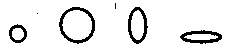 Произносят звуки:протяжно;отрывисто;на трех уровнях громкости.б)	«Запомни, повтори, составь».Логопед произносит ряд гласных звуков. Дети повторяют и изображают его символами:
а о у и	и о у а	у о и а4.	Выделение звука из состава слова.а)	— Юпик предлагает отгадать имя девочки: сколько звуков в слове? Назовите первый звук? Какой последний звук? Как зовут девочку?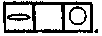 б)	— Ира посылает вам конфетку, но не простую, а с сюрпризом.Логопед демонстрирует детям большую конфету, внутри которой находятся предметы (индюк, лиса, крокодил, кит, тигр, нитки, индеец, носки, варежки). Дети достают предмет, называют его, выделяя голосом звук [и], обозначают место звука [и] на индивидуальных схемах).5.	Физминутка.а) «Девочки и мальчики»б) Пальчиковая гимнастика с мячиками.6. Упражнение в образовании множественного числа притяжательных прилагательных.— Ира очень любит рисовать. Она учится рисованию в школе искусств. Однажды Ира пригласила Юпика в школу искусств. Что он там увидел, мы узнаем из книги (с. 29).Заглянул Юпик в класс. Там дети учились рисовать животных. Назовите этих животных. На рисунках детей Юпик увидел уши зверей. «Чьи это уши? — подумал Юпик. — Может, собачьи или кошачьи? » А вы как думаете?Дети образуют притяжательные прилагательные. Логопед обращает внимание детей на звук [и] в конце слова.—	Юпик предлагает взять карандаши и провести «дорожки» от рисунков ушей к животным.7.	Развитие ассоциативного мышления (с. 29).—	Заглянул Юпик в другой класс. Там дети уже нарисовали разные картинки. Учитель дал задание поставить картинки парами, например: нитки — иголка. Как надо выполнить это задание?Дети называют пары слов. Можно соединить пары картинок дорожками.—	Назовите слова со звуком [и] в начале слова; в середине слова; в конце слова.8.	Знакомство с многозначностью слова кисти.—	Заглянул Юпик в третий класс. Учитель дал задание детям: «Нарисуйте кисти». Посмотрите, какие рисунки нарисовали дети. Почему рисунки разные?Логопед делает вывод: у слова может быть несколько значений. Для закрепления понятия о многозначности слова используется стихотворение Петрищева «Шишка».Бросил палку кверху Мишка: — Падай в шапку с ели, шишка! — Шишка хлоп по голове —Сразу шишек стало две.9.	Итог занятия.Дети по контурным картинкам называют предмет, выделяют звук [и] из состава слова и получают картинку для раскрашивания.ЗАНЯТИЕ № 17Тема: Буквы И, и.Цель: закрепить звук [и], познакомить детей с графическим обозначением звука [и]; учить соотносить звук и букву; обучать интонационному чтению; формироватьнавык звуко-буквенного анализа слов; упражнять в составлении и чтении предложений по схеме с союзом и; учить объединять предложения в рассказ; развивать голос, зрительное восприятие, мелкую моторику. Оборудование: картинки «Чьи уши?», счетные палочки, кассы букв, тетради, ручки, альбом 1.Ход занятия.1.	Организационный момент.Задание «Чьи уши?» Дети упражняются в образовании притяжательных прилагательных.2.	Знакомство с буквами. Загадка:Маленького роста я, Тонкая и острая, Носом путь себе ищу, За собою хвост тащу.Дети открывают книгу на с. 30. Рассматривают картинку в левом верхнем углу.Логопед читает стишок:Иголка встала на носок И нитку попросила:	—Ты, Нитка, хвостик изогни,
И мы построим букву И.Дети рассматривают буквы Ии в верхней части страницы.— Сколько элементов у буквы И? Какие элементы? Чем похожи эти буквы? Чем они отличаются?Дети строят букву И из пальцев рук, затем из счетных палочек. Логопед заостряет внимание на расположении наклонной палочки.	—Иголочки-подружки
Вставили носики в ушки.
Внимательно посмотри,
Сколько здесь букв Я?3. Работа с кассой букв.Дети находят место букв в кассах, составляют и читают ряды букв:у а о и а о и у и о у аПечатание букв И ив тетрадях.«Заселение» буквы И в «Домик букв».Звуко-буквенный анализ.—	Посмотрите, буква И поселилась в трехэтажном доме. Она поможет нам определить, на каком этаже живут предметы, нарисованные рядом с домиком. Назовите их (Ива, гуси, кит.)Дети считают, сколько звуков в слове, находят место звука [и] в слове, соотносят со звуко- буквенной схемой и определяют соответствующий этаж.7.	Физминутка.а)	Пальчиковая гимнастика.Дом стоит с трубой и крышей. На балкон гулять я вышел.б)	Дети проговаривают стихотворения «Аист», «Утки стайкою летели...» с имитацией движений (см. занятие «Звук [у]», «Буква А»).8.	Чтение по пособию.а)	чтение ряда букв с изменением силы голоса;б)	интонационное чтение.9.	Работа над предложением (с. 31).а)	«Маленькое слово И».—	Рассмотрите схему предложения. Сколько слов в предложении? Назовите третье слово. И — маленькое, но очень нужное слово. Оно соединяет слова в предложении.Дети рассматривают картинки, отвечают на вопрос Кто это?, составляют предложение «Это тигр и крокодил». Затем читают его по схеме.—	Слово И в этом предложении соединяет слова, называющие предметы.б)	Дети составляют предложения по каждой паре картинок.
Логопед обращает внимание на маленькое слово И, которое помогает соединить в предложении слова, называющие действия.Дети объединяют предложения в рассказ: «Игорь взял лейку и полил цветы. Потом срезал цветы и поставил их в вазу».10. Итог занятия.С какой буквой мы познакомились?Встаньте парами и постройте букву Я.ЗАНЯТИЕ №18Тема: Звук [э].Цель: уточнить артикуляцию звука [э]; учить выделять звук [э] из состава слова; обучать звуковому анализу; упражнять в образовании сложных слов; развивать артикуляционную моторику, голос.Оборудование: зеркала, сигнальные фонарики, символ звука, схемы, предметные картинки, цифры, альбом 1.Ход занятия.1.	Организационный момент.Задание «Выделить гласный звук в слове».мост	лист	крот	грибпарк	плот	слух	глазтруд	брать	пруд	слон2.	Артикуляционная гимнастика.Чередование движений губ: «Улыбка» — «Трубочка» — «Хоботок». «Окошечко» — «Заборчик» — «Трубочка». Беззвучное артикулирование ряда гласных по звуковой дорожке.3.	Знакомство со звуком [э].а) Загадка. Никто его не видывал, А слышать — всякий слыхивал. Вез тела — а живет оно, Без языка — кричит.ЭхоЛогопед объясняет это явление природы. б) — Какой первый звук в слове?Дети наблюдают в зеркале артикуляцию звука [э]. Губы в улыбке. Зубы сближены, но не смыкаются. Кончик языка касается нижних зубов, спинка языка приподнята.в)  Характеристика звука [э] по схеме.4.	Закрепление звука [э] (с. 32).а)	— Мальчика зовут Эдик. Какой первый звук в его имени?
Произнесем имя мальчика, выделяя голосом звук [э]. Эдик поймал рыбу, но она неожиданно сорвалась с крючка. Эдик сказал с сожалением: «Э-э-э...»Посмотрите на рисунок губ. Произнесите звук [э]. Почему Юпик показывает красную фишку? Посмотрите, как на фишке изображено положение губ при произношении звука [э].б)	Работа над голосом.Дети произносят звук [э] с усилением и ослаблением голоса.5.	Развитие фонематического слуха.а)	Дети с «фонариками» ходят по кругу.— Я буду произносить слоги и слова. Бели услышите в них звук [э], остановитесь и поднимите фонарик: эх, ум, им, это, ах, Эдик, он, эхо.б)	— Эдик заинтересовался, в названии каких предметов есть звук [э]. Он включил компьютер. Компьютер показал картинки. Посмотрите на экран, рассмотрите их. Какие картинки выбрал Эдик? Где в этих словах стоит звук [э]?в)	— Если бы Эдик вошел в Интернет, он бы еще увидел предметы, в названии которых есть звук [э].Логопед демонстрирует картинки и объясняет значение слов.элеватор	дуэтэскалатор	поэтэлектричка	аэродром	   экран	аэропорт экскурсовод	аэроплан6.	Физминутка.а)	Пальчиковая гимнастика.Эдик за компьютер сел — Написать он захотел: «Эхо», «эму» и «дуэт», «Эстафета» и «поэт».Дети имитируют печатание на компьютере, поочередно ударяя пальцами по столу.б)	Выполнение движений с речевым сопровождением.	Встаньте дружно, потянитесь!Пошагайте, покрутитесь. Руки вправо, руки влево, А потом присядьте смело. Снова встаньте, потянитесь И друг другу улыбнитесь.7.	Звуковой анализ.а)	— Определите место звука [э] в словах: электричество, аэрофлот, экскурсия, многоэтажный.б)	— В каком домике живут эму и поэт?8.	Упражнение в образовании сложных слов (с. 32).   а) Загадка.К дальним селам, городам Кто идет по проводам? Светлое величество — Это ...Электричество— Электричество вырабатывает станция. Ее называют электростанция. Посмотрите на картинку. Как образовалось это слово?	Рассмотрите следующую картинку. Все эти приборы работают от электричества. Это электроприборы. Какие два слова соединились в этом слове?Человека, который монтирует электрические сети, называют электромонтер. Почему его так называют?Эдик живет в одноэтажном доме. Какие два слова соединились в слове одноэтажный?У вас цифры, которые показывают количество этажей в доме. Соедините в одно слово число (два, три, ...) и слово этаж. Какой получится дом?В некоторых домах много этажей? Какие это дома? (Многоэтажные.) А в каком доме вы живете?9. Итог занятия.Дети повторяют слова-названия картинок (с. 32).ЗАНЯТИЕ №19Тема: Буквы Э, э.Цель: закрепить звук [э], познакомить с графическим обозначением звука [э]; учить соотносить звук и букву; обучать чтению ряда гласных букв; развивать голос и дыхание.Оборудование: буквы, кассы букв, тетради, ручки, альбом 1.Ход занятия.Организационный момент. Задание «Назвать слова со звуком [э]».Повторение характеристики звука [э].Знакомство с буквами Э э.а)	— Звук [э] обозначается буквой э.Логопед демонстрирует буквы Э э.Буква Э с открытым ртом И огромным языком.—	Чем отличаются буквы? Сколько элементов у буквы Э? Какие это элементы?б)	Закрепление образа буквы по пособию (с. 33).Страус эму рот раскрыл Букву Э изобразил.—	Прочитайте буквы в розовой рамочке. Посмотрите, как построили букву Э с помощью рук. Постройте и вы.4.	Работа с кассой букв.а)	Страуса везет экспрессВ страну буквенных чудес.—	Откройте кассы. Прочитайте, какие буквы увидел страус эму. Определите в кассе место для букв Э э.б)	Составление ряда букв.—Страус рот раскрыл и произнес:а  э  у  о; и  о  а  э.  —	Покажите буквами, что сказал страус.5.	Письмо.Печатание букв Э э.6.	Физминутка.а)	Пальчиковая гимнастика.Изобразить с помощью пальцев рук гласные буквы: а, о, у,и,э.б)	Выполнение движений с речевым сопровождением:Руки кверху поднимаем, А потом их опускаем,А сейчас их разведем И к себе скорей прижмем. А потом быстрей, быстрей Хлопай, хлопай веселей.7.	Закрепление образа буквы Э (с. 33)а)	— Увидел страус, как перемешались буквы. Решил посчитать, сколько здесь букв Э. Сколько букв он насчитал?б)	Буквы выстроились в ряд.Нас читайте, — говорят.Прочитайте буквы на одном выдохе.в)— Подъехал страус к четырехэтажному дому. На каждом этаже расположилась буква Э. Страус стал подниматься по этажам, изменяя высоту голоса, силу голоса. Страус поднялся по этажам и опустился. Покажите, как изменялся его голос.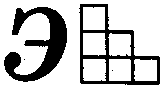 Доскажите слова и соотнесите их со схемой в кроссворде.Устал страус. Остановился и произнес короткое слово: Э... !(Эх!)Вечен спор на эту тему: Зверь иль птица страус ... (эму). Уморился страус наш — Шел на верхний он ... (этаж). г) Отгадывание ребуса «Эхо».—	Поможем страусу отгадать зашифрованное слово, которое он увидел в стране буквенных чудес.Орган слуха — Это... (ухо).—	Расскажите, как отгадать этот ребус?8. Итог занятия.—	Покидая страну буквенных чудес, страус увидел домик с красной крышей и заметил в нем свою букву. Какую букву он заметил? Где она живет? Почему?ЗАНЯТИЕ № 20Тема: Звук [ы].Цель: уточнить произношение звука [ы]; учить интонировать звук [ы]; выделять звук [ы] из состава слова; обучать анализу звукового ряда гласных; развивать голос, артикуляционную и мелкую моторику; упражнять в образовании существительных множественного числа, в согласовании числительных, прилагательных и существительных.Оборудование: зеркала, символы гласных звуков, сигнальные  фонарики, схема анализа артикуляции звука, альбом 1.Ход занятия. 1. Организационный момент.Логопед предлагает детям озвучить звуковую дорожку, составленную из символов гласных звуков, например: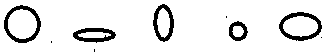 Артикуляционная гимнастика. Чередование «Улыбка» — «Трубочка». «Окошко» — «Хоботок». «Прятки».Знакомство со звуком [ы].а)	Дети открывают книгу (с. 34), рассматривают картинку в левом верхнем углу.Медведь у пчел отведал мед. Мишка жалобно ревет.  — Ы-ы-ы — Покусали меня пчелы!—	Как ревет медведь?б)	Дети произносят хором и индивидуально звук [ы], наблюдая за артикуляцией звука в зеркале.в)	Анализ артикуляции звука [ы].Дети по схеме анализируют звук [ы]: губы в улыбке, но не напряжены; зубы разомкнуты; кончик языка отодвинут от зубов; воздушная струя выходит свободно, голос работает. Дети делают вывод: звук [ы] — гласный;—	Посмотрите на положение губ на рисунке. Какой звук они показывают? Почему Юпик показывает красную фишку? Посмотрите, как изображено на фишке положение губ при произнесении звука [ы].г)	Работа над голосом. Произнесение звука [ы] с усилением и ослаблением голоса.4. Развитие фонематического слуха. а) «Зажги фонарик».Выделение звука [ы] из ряда гласных: о, ы, э, у, ы, а, ы,у,э,ы.Выделение звука [ы] из ряда слогов: ма, мы, ты, ну, ка, пы, по, ба, вэ, бы.Выделение звука [ы] из состава слова: дом, дым, мак, усы, бык, кот, мох, эхо, дыня, зубы, сок, весы.б)	 — Видим мы зеленый холм, В глубине его есть дом. В доме том живет семья: Папа, мама, брат, сестра.Дети рассматривают картину «Мышиная семья» (с. 34) и называют слова со звуком [ы], выделяя его голосом. (Мышь, мышонок, сыр, мыло, часы, весы, рыба, бусы, буквы, умывальник.)5.	Звуковой анализ.а)	— Мышата в магазин пошли.
Дали им корзины.Вы продукты назовите, Их в корзины положите.Дети рассматривают схемы на корзинах, определяют место звука [ы] в схеме слова, называют картинки (сыр, макароны, рыба, конфеты, тыква) и «раскладывают» продукты по корзинам.Логопед делает вывод: Нет слов с начальным звуком [ы]. Звук [ы] «трусливый», как и мышки, прячется в середину и в конец слова. Он никогда не стоит в начале слова.б)	«Запомни, повтори, составь».Логопед произносит ряд гласных. Дети повторяют и изображают его символами: о	 у 	а	ы у 	ы	а 	оа	ы 	у 	э6.	Физминутка.а) Дети произносят стихотворение «Черный кот» с имитацией движений.б) Пальчиковая гимнастика. «Мышки — шалунишки».7. Упражнение в образовании множественного числа существительных.— Юпик никак не мог научиться произносить звук [ы]. Обратился он к мышкам за помощью. Они стали играть в игру «Доскажи словечко» (с. 35).На берегу растет сосна,А рядом с нею ... (сосны).Горит прекрасная звезда,А рядом с нею ... (звезды).Стал красным-красным помидор,А рядом ... (помидоры).Вот гном один,Вот гном второй.А вместе это ... (гномы). 8. Упражнение в согласовании прилагательных и существительных.Мышки нарисовали картинки, в названии которых есть их любимый звук [ы]. Назовите их. (Крыша, язык, ягоды, мыло.)Мышки сказали Юпику: «Мы будем слово называть, а ты к слову картинку подбирать».спелые... (ягоды) длинный... (язык) душистое... (мыло) дырявая... (крыша)9.Упражнение в согласовании числительных и существительных.—	Мышки предложили игру «Сосчитайка».Один — два — три — четыре — пять — Будем тыквы мы считать.10.	Итог занятия.—	Что вы узнали о звуке [ы]?ЗАНЯТИЕ №21Тема: Буква ы.Цель: закрепить произношение звука [ы]; познакомить с его графическим обозначением; учить соотносить звук и букву; развивать голос и дыхание; формировать графические навыки; обучать звуко-буквенному анализу, чтению и письму буквенных рядов.Оборудование: кассы букв, тетради,- ручки, буквы э, ы, ю, ш, ф, альбом 1.Ход занятия1.	Организационный момент.
Задание «Повтори слово».Логопед произносит по два слова, а дети повторяют только слово со звуком [ы]: дом, дым; пышка, пушка; сон, сын; бук, бык; мошка, мышка; дыня, Дина; клюква, тыква.2.	Знакомство с буквой.а)	— Что вы знаете о звуке [ы]?На доске выставлены буквы: э, ы, ю, ш, ф.—	Как вы думаете, какая из этих букв буква ы?б)	Анализ буквы ы.—	Сколько элементов у буквы ы? Какие это элементы?в)	Закрепление по пособию, (с. 36).— Прочитайте букву в розовой рамочке. Почему нет большой буквы ы? На что похожа буква ы?Логопед читает стихотворения:Смешно мальчишкам и девчонкам:Проходят рядом толстый с тонким. Они совсем не понимают, Что букву ы напоминают.Буква ы на вид сурова, Но характером скромна: Никогда в начале слова Не становится она. Но ни ты, ни мы, ни вы Не обходимся без ы.—	Посмотрите в правый верхний угол страницы. Как построена буква ы? Постройте ее так же.3.	Работа с кассой.а)	Нахождение места буквы ы в кассе.б)	Составление буквенных рядов.—	Обозначь звуки буквами:
а ы о у;у а э ы.4.	Работа в тетради.а)	печатание буквы ы;б)	печатание ряда гласных: о а ы у.б. Физминутка «Черный кот».Выполнение движений с речевым сопровождением. Вот идет черный кот, Притаился — мышку ждет. Мышка норку обойдет И к коту не попадет.6.	Чтение по пособию (с. 36).а)	чтение буквы ы с изменением высоты голоса: «Пройди по горам»;б)	чтение ряда гласных на одном выдохе.7.	Звуко-буквенный анализ.а) «Впиши букву ы в схему слова».Дети протяжно произносят слово (сыр, осы). Соотносят звуки со схемой слова. Находят место звука [ы] и обозначают его буквой ы.— Где стоит буква ы в слове сыр? Осы? Мы узнали от совы, Что нету слов на букву Ы.Е. Благининаб) — Однажды буква Ы пошла в лес за грибами. Какие грибы увидела буква ы? Назовите их. (Сыроежку, красноголовик, рыжик, белый гриб, мухомор.) Но в корзину она положила только те грибы, в названии которых есть звук [ы]. Какие грибы она положила в корзинку?8.	Пальчиковая гимнастика. Про грибыРаз, два, три, четыре, пять —Вышли пальчики гулять.Этот пальчик гриб сорвал,Этот пальчик чистить стал,Этот резал,Этот ел,Ну а этот лишь глядел.Загибают пальцы и в конце щекочут ладошки.9.	Отгадывание ребуса «дым».Заселение буквы ы в «Домик букв».Итог занятия.Письмо в воздухе буквы Ы с называнием ее элементов.ЗАНЯТИЕ № 22Тема: Звуки [ы]-[и]; буквы ы-и.Цель: учить дифференцировать звуки [ы]-[и] и буквы ы-и в слогах и словах; обучать звуко-буквенному анализу. Оборудование: зеркала, звуковая дорожка, предметные картинки, альбом 1.Ход занятия.1. Организационный момент.Упражнение «Один — много». Выделить голосом последний звук в слове.муха —мухИ	лиса — лисЫжук — ...	пчела — ...утка —...	дятел —...	,медведь — ...	заяц — ...олень — ...	оса — ...волк — ...	ворона — ...2.	Введение в тему.— Какой последний звук в словах вы произносили? ([ы], [и]). Сегодня мы будем учиться различать эти звуки и обозначать их буквами ы, и.3.	Артикуляционная гимнастика.Чередование «Окошечко» — «Трубочка» — «Улыбка».Чередование «Окошечко» — «Заборчик».«Прятки».Произношение гласных по звуковой дорожке: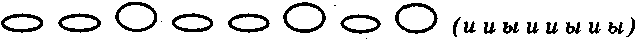 4.	Сравнение звуков по артикуляции.— Чем отличается произношение звуков?Дети произносят звуки, наблюдая за артикуляцией в зеркале и делают вывод: при произношении звука [ы] губы менее напряжены, язык отодвинут в глубь рта, а при произношении звука [и] губы растянуты в улыбку, кончик языка упирается в нижние зубы.5.	Дифференциация ы — и.
а) Загадки.Кто, позабыв тревоги, Спит в своей берлоге?МишкаС подстриженною гривойСкачет ретиво.И у дома своегоРжет негромко: «И-го-го!»ЛошадкаДети открывают книгу (с. 37) и рассматривают картинки. — Как ржет лошадка? Как ревет медведь?б)	Пальчиковые упражнения.ЛошадкаЧуть тряхнула лошадь гривой, Бьет копытами игриво.Правая ладонь на ребре. Большой палец кверху. Сверху на нее накладывается левая ладонь под углом, образуя пальчиками гриву. Большой палец кверху. Два больших пальца образуют уши.МишкаЛадони на себя, все пальцы, кроме больших, переплетены, большие («уши медведя») — выставлены вверх.в)	— Лошадка Искорка и медведь предлагают вам зарядку. Если услышите в слове звук [ы] — присядьте, если [и]—потянитесь вверх.  дым       ива	кит		сито	дыня		коты	мышка	таксиг)	«Эхо». Запомнить и повторить слоговые ряды:ви — ви — вы	ды — ды — дипы — пи — пы	ти — ты — тид)	«Перекличка».- Медведь и лошадка перекликаются. Медведь ревет: ы-ы..., а лошадка отвечает: и-и... .пы — пи	выть — ...ты — ...	ныть — ...мы — ...	быть — ...е)	«Лошадка и медведь ждут гостей» (с. 37).—	Назовите гостей. Определите, какой звук в слове — [ы] или [и]1 Кто пойдет в гости к лошадке? А кто пойдет к медведю? Какие животные были в гостях у лошадки? (Домашние.) А у медведя какие животные гостили? (Дикие.)ж)	— Посмотрите на Юпика. Какие буквы у него в руках? Поставьте эти буквы в схемы слов-названий животных (Кит, рыба, лиса, бык.)з) — Рассмотрите схемы внизу страницы. В схемах стоят буквы ы и и. Сколько звуков в каждом слове? Подберите слова к каждой схеме.6. Итог занятия.— Раздайте угощения Искорке и медведю.У детей картинки: пирог, конфеты, дыня, апельсин, сыр, арбузы, киви, вафли, бобы, малина, пирожное, ягоды.ЗАНЯТИЕ №23Тема: Гласные звуки и буквы.Цель: обобщить знания о гласных звуках и буквах; обучать звуко-буквенному анализу; развивать артикуляционную моторику, дыхание и голос.Оборудование: зеркала, символы гласных звуков, карандаши, фломастеры, силуэты планет, аудиозапись песни Винни-Пуха, альбом 1.Ход занятия1.	Организационный момент.Задание «Узнай гласные звуки».Логопед беззвучно артикулирует ряд гласных звуков: а о у и т. д. Дети воспроизводят голосом звуковой ряд.2.	Артикуляционная гимнастика.
Покусать:а)	верхнюю губу;б)	нижнюю губу.Чередование «Окошечко» — «Хоботок». Чередование «Улыбка» — «Трубочка».3.	Закрепление произношения гласных звуков.
а) Анализ и синтез ряда гласных.— Какие звуки мы изучили? Что узнали о гласных звуках?Гласные тянутся в песенке звонкой,Могут заплакатьи закричать,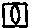 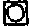   Громкий гудок паровозу подать,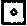   Нежно лошадкой могут заржать	,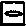   Даже медведем могут рычать, 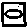   Эхом далеким в лесу отвечать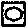 — Юпику очень понравились гласные звуки. «Какие они нежные, певучие, музыкальные, голосистые», — подумал он и решил назвать гласными звуками планеты. Послушайте их названия и обозначьте символами гласных звуков название каждой планеты:а   о  э   у;и  о  у  ы.У каждого ребенка по два силуэта планет, на которых дети фишками или фломастерами обозначают звуковой ряд.б) 	Изучив все гласные, Ты можешь без труда, Как маг или волшебник, Превращать слова.Бык, гласный [ы]. Логопед ставит символ звука [ы], затем заменяет его на символ звука [а].— Во что превратился бык?Аналогично производится «превращение» следующих слов:кот	—►	китдым	—►	домэхо	—►	ухо4. Закрепление гласных звуков и букв по пособию (с. 38)а) Кто поет эту песенку?Если я чешу в затылке —Не беда!В голове моей опилки —Да-да-да!Но хотя там и опилки,Но шумелки и вопилки(А также кричалки,Пыхтелки и даже Сопелки и так далее) Сочиняю я неплохо Иногда! Да!(Винни-Пух)Дети открывают книги. Находят Винни-Пуха.   — Какая любимая еда у Винни-Пуха? В нижнем правом углу страницы бочка меда. Но до нее Винни-Пуху надо добраться. Отправимся в путь вместе с Винни-Пухом, б) 	Хорошо живет на свете Винни-Пух!Оттого поет он эти песни вслух!— Пройдем с Винни-Пухом по кирпичной дорожке и пропоем гласные звуки.Физминутка «Медвежата»в) Кто ходит в гости по утрам,Тот поступает мудро!Тарам — парам, тарам — парам —На то оно и утро!— Пришел Винни-Пух к друзьям. Они ждут его на балконе. Скажите, кто его друзья? (Рысь, волк, паук, лиса.)Сколько этажей в доме? Каждый из друзей занимает свой этаж. Надо отгадать, кто на каком этаже живет. Помогут нам гласные звуки, они горят в слове красным огоньком.Дети определяют количество звуков в слове, место гласных и подбирают этаж для слова.г)	— Погостил Винни-Пух у друзей и отправился дальше в путь. Кто встретился ему на пути?Но вдруг пошел дождь, но не простой, а буквенный. Падают капли дождя, В ладошку поймаю их я. На каждой капле дождя Буква гласная. Вот бы узнать, Где им в слове стоять?Дети произносят слово (кот, жук, тигр, эму, рыба), выделяют гласные звуки и обозначают их в схеме буквами.Пальчиковые упражнения. Построение гласных букв с помощью пальцев рук.д)	Опять ничего не могу я понять,
Опилки мои в беспорядке.
Везде и повсюду опять и опять
Меня окружают загадки.—	Гласные буквы спрятались в траву, и видны только половинки букв. Какие это буквы?Вот и добрался Винни-Пух до бочки с медом и радостно запел.Хорошо быть медведем, ура! Победю я и жару, и мороз, Лишь бы медом был вымазан нос. Побежду я любую беду, Лишь бы были все лапы в меду!—	Винни-Пух считает, что ничего нет слаще меда. Но люди говорят, что красивая речь слаще меда.5. Итог занятия.—	Что вы знаете о гласных звуках? Раскройте все «секреты» гласных звуков.ЗАНЯТИЕ №24Тема: Слог.Цель: дать понятие о слоговом составе слова; формировать умение выполнять слоговой анализ.Оборудование: предметные картинки, карандаши, три обруча, кубики, игрушки, схемы, альбом 1.Ход занятия1.	Организационный момент.Задание: Выделить гласный звук в слове. "У детей предметные картинки (мак, кит, стол, ...). Дети называют предмет, выделяют гласный звук.2.	Знакомство со слоговым составом слова.а)	« Доскажи Словечко ».Папа, мама, брат и я — Вместе дружная ... (семья).—	Однажды папа и дети поехали на лодке за грибами.Дети открывают альбомы. Рассматривают картинки (с. 39).—	Сколько детей в семье? Мальчика зовут Вова, а девочек — Ира и Наташа. Ходят дети по лесу, собирают грибы, увлеклись. Пора домой. Папа зовет детей, произносит имена громко и медленно: И-ра, Во-ва, На-та-ша. Слова у него разделились на части. Попробуйте и вы так же произнести имена детей.б)— Представьте, что мы с вами тоже находимся в лесу. Разбрелись по лесу и зовем каждого.Дети хором произносят имена детей группы по слогам.Слово делится на слоги, Как на дольки апельсин. Если слоги встанут рядом — Получаются слова: Ты- и -ква-, а вместе тыква, Со- и -ва — итак, сова.В. Берестов.3.	Слоговый анализ.а) — Посмотрите, как я делю слова на слоги и хлопаю на каждый слог; «укладываю» слово на ладошку. па-па ре-бя-талес — Сколько слогов в слове, столько и хлопков. Их можно посчитать.4.	Физминутка.б)	«Дятел — телеграфист» (с. 39).Тук-тук-тук!Тук-тук-тук!Раздается чей-то стук.Это дятел на соснеДолбит клювом по коре.— На весь лес отстукивает, как по телеграфу, передает, что он увидел в лесу. Что увидел дятел? (Желуди, шишки, пень, березу, елку.) Передайте по телеграфу эти слова, отстукивая карандашом каждый слог. Посчитайте, сколько слогов в каждом слове. Назовите первый слог. Второй. Третий.в)	Игра «Куда пойдет слово?»В разных местах групповой комнаты три обруча. В каждом разное количество кубиков (один, два, три). У каждого ребенка игрушка. Ребенок должен разделить слово — название игрушки на слоги, определить количество слогов и занять тот «обруч — домик», в котором количество кубиков соответствует количеству слогов в слове.г) «Дружная семья».— Посмотрите на картинки внизу страницы (с. 39). У животных тоже бывает семья. Чья это семья? (Лисья, кошачья.) Как в лисьей семье зовут папу? Маму? Детеныша?Сколько слогов в слове лис? Обозначим слог одной короткой линией:——.Аналогично разбираются слова лиса, лисенок. Слоговые схемы слов кот, кошка, котенок дети составляют на индивидуальных схемах.5. Итог занятия.— Определите, сколько слогов в названии вашей фамилии.ЗАНЯТИЕ № 25Тема: Слог.Цель: закрепление умения делить слова на слоги; дать понятие о слогообразующей роли гласных звуков; научить составлению слоговых схем.Оборудование: предметные картинки, картинки с изображением овощей, монеты, мяч, схемы, кассы букв, перфокарты, альбом 1.Ход занятия.1.	Организационный момент.Задание «Назвать первый слог в слове». Логопед поднимает картинку, ребенок называет только первый слог.2.	Повторение.— Из чего складываются слова? Назовите слово, состоящее из одного слога (из двух слогов, из трех слогов.)3.	Упражнение в слоговом анализе.а) — Вчера Юпик, опускаясь на землю, приземлился в саду. Встретил его садовод. Кто это такой?Показал садовод ему свой огород, Где на грядках, засеянных густо,Огурбузы росли, Помидыни росли, Редисвекла, чеслук и репуста.—	Юпик задумался. Что за чудо-овощи росли на грядках? У садовода перемешались семена, вот и получились такие чудеса. Названия овощей рассыпались на слоги и смешались друг с другом. Прислушайтесь к названиям чудо- овощей и скажите, какие овощи хотел вырастить садовод.Дети называют слова, логопед на доске выставляет картинки с изображением овощей. Затем дети упражняются в определении количества слогов. Можно использовать игру «Магазин» — дети выбирают монету в один (два, три) рубля и «покупают» овощи с соответствующим количеством слогов.б)	— Побывал Юпик и в саду. Увидел разные фрукты. Отгадайте, какие?Буду я сейчас водить, Буду слоги говорить. Слоги надо так поставить, Чтобы слово получить.Логопед мячом отстукивает слоги, бросает мяч ребенку, отгадавшему слово. Назвав слово, ребенок возвращает мяч логопеду. Слоги: ши-гру; мон-ли; ва-сли; бло-я-ко; ман-рин-да; пель-а-син ....в)	— Пошел Юпик в лес. Чтобы попасть туда, надо составить дорожку, но не простую, а слоговую дорожку, используя картинки.У детей предметные картинки: лиса; сапоги; гитара; радуга; газеты; тыква; валенки; кирпичи; Чиполлино; нота; тарелка; капуста.—	Первое слово лиса. Следующее слово начинается с последнего слога слова лиса. С какого слога начинается следующее слово? Какое это слово? и т. д.Откройте книгу на с. 40, рассмотрите, что Юпик там увидел? Кого он там увидел?Юпик все слова зашифровал тремя слоговыми схемами. Узнайте, какие слова зашифрованы в каждой схеме. Проведите «дорожки» от картинок к схемам слов.4. Физминутка.а)	См. предыдущее занятие.б)	Пальчиковая гимнастика.КорзинкаВ лес корзинку я беру И грибы в нее кладу.Про грибыРаз, два , три, четыре, пять —Вышли пальчики гулять.Этот пальчик гриб сорвал,Этот Нальчик чистить стал,Этот резал,Этот ел,Ну а этот лишь глядел.б. Знакомство со слогообразующей ролью гласных звуков (с. 40). — Встретил Юпик в лесу детей. Вспомните, как их зовут.Дети делят имена детей на слоги, читают слоговые схемы, называют гласный звук в каждом слоге. Соотносят количество гласных с количеством слогов.Логопед делает вывод: В каждом слоге обязательно есть гласный звук, он образует слог. Слог даже может состоять из одного гласного звука (И-ра). Но чаще гласный звук дружит с согласными (Во-ва). Сколько в слове гласных звуков, столько и слогов.6. Упражнение в составлении слоговых схем, слов «У кого что?»— У Вовы в корзинке грибы. Составьте слоговую схему слова грибы. В каждом слоге обозначьте буквой гласный звук.Дети работают с индивидуальными схемами или в тетрадях.У Наташи мак У Иры малина.7. Итог занятия.—	Напишите, какие гласные образовали каждый слог в слове.Дети вписывают (или вставляют) буквы в перфокарты.ЗАНЯТИЕ № 26Тема: Ударение.Цель: дать понятие о словесном ударении; учить выделять голосом ударный гласный звук; показать смыслоразличительную роль ударения; совершенствовать навык звуко-слогового анализа слова.Оборудование: картинки, схемы, тетради, ручки, предметы посуды, альбом 1.Ход занятия1.	Организационный момент.Задание: выделить последний слог в слове.Логопед показывает картинки, ребенок называет слог.2.	Знакомство с ударением.а)	Загадка:Ох, ох, ох! Ох, ох, ох! Здесь такой переполох! Все бегут, несутся, скачут. Им кричат: «Куда? Куда?» Ну а кто-то громко плачет От досады и стыда.—	Кто громко плачет? Почему?б)	Работа по пособию (с. 41).Мы видим — из темного бора Идет-ковыляет Федора. Она тихо-тихо идет — Посуду Федора зовет.—	Поможем Федоре ее позвать. Позовем вилку: вииилка. Какой слог звучит сильнее? Какой гласный звучит дольше?Мы ударяем голосом по звуку [и]. Делаем ударение. Звук [и] — ударный звук. Позовем чайник: чааайник. Какой слог звучит сильнее? Назовите ударный гласный звук.Аналогично анализируются остальные слова: ножи, ложка, ведро, чашка, корыто, самовар, сито.Логопед делает вывод: в каждом слове есть ударный слог, в котором гласный звук произносится сильнее и дольше. На этот гласный звук падает ударение. Ударение обозначается черточкой над гласной буквой.3. Работа со слоговой схемой.а) — Ударение, как невидимый молоточек, ударяет по слову.Ударный слог,Ударный слог —Он назван так недаром ...Эй, невидимка молоток,Отметь его ударом!И молоТОК стуЧИТ, стуЧИТ,И ЧЕТко речь моя звуЧИТ.А. Шибаевб) — Юпик услышал Федору, взял молоточек и решил поставить ударение в слове вилка. Ударил молоточком. Рассмотрите схему. На какой слог упало ударение? На какую гласную? Проверим, правильно ли Юпик поставил ударение. Произнесем слово с ударением.Дети упражняются в постановке ударения в слове и обозначении его на схеме слова стакан.Физминутка.а)	Пальчиковая гимнастикаВарись, кашка, в голубой чашке, Варись побыстрей, булькай веселей.Одна рука делает «чашку». Указательным пальцем другой руки выполнять круговые движения в «чашке».б)	«Гном».в)	— В лесу гномик выложил дорожку из плит. Дорожка не простая, а слоговая. Каждая плита — слог (с. 42).Добрый гномик в башмачках На высоких каблучках По кирпичикам шагает, По слогам стишок читает:Ска-чет си-то, по по-лям, А ко-ры-то по лу-гам.—	Прошагаем по плитам вместе с гномиком, проговаривая его стишок. На плиту с ударным слогом гномик ударял каблучками сильнее. Найдем плиты, по которым он ударял сильнее, поставим на них ударение.г)	— Ударение может передвигаться с одного слога на другой. Тогда оно, как волшебник, один предмет превращает в другой.Дети рассматривают картинку «кружки и кружки». Сравнивают звучание слова, наблюдают перенос ударения и изменение значения слова.—	Ударение помогает различать слова. Поняла Федора, что без посуды горе. Стала Федора добрей. Пообещала посуду мыть, не бить.И сказала скалка: «Мне Федору жалко». И сказали утюги: «Мы Федоре не враги».Дети рассматривают картинки скалки, утюги. Произносят слова с ударением. Рассматривают схемы и соотносят слова со схемой.4. Итог занятия.Логопед демонстрирует предметы посуды. Дети произносят слово с ударением, выделяют ударный гласный в слове.ЗАНЯТИЕ № 27Тема: звук [м].Цель: уточнить произношение звука [м]; дать понятие о согласном звуке, звонком; учить интонированию звука [м]; обучать выделению звука [м] из состава слова; познакомить с анализом и синтезом обратного слога; развивать логическое мышление, внимание.Оборудование: индивидуальные зеркала, сигнальные фонарики, схемы, предметные картинки с изображением домашних животных, альбом 1.Ход занятия1.	Организационный момент.У детей индивидуальные картинки с изображениями домашних животных.—	В деревне Масленкино жила маленькая девочка Маша. Во дворе у нее жили животные. Назовите их, выделяя голосом ударный гласный звук.2.	Артикуляционная гимнастика.—	Маша была маленькая, говорить еще не умела. Зато умела плавно и звонко петь:у — а — и э — ы — о Повторите песенки Маши.Увидев маму, Маша без напряжения смыкала губы. Сделайте так же. А потом резко их размыкала. Посылала маме «Поцелуйчик». Пошлите и вы поцелуйчики своей маме.3.	Знакомство со звуком [м].—	О каком из домашних животных эта загадка?Сама пестрая, Ест зеленое, Дает белое.Логопед демонстрирует картинку коровы.Ты куда идешь корова — Длинные рога?— М-м-м! — Мычит корова, — Иду я на луга.—	Посмотрите и послушайте, как мычит корова.Логопед произносит звук [м]. Указывает, что губы надо сомкнуть, но не выдвигать и не поджимать.—	Произнесите звук [м].Дети хором и индивидуально произносят звук [м], наблюдая за артикуляцией в зеркало.—	Губы сомкнуты. Воздух не может пройти через рот. Губы построили преграду. Воздух нашел другой путь: выходит через нос.Логопед делает вывод: Если при произнесении звука воздух встречает преграду, то такие звуки называются согласными.—	Звук [м] гласный или согласный? Почему?4.	Анализ артикуляции звука [м].
—Расскажите о звуке [м] по схеме.Губы сомкнуты, но без напряжения. Воздушная струя идет через нос. Голос работает. Дети тыльной стороной ладони ощущают напряжение гортани.—	Приложите тыльную сторону ладони к горлышку. Там живет голос.Если горлышко дрожит, Значит звонкий звук бежит.     Звук [м] звонкий, так как в его произношении участвует голос.Логопед знакомит с условным обозначением звука [м].—	Звук [м] обозначается синей фишкой с колокольчиком. Колокольчик на фишке «говорит», что звук [м] звонкий.5.	Закрепление по пособию (с. 43).Посмотрите на картинку коровы в левом верхнем углу страницы. Как она мычит?Какую фишку поднял Юпик? Какой звук она обозначает?6. Выделение звука [м] из состава слова. Игра «Сигнальщики» (с фонариками).— Каждая хозяйка знает голос своей коровы и узнает его среди других коровьих голосов. И вы постарайтесь услышать звук [м] среди других звуков: в, м, ш, н, м, л, м, ф, п, м. Среди слогов: ам, оп, ну, мы, пэ, му. Среди слов: Маша, трава, молоко, поит, манная (каша), копыта, мычит.Любит Маша манную кашу. Любит Маша попить молока.   Чтобы сытая коровушка была. Чтобы много молока она дала. Пришла корова на луга.—	Посмотрите на картину «Корова на лугу». Стоит корова на зеленом лугу, траву жует. Рога у коровы крутые, бока толстые, стоит, хвостом помахивает. По картине назовите слова со звуком [м], выделяя его голосом. (Дом, дым, малина, мухи, мак, ромашка, камыш, муравей.)7. Физминутка.—	Любит лакомиться молоком и кошка Мурка. Послушайте стихотворение «Лакомка» и покажите его пальчиками.Стоит на кухне, за столом, Горшок со свежим молоком. Тайком пробралась в кухню кошка Отведать молока немножко. Наклонилась, пьет вершок, Сунув голову в горшок. А потом: — Ой-ой-ой! Ай-я-й! Застряла голова!Побежала во двор,Натолкнулась на забор.— Бумс-бац! Ток-ток-ток!Раскололся горшок.Побежала кошка в домОпять за свежим молоком.8.	Звуковой анализ.Дети работают с индивидуальными схемами. Логопед демонстрирует работу на доске.а)	Определение места звука в слове:—	Выбирает корова среди травы что повкуснее — разные цветочки: «мак» (дети обозначают место звука [м] в слове), «ромашку». Отгоняет хвостом «мух», «комаров». Принесет корова в «дом», вкусное «молоко».б)	Звуковой анализ и синтез обратных слогов.Коровушка домой идет. Молочко нам несет. Надо кашку варить, Машу кашкой кормить.—	Сварила мама кашу. Кормит Машу. Говорит ей: «Ам!» Какой первый звук она произнесла? Обозначим его фишкой. Какой второй звук она произнесла? Какой фишкой его обозначим? Почему?Чтение составленной схемы.в)	Преобразование схем обратных слогов: ам — ом — ум — им — ым — эм.Дети преобразуют схему и прочитывают,г)	Подружи звук [м] с гласными звуками (с. 43).9.	Итог занятия.—	Какой звук вы узнали сегодня на занятии? Какой звук [м]? Найдите слова со звуком [м] в двустишии:Всем дает здоровье Молоко коровье.ЗАНЯТИЕ №28Тема: Звук [мь]; дифференциация звуков [м] — [мь].Цель: уточнить произношение звука [мь]; дать понятие о твердых и мягких согласных звуках; учить выделять звуки [м], [мь] из состава слова; учить дифференцировать звуки по твердости-мягкости; познакомить с анализом и синтезом прямого слога.Оборудование: индивидуальные зеркала, сигнальные фонарики, схемы, альбом 1.Ход занятия1.	Организационный момент.— Назовите слова, начинающиеся со звука [м], выделяя его голосом.Повторение характеристики звука [м].Знакомство со звуком [мь].— М-м-м — корова замычала,Она теленочка искала.А теленок ей в ответ: — Мь-мь-мь... Корова мычит строго: м-м-м. Звук [м] — твердый. А теленочек ей отвечает нежно, ласково: мь-мь-мь. Звук [мъ] — мягкий. Губы растягиваются в легкую улыбку, спинка языка поднимается к небу.Дети совместно с логопедом, наблюдая за артикуляцией в зеркале, анализируют звук [мь] по схеме и делают вывод. Звук [мь] согласный, звонкий, мягкий.Логопед демонстрирует условное обозначение звуков:Звук [м] —согласный твердый, обозначается синей фишкой.Звук [мь] — согласный мягкий, обозначается зеленой фишкой.Колокольчики на фишках говорят, что звуки [м] и [мь] — звонкие.4.	Закрепление звука [мь] по пособию (с. 44).—	Посмотрите на картинку коровы и теленка. Как они мычат? Какие фишки поднял Юпик? Какие звуки они обозначают?5.	Дифференциация звуков [м] — [мь].—	Издавна корову называют кормилицей. Ведь она дает молоко. А из молока на молокозаводах изготавливают продукты: кефир, сливки, йогурт, творог, сыр и другие. Рассмотрите их на странице книги. Эти продукты называются молочными.Жили-были два гномика. Они очень любили молочные продукты. Одного звали Мук, а другого Мик. Найдите их на странице книги. Догадайтесь, кто из них Мук, а кто Мик? Почему? В магазине каждый из них покупал свои любимые молочные продукты: Мук — продукты со звуком [м] в названии, а Мик — со звуком [мь].Какие продукты купит Мук? А какие Мик?Логопед называет продукт (молоко, эскимо, масло, сметана, Milky Way), выделяя в слове голосом звук [м] ([мь]), а дети показывают фишку, называют звук [м] ([мь]) и имя гнома.6.	Работа со схемой.—	По дороге домой повстречали гномы Юпика и предложили ему отгадать по схемам, какие продукты со звуками [м] и [мь] они купили. Юпик задумался над схемами слов. Попробуйте вы определить название, какого продукта показывает схема.7.	Физминутка.«Лакомка» — См. конспект № 27.8.	Звуковой анализ и синтез прямого слога.Дети работают с индивидуальными схемами, а логопед демонстрирует работу на доске.Между елок и сосенок Маму потерял теленок			—	Где же мама, не пойму?		—	Здесь я, мой хороший: Му!—	Что ответила мама? Назовите первый звук в слоге му. Какой он? Какой фишкой его обозначим? Послушайте второй звук: мууу. Какой он? Обозначим его фишкой.Если после согласного звука следует гласный звук, то они сливаются. Вдохнем и прочитаем их слитно, на одном выдохе. Сначала, сомкнув губы, произносим звук [м] и готовим губы, вытягивая их в трубочку, к произношению звука [у].Превратите слог му в слог ма (мо, мы, мэ, ми). При составлении схемы слога ми логопед объясняет, что гласный звук [и] всегда «дружит» с мягкими согласными. Найдите корову внизу страницы. Какие слоги она «произносит»?А последнее задание для вас и для меня. Вам надо слитно прочитать схемы слогов со звуками [м] и [мь], а мне придумать слово с этим слогом.9. Итог занятия.— Чем отличаются звуки [м] и [мь]? Чем похожи звуки [м] и [мь]?ЗАНЯТИЕ №29Тема: Буквы М, м.Цель: закрепить звуки [м], [мь]; познакомить с их графическим обозначением ; сформировать умение читать обратный и прямой слог; обучать звуко-буквенному анализу; развивать интонационную выразительность речи, зрительное восприятие, пространственную ориентировку.Оборудование: символы звуков, кассы букв, разрезные буквы и слоги, счетные палочки, афиша, альбом 1.Ход занятия.1.	Организационный момент.Заменить в слоге твердый звук [м] на мягкий звук [мь], и наоборот.2.	Повторение.а)	Повторение характеристики звуков [м], [мь].б)	Игра «Живые звуки».У детей символы гласных звуков [а], [о], [у], [и], [ы], [э] и звука [м]. Логопед называет слог (прямой и обратный). Дети выходят и встают в нужном порядке.3.	Знакомство с буквами М,м.а)	— Сегодня мы познакомимся с буквой, которая обозначает звуки [м], [мь].Логопед демонстрирует буквы Мм.б)	Анализ буквы.—	Сколько элементов у буквы М? Какие это элементы? Буквы похожи? Чем отличаются?Логопед называет слова, которые пишутся с большой и с маленькой буквы.—	Постройте букву М из счетных палочек.в) Работа по пособию (с. 45).—	Прочитайте буквы в голубой рамке.Посмотрите в верхний левый угол. На что похожа буква М? (Маска, дети, стоящие в паре.)Логопед предлагает детям, взявшись за руки, построить букву М и читает стихотворение:Взявшись за руки,
Мы встали.
И на М похожи
Стали.	—	Посмотрите в правый верхний угол, как можно построить букву М с помощью пальцев рук.На что еще похожа буква М? (Качели, молния...).4. Работа с кассами.а)	Определение места буквы М в настенной и индивидуальных кассах.б)	Звуко-буквенный анализ обратных слогов.—	Мама кормит малыша и говорит ему: «Ам!»
Какой первый звук в слове? Обозначьте его буквой.
Какой второй звук? Какой буквой его обозначить?
Прочитаем составленное слово. Читайте букву А и сразу же, не прерывая голоса, переходите к чтению буквы М. Букву М не тяните.Аналогично дети составляют и читают слоги: ом, ум, им, ым, эм.в)	Звуко-буквенный анализ прямых слогов.—	Доскажите словечко:Каждый день и каждый часМы твердим упрямо:— Нет на свете никогоЛучше нашей... (мамы)    — Разделите слово мама на слоги. Назовите первый слог. Произнесите его протяжно. Произнесите первый звук. Какой буквой его обозначить?Назовите второй звук. Обозначьте его буквой. Прочитаем составленный слог. Читайте протяжно букву М и готовьте губы к прочтению буквы А.Дети составляют второй слог ма и читают слово мама. После прочтения слова мама дети встают и произносят слово мама с разной интонацией, сопровождая произнесение слова движениями рук.Затем дети составляют и читают слоги мо, му, мы, ми, мэ. При составлении слога ми логопед обращает внимание, что мягкий звук [мь] тоже обозначается буквой М. Буквой М обозначается и твердый и мягкий звук. При прочтении слога ми логопед объясняет, что буква И показывает, что Мнадо произносить мягко.5.	Чтение по пособию (с. 45).а)	«Подружи» букву М с гласными буквами.На картинке изображена гроза. Идет дождь. Сверкает молния. Молния похожа на букву М. На туче гласные буквы. А под дождем: мак, муха, мышка, мишка, мост.—	Проведите пальчиком по молнии, соедините букву М с
гласной буквой. Прочитайте слог. Назовите слово с этим
слогом, рассматривая картинку «Кто мокнет под дождем? ».б)	Чтение обратных и прямых слогов.6.	Итог занятия.—	Посчитайте, сколько букв М в тексте афиши.Текст афиши вывешивается на доске.ЗАНЯТИЕ №30Тема: Буквы М, м (закрепление).Цепь: закрепить звуки [м], [мь], буквы М, м; обучать чтению слов и предложений по схеме; развивать интонационную выразительность речи; формировать навык письма букв М, м и слогов с ними; познакомить с написанием большой буквы в начале предложения.Оборудование: разрезные слоги, «Черный ящик» с предметами (матрешка, мыло, муха, мишка, мох), тетради, ручки, кисточка, альбом 1.Ход занятия.Организационный момент. Чтение слогов с буквой М по цепочке.Закрепление знаний о букве М.—	Какие звуки обозначает буква М? Может она жить в домике с красной крышей?Дети рассматривают «Домики букв». Логопед объясняет, что буква М живет в домике для самых звучных согласных звуков.—	Какого цвета крыша в домике буквы М? Почему? О чем «говорит» колокольчик на крыше домика буквы М?3.	Письмо букв М, м.а)	Графический анализ буквы.б)	Письмо букв М, м смоченной в воде кисточкой (губкой) на доске.в)	Письмо в тетради букв М, м с комментированием логопеда.г)	Письмо обратных и прямых слогов.4.	Чтение слогов с дополнением их до целого слова. Игра «Черный ящик».	Логопед вносит черный ящик, в котором находятся предметы (матрешка, мыло, муха, мох, мишка) и предлагает угадать, что лежит в ящике. Подсказкой служат разрезные слоги: ма, му, ми, мо, мы.Дети читают слог и дополняют его до целого слова-названия предполагаемого предмета. Логопед достает из ящика угаданный предмет.5. Физминутка.На носочки поднимайся, Приседай и выпрямляйся! Руки в стороны, вперед, В кулачок и на бочок. На одной ноге постой-ка,Будто ты солдатик стойкий.Ногу левую к груди!Да смотри не упади!А теперь постой на правой,Если ты солдатик бравый.6. Чтение слов и предложений.а) Обучение чтению слов.На доске написаны слова. Дети читают и объясняют значения слов.уммыма-маб) Чтение по пособию (с. 46).Чтение слова Ам! с восклицательной интонацией. Чтение слова эму.— Найдите картинку, где изображены мальчики, играющие с мячом. Прочитайте слово под картинкой (Мы.) Это первое слово в предложении. Оно всегда пишется с большой буквы. Подберите второе слово. Прочитайте все предложение. (Логопед обращает внимание на интонационную законченность предложения.)Найдите следующее предложение. Прочитайте первое слово. С какой буквы оно написано? Сколько всего слов в предложении? Рассмотрите картинку и закончите предложение. 7. Отгадывание ребуса и кроссворда.а)	— Какой суп варится в котелке? Прочитайте букву, добавьте к ней слово уха. Какое слово получилось?б)	— Рассмотрите картинки, которые помогут решить кроссворд. Прочитайте слоги. Сколько букв надо добавить к слогу ма, чтобы получилось слово? Соедините линиями каждое слово кроссворда с соответствующей картинкой.8. Итог занятия.— Какие слова с буквой М вы научились читать?ЗАНЯТИЕ №31Тема: Звуки [в], [вь].Цель: уточнить артикуляцию звуков [в], [вь]; учить выделять звуки из состава слова; дифференцировать звуки по признаку твердости-мягкости; обучать анализу и синтезу прямого слога; развивать артикуляционную моторику, дыхание, голос, логическое мышление.Оборудование: зеркала, сигнальные фонарики, схемы, альбом 1.Ход занятия.1.	Организационный момент.Задание «Разложи слог на ладошках».Руки в замке, логопед называет слог, а ребенок анализирует его: ам — [а], [м]; ма — [м], [а], размыкая замок и «укладывая» звуки на ладошки.2.	Артикуляционная гимнастика.«Показать верхние зубы». «Покусать нижнюю губу». «Забор» (поставить верхние зубы на нижнюю губу).3.	Знакомство со звуками [в], [вь].а)	У мороза есть подруга —
Хмурая седая вьюга.
Вьюга воет, завывает,Все дороги заметает: в-в-в; вь-вь-вь. — Покажем, как воет вьюга: верхнюю губу слегка приподнимите, верхние зубы поставьте на нижнюю губу.Дети наблюдают за артикуляцией в зеркале.—Как воет вьюга в трубе? Вращаем указательный палец правой руки в кулаке левой и произносим: в-в-в! вь-вь-вь!б)	Анализ артикуляции и звуковая характеристика звуков.Дети по схеме делают анализ артикуляции и характеризуют звуки [в], [вь].Закрепление звуков [в], [вь] по пособию (с. 47).—	Посмотрите, как мчится вьюга по лесу. Как она воет?
Правильно ли Юпик выбрал фишки для звуков [в] и [въ]? Объясните его выбор.5. Дифференциация звуков [в] и [вь].Игра «Сигнальщики».У детей сигнальные фонарики.—	Посигнальте, каким звуком выла вьюга: [в] или [вь]?вечер	зоветвоет	деревьяветер	свернулсова	волк6. Упражнение в произношении звуков [в], [въ].а)	— Мчится вьюга по лесу. Видит впереди шесть дорожек к гласным звукам. Забежала она к каждому гласному звуку и спела с ним свою песенку. Что у них получилось?—	Потом вдохнула поглубже и завыла на одном выдохе: ва-во-ву-вы-ви-вэ;—	Покажите, как выла вьюга.б)	— Закончите чистоговорки про сову и повторите их.ва, ва, ва — на дереве ... (сова). во, во, во — большое ... (дерево). ву, ву, ву — мы видели ... (сову). вы, вы , вы — сидели две ... (совы). ви, ви, ви — сову ... (лови).7. Физминутка.Имитация движений с речевым сопровождением. В лесу темно, Все спят давно. Одна сова не спит, На суку сидит, Головой вертит,   Во все стороны глядит, Да вдруг — как полетит. Летит, кричит. Совушка-сова, Большая голова.8.	Выделение звуков [в], [вь] из состава слова.а)	—Улетела вьюга в холодные края, а звуки [в] и [вь] оставила в словах. Рассмотрите картинку «Ну, погоди». Назовите слова со звуком [в] ([вь]). Определите место звука [в] ([вь]) в словах. Что неправильно нарисовал художник?
Используя картинки, подберите рифмы к словам:полк — ... (волк) корона—...(ворона) слон — ... (вагон) дрова — ... (трава) боровик — ... (снеговик)б)	— А сейчас, ребятки,
Загадаю вам загадки.Вы картинки рассмотритеИ отгадки в них найдите, Схему к слову подберите (с. 48).Не сеют, не сажают — Сами вырастают. (Волосы)Хохотун Егорка взялся за уборку. В пляс по комнате пошел, Оглянулся — чистый пол. (Веник)Кто приходит, кто уходит — Все ее за руку водят. (Дверь)Весной веселит, летом холодит,Осенью питает, зимой согревает. (Дерево)9.	Звуковой анализ.—	Выделите второй слог в слове и составьте его схему:сова	заводыловушка	сливыклавиши.10.	Итог занятия.—	Отгадайте, что у меня в кармане со звуком [в] в начале слова. (Воздух.)ЗАНЯТИЕ №32Тема: Звуки [в], [вь] (закрепление).Цель: закрепить знания о звуках [в], [вь]; развивать фонематический слух; формировать навыки звукового анализа; обучать образованию слов с помощью приставок; дать понятие о сложных словах.Оборудование: игрушки — волк, пять васильков, предметные картинки с изображением цветов и фруктов, альбом 1.Ход занятия1. Организационный момент.Задание «Подбери рифму».У детей индивидуальные картинки. Логопед произносит слово, а ребенок по картинке произносит рифму — слово со звуком [в], [вь].2. Закрепление звуков [в], [вь].а)	— Кто у мороза подруга? Как она выла? Расскажите о звуках [в],[вь].б)	Загадка.На овчарку он похож,Что ни зуб — то острый нож!Он бежит, оскалив пасть,На овцу готов напасть. (Волк)Логопед демонстрирует игрушку или картинку с изображением волка.— Надоело волку быть вредным и злым. Пришел волк к волшебнице и просит ее: «Добрая волшебница, забери всю мою злость. Сделай гак, чтобы я стал вежливым, внимательным, воспитанным, веселым. Чтобы все звери меня уважали».в) — Назовите слова со звуком [в] и [вь] в просьбе волка.—	Волшебница волку отвечает:В поле во ржиРастут васильки.В это поле, волк, ступай,Васильков насобирай,Васильки в венок сплети,Вот тогда и приходи.Но чтобы василек сорвать,Надо очень много знать.3.	Формирование фонематического восприятия.—	Отправился волк в поле. Васильки его встречают, головой кивают. Хочет волк сорвать василек, но василек не дается: сначала выполни задания — покажи свои знания.Васильки расположены в групповой комнате. Дети передвигаются от василька к васильку, выполняя задания.а)	Задание первого василька.«Замените первый звук в слове на звук [в], [вь] 
    полк — ...	пить — ...мыть — ...	пеликан — ...голос — ...	Митя — ...пой — ...	лесть — ...б)	Задание второго василька.«Составьте предложение, чтобы каждое слово в нем начиналось со звука [в] или [вь]».Даны слова, называющие действия: варит; вяжет; ведет.4.	Упражнение в образовании слов с помощью приставок. Задание третьего василька.«К началу слова, называющему действие, добавь звук [в]; слог вы. Как изменилось слово?»бежал — вбежал — выбежал лез — влез — вылез летел — влетел — вылетел нес — внес — вынес ехал — въехал — выехал5.	Звуко-слоговой анализ. Задание четвертого василька.Выставлены картинки: ромашка, василек, колокольчик, лимон, апельсин, киви.—	Назовите предметы, изображенные на картинках. Назовите слово со звуком [в], [вь]. Составьте слоговую схему слова. Найдите слог со звуком [в] или [вь]. Обозначьте его звуки фишками.6.	Знакомство со сложными словами. Задание пятого василька.Работа по пособию (с. 48).—	Вы умеете складывать числа? Слова тоже можно складывать.Машины перевозят грузы. Для некоторых грузов человек создал специальные машины. Рассмотрите картинку. Молоко везет машина. Это машина с большим баком. Но как ее назвать? Сложили два слова: молоко и возит. Получилось слово молоковоз.Сложите два слова:рыбу возит — ...	хлеб возит — ...воду возит — ...	лес возит — ...   .панели возит — ...7. Итог занятия.—	Собрал волк васильки, принес волшебнице. Волшебница сплела из них венок, надела волку на голову.Каким стал волк? Назовите слова на звуки [в], [вь].ЗАНЯТИЕ № 33Тема: Буквы В, в.Цель: закрепить звуки [в], [вь]; познакомить с их графическим обозначением; обучать звуко-буквенному анализу, чтению слогов, односложных и двусложных слов; познакомить с написанием большой буквы в именах людей; развивать зрительное восприятие.Оборудование: схемы, индивидуальные предметные картинки, кассы, карандаши, альбом 1.Ход занятия.1.	Организационный момент.Задание рассчитано на каждого ребенка (12 слов).—	Из каких двух слов образовано слово молоковоз (водовоз, лесовоз, рыбовоз, панелевоз, бензовоз)?Сложите два слова. Какое сложное слово получится?
воду возит	рыбу возит	панели возитхлеб возит	лес возит	бензин возит2.	Повторение.а)	Характеристика звуков [в], [вь].б)	Выделение звуков [в], [вь] из состава слова.У детей индивидуальные предметные картинки. Дети работают самостоятельно: называют слово, выделяют звук [в] или [вь] и определяют его место в слове на схеме.3.	Знакомство с буквами В, в (с. 49).—	Какой сказочный герой нарисован в рамке в верхнем левом углу страницы? Он любитель меда и сочинитель Шумелок и Вопилок. Его имя начинается со звука [вь].Посмотрите на буквы В в в голубой рамочке. Буквы похожи? Чем отличаются? Сколько элементов у буквы В? Какие это элементы? Прочитайте буквы. Посмотрите, в правом верхнем углу построена буква В с помощью пальцев рук. Постройте букву В. На что похожа буква В? (Варежки, очки, телефонная трубка,...)4.	Работа с кассой букв.а)	Определение места буквы В, в в настенной и индивидуальных кассах.б)	Звуко-буквенный анализ прямых слогов:Дружат гласная с согласной, Образуя вместе слог. — Послушайте слог: вввааа. Какой первый звук? Какой второй звук?Составьте слог ва. Дополните его до целого слова.Дети называют слова, начинающиеся со слога ва.«Превратите» слог ва в слог во. Дополните его до целого слова.Аналогичная работа проводится со слогами ву, вы, ви.5.	Физминутка.«Медвежата» (см. занятие 23).6.	Чтение по пособию.а)	Чтение слогов.—	Винни-Пух пошел по дорожке, читая слоги. Около каждого слога он встречался с кем-нибудь из животных.Дети читают слог, называют тех, кого встретил Винни-Пух.б)	Чтение слов.Дети читают слово, выделяя ударный гласный. Объясняют значение слова, составляют предложение с этим словом. Логопед обращает внимание на написание большой буквы В имени.в)	«Слово спряталось» (с. 50).—	Зачеркните одинаковые буквы. Прочитайте слово из оставшихся букв.7.	Звуко-буквенный анализ.а)	Решение кроссворда.    —	Рассмотрите звуко-буквенный домик. Буква В показывает, на каком этаже живет сова, волк, на каком этаже пьют квас.Дети произносят слово, выделяют звук [В] и определяют этаж.б)	Ребусы: ворота, вышка, имя мальчика («Как зовут мальчика?»)8.	Итог занятия.—	Какую букву мы сегодня изучали? В каком домике она живет? Почему?ЗАНЯТИЕ №34Тема: Буквы В, в (закрепление).Цель: закрепить звуки [в], [вь]; формировать навык письма букв В в, слогов с ними; уточнить употребление предлога в; обучать составлению предложения по схеме и объединению предложений в рассказ, составлению схемы предложения с предлогом е.Оборудование: конверты, цепочки, шнурки, тетради, ручки, индивидуальные сюжетные картинки, альбом 1.Ход занятия.1.	Организационный момент.
Игра «Почта».Дети берут конверт с наклеенной начальной буквой своего имени. В конверте слоги: ва, во, ву, ви, вы. Ребенок читает слог и дополняет его до целого слова.2.	Письмо.а)	Графический анализ букв.б)	Построение буквы с помощью цепочки, шнурка.в)	Письмо букв В в.г)	Письмо прямых слогов.3.	Предлог в (с. 51).а)	— Посмотрите, на картине в левом верхнем углу нарисована бочка. А в бочку спрятался гном. Этот гном любит прятаться в бочку, в корзину, в коробку и сидеть в бочке, в корзине, в коробке. Его зовут В. Почему его так зовут?У Юпика антенны изогнулись вопросительными знаками. Он не понимает, зачем нужно это маленькое слово в. Маленькое слово в употребляют тогда, когда предмет движется, прячется внутрь чего-либо: идет в школу, в аптеку; прячется в бочку, в корзину.Маленькое слово в называют и тогда, когда предмет находится внутри чего-либо: сидит в бочке, в машине.б)	«Заяц в городе».— Приехал заяц в город, увидел разные виды транспорта, которым пользуются люди, чтобы быстрее передвигаться по городу. Назовите виды городского пассажирского транспорта.   Куда сел заяц? (В троллейбус, в автобус, в трамвай.)Посмотрите на картинки. Куда приехал заяц? (В цирк, в театр, в библиотеку.)Где побывал заяц? (В цирке, в театре, в библиотеке.)Логопед предлагает детям выделять голосом предлог в.в)	Составление схемы предложения «Заяц побывал в цирке».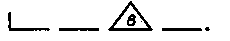 Логопед показывает, что маленькое слово в — предлог, стоит отдельно от других слов.г)	Составление предложения по схеме. Объединение предложений в рассказ.—	Досмотрите на схемы предложения. В схемах есть картинки. Они показывают, о чем говорится в предложении. Назовите, что изображено на картинках (Лес, ежик,
дом, шкаф.)Какой предлог используется в каждом предложении? Рассмотрите схему первого предложения. Посчитайте, сколько слов в предложении. Составьте предложение.Аналогично работа проводится по другим схемам.—	Прочитайте весь рассказ. Придумайте название рассказу.д)	Упражнение в составлении схем.—	Где учатся дети? (Дети учатся в школе.) Куда кладут учебные вещи? (Учебные вещи кладут в ранец.)Дети отвечают на вопросы и составляют в тетрадях схему предложения.4. Итог занятия.Дети по индивидуальным сюжетным картинкам составляют предложения с предлогом в.ЗАНЯТИЕ №35Тема: Звуки [н], [нь].Цель: уточнить произношение звуков [н], [нь]; учить выделять звуки из состава слова, дифференцировать звуки по признаку твердости-мягкости; обучать анализу и синтезу прямого и обратного слога; развивать артикуляционную моторику, дыхание, голос.Оборудование: сигнальные фонарики, индивидуальные схемы, альбом 1.Ход занятия.1.	Организационный момент.Задание «Подобрать слова к слоговым схемам»: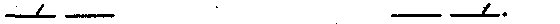 2.	Артикуляционная гимнастика.
«Покусать кончик языка».
«Качели».«Надавить кончиком языка за верхними зубами».3.	Знакомство со звуками [н], [нь] (с. 52).а)	— Жила — была царевна. Она была такая рева, такая крикунья. Ни разу в жизни не улыбнулась, никогда не смеялась. Так ее и прозвали Царевна...? (Несмеяна.) Сидит Несмеяна на троне и ноет: то [н]-[н]-[н], то [нь]-[нь]-[нь]. Покажите, как ныла Несмеяна. Произношение звуков:[н]. Губы разомкнуты. Зубы видны, сближены, но не сомкнуты. Передняя часть спинки языка прижата к верхним зубам. Воздушная струя слабая, идет через нос. Голос работает.[нь]. Кончик языка опущен, упирается в нижние зубы. Язык более напряжен.б)	Артикуляционная и звуковая характеристика звуков.Дети наблюдают за артикуляцией звука в зеркале и характеризуют его: звук [н] — согласный, твердый, звонкий; [нь] — согласный, мягкий, звонкий.—	Юпик показывает Несмеяне фишки. Какую фишку показал Юпик на звук [н]? А какую — на звук [нь]? Но Несмеяна на него даже не смотрит, а пуще прежнего ревет.в)	Дифференциация звуков [н]-[нь ].—	Послушайте слово. Определите, какой звук в слове: [н] или [нь]. «Зажги» фонарики на эти звуки.Царевна	деньгикрикунья	конецулыбнуться	Несмеянапринц	няньканевеста	ноетг) «Укачивание».—	Пришли к Несмеяне няньки и давай ее укачивать: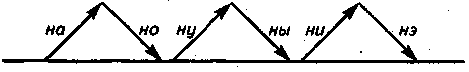 Поукачиваем ее и мы.Дети произносят слоги с постепенным повышением и понижением голоса.Но Несмеяна все ревет, ругается, нянек за косы таскает. Убежали няньки.4.	Выделение звуков [н], [нь] из состава слова.—	Осталась Несмеяна одна-одинешенька. Ночь на дворе. Рассмотрите картинку. Назовите слова со звуком [н], [нь] в начале слова; в середине; в конце слова.Пока Несмеяна ноет, послушайте, что произошло в саду. Об этом нам расскажет Юпик.Нам не нужны такие шутки. Кто ночью срезал незабудки? На грядке отпечатки ног! Наверно, это — носорог?Дети находят слова со звуками [н], [нь]. Упражняются в отчетливом произношении стихотворения с соблюдением интонации.5.	Физминутка.На вопрос логопеда дети отвечают хором: «Вот так» и показывают жестом нужное движение.6. Звуковой анализ (с. 53).а)	— Сидит Несмеяна вся опухшая, в слезах, капризничает, предложения не договаривает: «Я несу ...». По картинкам (небо, пень, носки, дыня, сарафан, корзина) догадайтесь, что она хочет дальше сказать? Что может Несмеяна нести?Аналогично проводится работа с предложениями «Я надену ...», «Янарисую ...».—	Понаехали принцы заморские. Ходят перед нею, шутят, а она им задания дает: «Подберите схемы к названиям картинок». Они отгадать не могут. А вы сможете выполнить ее задание?Дети подбирают к каждой схеме слово — название картинки.б)	Второе задание: «Что я скажу — покажите на схеме» (ан, он, ун, ын, ин, эн, на, но, ну, ны, ни, нэ).Дети составляют схему слога ан и преобразовывают его в слоги он, ун, ын, ин; составляют схему слога на и преобразовывают его в слоги но, ну, ны, ни.—	Принцы заморские подумают-подумают, отгадать не могут — да и уезжают.в)	— Несмеяна продолжает ныть: н-н-н...  Юпик решил ее развеселить, с ней пошутить. Он подставляет гласные звуки к звуку [н]. Какие слоги у них получились?
Дети по схемам читают обратные слоги (с. 53).г)	— Прочитайте столбик слогов со звуками [н], [нъ]. Произнесите их отчетливо. Юпик сочинил стишки с этими слогами:Ни, ни, ни — грусть-тоску гони!На, на, на — светит нам луна.Но, но, но — на луне идет кино.Ну, ну, ну — ждут тебя одну.Ны, ны, ны — смех и радость нам нужны.7. Итог занятия.Обрадовалась Несмеяна предложению Юпика, заулыбалась. Согласилась полететь с ним на Луну. Посмотрела там кино, расхохоталась. Поняла Несмеяна, что лучше жить с радостью, чем печалиться и грустить. Подарим и мы улыбки друг другу.ЗАНЯТИЕ №36Тема: Звуки [н], [нъ] (закрепление).Цель: закрепить знания о звуках [н], [нъ]; развивать фонематический слух; формировать навыки звукового анализа; упражнять в подборе слов-антонимов.Оборудование: картинки с изображением трех поросят, волка, яблони, крапивы, канавы, дома; схемы, сигнальные фонарики.	Ход занятия.1.	Организационный момент.Задание «Назвать слово со звуком [н] или [нъ]».2.	Введение в тему.а)	— Жили-были три брата. Розовенькие, с одинаковыми хвостиками и пятачками. Имена у них похожи. Как их зовут? Какими звуками отличаются их имена? Какой первый звук в их именах?б)	Повторение характеристики звуков [н], [нъ].в)	«Запомнить и повторить». Дети на одном выдохе воспроизводят ряд слов:Наф —Нуф —Ниф Нуф — Ниф — Наф Ниф —Наф —НуфЛогопед демонстрирует картинки с изображением трех поросят.3.	Дифференциация звуков [н], [нъ].— Весело жили поросята, резвились на поляне и весело напевали:Нам не страшен серый волк,Серый волк, серый волк!Где ты ходишь, глупый волк,Старый волк, страшный волк? Бродивший по лесу волк услышал смелую песенку поросят и выскочил на полянку. Поросята испугались и со всех ног пустились наутек. Волк — за ними.а)	— Бегут поросята, визжат на весь лес. На пути большая яблоня. Яблоня ветками машет, поросят не пропускает, говорит: «Потерялись звуки [н], [нь] у меня в словах. Найдите их».зеле...	апельси...	коре...осе...	бана...	сокастака...Дети добавляют звуки [н], [нь] и поднимают сигнальные фонарики.—	Подняла яблоня свои ветки и пропустила поросят. А волк налетел на яблоню, засыпала его яблоня яблоками.б)	— Бегут поросята дальше, сверкая пятками, поднимая тучи пыли. Перед ними встала стеной колючая крапива.Ну-ка, стойте, поросятки!Куда бежите без оглядки?Скажите слог наоборот,                 И пропущу я вас вперед,
    на — ня	ан — аньно — ...	он — ...ну — ...	ун — ...ны — ...		ын — ...нэ — ...		эн — ...—	Расступилась крапива, пропустила поросят. А волка крапива обожгла. Еще сильнее разозлился волк.4. Физминутка.Выполнение движений с речевым сопровождением. «Поросята»:Три пухлых поросенкаКупаются в пруду.Три ловких поросенка Играют в чехарду.Три сильных поросенка Играют в баскетбол.Три самых быстроногих Забивают гол.Три маленьких веселых Танцуют и поют.Как наши поросята Весело живут!5.	Звуковой анализ.—	Бегут поросятки, от страха тонкие хвостики мелко дрожат. А на пути канава. Не обойти, не перепрыгнуть. Мостик через канаву построите, если обозначите на схеме звуки [н], [нь]'.У детей индивидуальные картинки. Дети называют картинку, обозначают на схеме место звуков в слове.—	Мостик готов. Поросята побежали дальше: от страха носы пересохли, каждая щетинка дрожит.6.	Формирование лексико-грамматического строя речи.—	Подбежали к каменному домику Наф-Нафа, да замок не могут открыть.А замок им говорит: «Поросята, дом закрыт. «Слова наоборот» подберите. Меня разомкните».—	Подберите «слова наоборот», начинающиеся на звуки [н],[нъ].Дети подбирают антонимы к словам:день — ...	земля — ...высоко — ...	верхний — ...налево—...	вылить—...Пальчиковая гимнастика. «Замок»—	Замок открылся. Бросились поросята в дом. Быстро закрыли дверь на засов. Подбежал серый злодей к дому. Дул, дул на дом, царапал когтями стены, ничего поделать не смог и убрался восвояси. А поросята радостно запели песенку:Волк из леса никогда, Никогда, никогда Не вернется к нам сюда, К нам сюда, к нам сюда!7. Итог занятия.—	Назовите слова со звуками [н], [нь] из песенки поросят.ЗАНЯТИЕ №37Тема: Буквы Н,н.Цель: закрепить знания о звуках [н], [нь]; познакомить с их графическим обозначением; обучать звуко-буквенному анализу; чтению слогов и двусложных слов; упражнять в подборе слов-антонимов.Оборудование: кассы букв, клубок с заданиями и с сюрпризом, индивидуальные клубочки, Юпик с буквами, индивидуальные картинки.Ход занятия 1. Организационный момент.Задание «Подобрать слово наоборот», начинающиеся на звуки [н], [нь].высоко — ...	спрятать — ...налево — ...	вылить — ...верхний — ...	снять — ...вперед — ...	земля — ...аккуратный — ...	день — ...старый — ...	конец — ...Повторение характеристики звуков [н], [нь].Знакомство с буквами Н н (с. 54).Катушка упала и покатилась. Из ниточки буква вдруг получилась. — Посмотрите в левый верхний уголок. Какую букву изобразила ниточка?Прочитайте буквы в голубой рамочке. Чем они похожи? Чем отличаются?Сколько элементов у буквы Н? Какие это элементы? Посмотрите, как построена буква Н из пальцев рук, и постройте ее сами.На что похожа буква Н?Вот из ниток колобок, Называется клубок. А в клубочке есть награда, До нее добраться надо. Что внутри его узнаем, Когда клубочек размотаем. Внутри клубка в коробочке от киндер-сюрприза лежат витамины. Разматывая клубок, дети находят записки с заданиями и выполняют их.4. Работа с кассой букв.а)	Определение места букв Н,н в кассе.б)	Звуко-буквенный анализ. Дети составляют прямые слоги и преобразуют их в обратные.— Какое слово говорят, когда погоняют лошадку? (Но.) Составьте его из букв. Прочитайте. Поменяйте буквы местами. Прочитайте слово. Когда мы что-нибудь даем другому человеку, мы говорим слово...? (На.) Составьте его в кассе букв.Как называется мультфильм, где волк гоняется за зайцем? (Ну...) Составьте его в кассе букв.О каких животных говорят: Они умны, они смирны, Они огромны и сильны. Это... (слоны). Назовите второй слог. Составьте его. Замените гласный ы на и. Прочитайте слог.5.	Физминутка.а)	«Ножки»Хлопаем в ладошки, Пусть попляшут ножки, Пусть попляшут ножки По ровненькой дорожке.Ножки накрест — опускайся И команды дожидайся. А когда скажу: «Вставай» — Им рукой не помогай.б)	Пальчиковая гимнастика.« Кто быстрее перемотает клубок ».6.	Чтение по пособию (с. 54).а)	Образование слогов и дополнение их до целого слова по картинке: ан — антенна,...б)	Чтение слогов и слов. При чтении местоимений логопед предлагает детям подобрать к ним существительные, вместо которых они могут быть использованы. При чтении слов-имен дети объясняют написание большой буквы.Ребус «Ниточка».«Рассыпанное слово».Задание «Поставить Неваляшек по росту и прочитать имя девочки ».9.	Заселение буквы Н в «домик» букв.10.	Итог занятия.— Детям всем необходимы для здоровья витамины.Дети называют слово со звуками [н], [нь] и получают по витаминке из киндер-сюрприза.ЗАНЯТИЕ № 38Тема: Буквы Н, н (закрепление).Цель: закрепить знания о звуках [н], [нь] и буквах Н н формировать навык письма букв и слогов с ними; уточнить употребление предлога на; обучать чтению предложения по схеме и составлению схемы предложения.Оборудование: тетради, ручки, шнурки, счетные палочки, индивидуальные картинки, альбом 1.Ход занятия.1.	Организационный момент.Задание «Прочитать слоги по «цепочке».2.	Письмо.а)	Графический анализ буквы.б)	Построение буквы Н из шнурка, из счетных палочек.в)	Письмо буквы Н н.г)	Письмо слогов: ан, но, ун, ны, ни, эн.3.	Знакомство с предлогом на (с. 55).а)	— Посмотрите на гнома. Он любит сидеть на пеньке (на скамейке, на диване). Маленькое слово на — предлог. Оно показывает, что предмет находится наверху чего — либо.б)	Чтение логопедом стихотворения:Летит пчелка НА лужок, Чтобы собирать медок. Села НА ромашку, А потом НА кашку, А затем НА василек. Вот уже готов медок! — Какие цветы росли на лугу? (Ромашка, кашка, василек.) Куда села пчелка? (Пчелка села на ромашку.)Выполняется анализ предложения и составляется его схема.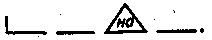 Логопед показывает маленькое слово на — предлог, который стоит отдельно от других слов.в) «Что где растет?»Дети рассматривают и называют картинки, соединяют их дорожками, составляют предложения по схеме.роза	ёлкасмородина	дубшишки	грядкаморковь	клумбаопята	кустжелуди       	пень4. Физминутка.а)	Имитация движений с речевым сопровождением «Летит пчелка на лужок» (см. стихотворение в п. 36)б)	Пальчиковая гимнастика. «Цветок»г) Чтение предложения по схеме.Дети читают слова, называют картинку, подбирают слово, называющее действие. Читают предложение.5. Итог занятия.Упражнение в составлении предложений и схем с предлогом на по индивидуальным картинкам.ЗАНЯТИЕ № 39Тема: Звуки [п], [пь].Цель: уточнить произношение звуков [п], [пь]; учить выделять звуки из состава слова; дифференцировать звуки по признаку твердости-мягкости; упражнять в анализе и синтезе обратного и прямого слога; познакомить с многозначностью слова плита, пила; развивать артикуляционную моторику, высоту и силу голоса.Оборудование: зеркала, сигнальные фонарики, предметные картинки и картинки с изображением двух кастрюль, альбом 1.Ход занятия1.	Организационный момент.Задание «Выделить первый звук в слове».
небо	вата	макносорог	василек	муханитки	ветка	мелночь	велосипед	мишка—	Какие звуки выделили? (звуки [н], [нь], [м], [мь], [в], [вь]) Что у них общего?2.	Артикуляционная гимнастика.« Покусать верхнюю (нижнюю) губу». «Сильно сжать губы и разомкнуть». «Посидеть в тишине (без напряжения сомкнуть губы, удерживать позу 5-10 сек)».3.	Знакомство со звуками [п], [пь].а)		Из кастрюли лезет тесто,
Ему мало стало места.
Только тесто не молчит,А пыхтит, пыхтит, пыхтит:[п]-[п]-[п][пь]-[пь]-[пь]—	Покажем, как пыхтит тесто: губы спокойно сомкните, вдохните через нос и быстро выдохните через рот, воздушная струя легко разомкнет ваши губы.Дети наблюдают за артикуляцией в зеркале.б)	Характеристика звуков (по схеме).4.	Закрепление звуков [п], [пь] (с. 56).а)	— Посмотрите на тесто. Про него говорят: «Без рук, без ног, а в гору лезет». Как оно при этом пыхтит?б)	Произношение слогов с изменением силы голоса «Как лопаются воздушные пузырьки в тесте».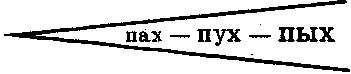 шепотом         с умеренной    громко силойв)	— Какие фишки на звук [п], [пь] выбрал Юпик? Почему?г)	Дифференциация звуков [п], [пъ].-Игра. «Сигнальщики».пироги	пончикипирожное	запеканкапышка	печеньепудинг — Что готовят из теста? Назовите слова со звуком [п], [пь] д)		Запеканку и печенье,
Пудинг всем на удивленье
Приготовят мастера —
Это наши ... (повара).—	На картинке мы видим повара. Его зовут Петя. Петя получил письмо-приглашение.Логопед открывает конверт и зачитывает текст.—	«Петр Петрович!. Приглашаем Вас принять участие в конкурсе поваров. Приезжайте в Пермь пятого апреля в пятницу. Победители получат призы.   Председатель Поварешкин».—	Назовите слова со звуками [п], [пь].Поможем Пете победить. Будем группой поддержки. Нам надо набрать для него пять очков.Первое задание для Пети.—	Рассмотрите картинку «На кухне». Назовите слова со звуками [п], [пь]. Определите место этих звуков в слове.После выполнения задания логопед ставит очко-цифру один (два, три, четыре, пять).Второе задание для Пети. «Произнеси быстро».Петя пробует компот, С повидлом пироги печет.—	Назовите слова из скороговорки со звуком [п], [пь].Третье задание для Пети.—	Петя получил задание: испечь из теста два изделия.
Прочитайте схемы со звуком [п], [пь]. Дополнив их до целого слова, вы узнаете, что испек Петя. (Пончики, пирог.)5. Физминутка.Выполнение движений с речевым сопровождением. Быстро вертится крыло, Мелет мельница зерно. А из молотой муки Испек пекарь пироги. Колобки и сушки, Крендель для Танюшки.Четвертое задание для Пети.—	На плите две кастрюли. В первой кастрюле надо сварить суп, а во второй — компот. Но условие одно: положить в кастрюли овощи и фрукты, в названии которых есть звуки [п], [пь].У детей картинки: капуста, помидор, горох, перец, укроп, петрушка, апельсин, слива, персик и т. д. Дети отбирают картинки со звуками [п], [пь], определяют их место в слове и раскладывают картинки по «кастрюлям».Пятое задание для Пети.—	На чем готовят еду? Что еще называют словом плита?
(Строительная плита.)Павел пил компот, а Полина компот ... (Пила.) Что еще называют словом пила? (Инструмент, рыбу.) Вот плита и пила — Интересные слова. Одинаково звучат, Но о разном говорят.6.	Итог занятия.—	Мы помогли Пете заработать пять очков. Петя — победитель. Юпик пригласил победителя в путешествие по планетам: Нептун, Плутон, Юпитер.7.	Домашнее задание.Подобрать профессии, в названии которых есть звук [п], [пь].ЗАНЯТИЕ №40Тема: Звуки [п], [пь] (закрепление).Цель: закрепить знания о звуках [п], [пь]; развивать фонематический слух; формировать навык звукового анализа; упражнять в употреблении несклоняемых существительных; развивать логическое мышление, высоту голоса.Оборудование: конверт с письмом, предметные картинки, предметы для игры в магазин по количеству детей, индивидуальные схемы, картинки с изображением деталей пальто, картинка с изображением огня, полоски бумаги, альбом 1.Ход занятия1.	Организационный момент.—	Назовите профессии с начальным звуком [п], [пь].2.	Закрепление звуков [п], [пь] (с. 57).а)	— Какие первые звуки в названиях профессий? (Звуки [п], [пь].) Расскажите о звуках [п], [пь].б)		Письма нам приносит он.
Кто же это?(Почтальон)—	Почтальон принес письмо. В нем зашифрованы слова. Вместо буквы П стоят точки. Помогите «прочитать» слова, подскажите звук [п] или [пь].су.	 сто.	.енекце.	   .олка	.илака.итан	.уговица	ка.устав)		Сочиняет он поэмы,
Песни и стихи.
Рифму к слову «дуэт»Подберет нам ... (поэт).—	Поэт сочинил стихи.Я прочту стихи сейчас. Я начну, а вы кончайте: Слово быстро добавляйте, К нему схему подбирайте.Он круглый и красный,Как глаз светофора.Среди овощей нет сочней ... (помидора)Встает на заре,Поет во дворе.На голове гребешок.Кто же это? (Петушок)Адрес перепутали Маленькие кони. Вместо Лилипутии К нам попали ... (пони).Если все ты будешь знать,То получишь в школе ... (пять).Для задания логопед выставляет картинки (петушок, помидор, пони, пять). Дети договаривают слово и подбирают к слову звуко-слоговую схему.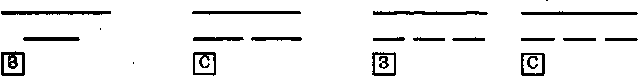 зеленая фишка	синяя фишка	зеленая фишка  синяя фишкаг)		Кричат из зала: «Молодец!».
Для нас со сцены пел ... (певец)—	Певец тренирует голос, пропевая слоги. На одном выдохе произнесите слоги:па — по—пу — пы ап — оп — уп — ып Произнесите слоги с изменением высоты голоса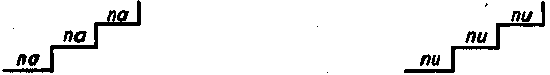 д)		Помидоры, патиссоны,
Лук, чеснок и огурец
Продает нам... (продавец)—	У продавца в продаже:панама	цепочкапила	пеналпортфель	пирамидкашуруп	шапкалопата	петушокпингвин	пистолетУ детей по одной фишке звуков [п], [пь]. На фишку они покупают предмет с этим звуком. Логопед обращает внимание на употребление слов пожалуйста и спасибо. Дети садятся на место и на схеме определяют место звука в слове.е)		На компьютере работает он со сноровкой,
Любую программу составит вам ловко.
Не гитарист, не пианист,Его профессия ... (программист).—	Программист написал на компьютере программу: «Выделить из слова слог со звуком [п], [пь] и составить схему этого слога». Что появится на экране после выполнения программы? Покажите на своих схемах.Даны слова: пилот; аптека; капуста; оптика; лапы; лопата; повар.ж)	Физминутка. Игра «Отгадай профессию».Кем мы будем, Мы не скажем. А что делаем — Покажем.Один ребенок выходит из комнаты. Дети договариваются, какую профессию будут изображать. Ребенок входит в групповую комнату.Дети: Вам работники нужны?Ребенок: Нужны, а что вы умеете делать?Дети изображают движениями загаданную профессию. Ребенок отгадывает ее.з)		Одежду шьет он день-деньской —
Умелый, опытный... (портной).—	Что делает портной?«Собери и назови».—	Узнайте по деталям, какую одежду шьет портной?Выставлены картинки с деталями зимнего пальто. Дети называют детали и составляют из них «пальто».«Расскажем вместе».Логопед предлагает детям добавить в его рассказ словосочетание зимнее пальто. «Холодно зимой без… … .Полина купила ткань для… … .	Она заказала портному сшить… … . Портной сшил… … , подобрал пушистый воротник к ... ... и пришил красивые пуговицы на… … .—	Почему слово пальто называют «упрямым»?и) 		Он великий артист,Музыкант и ... (пианист)—	На чем играет пианист? Слово пианино — тоже упрямое. Где стоит ваза? К чему подходит щенок? Куда спряталась кошка?к) 		Чуть только ночью или днем Дадут сигнал тревоги, Лихой отряд борцов с огнем Несется по дороге.(Пожарные)Логопед демонстрирует картинку с изображением огня.—	Наш огонь надо затушить словами. Я называю слог (па, по, пу, пи, пы), а вы слово с этим слогом.Ребенок называет слово, логопед ставит полоску бумаги, обозначающую слово, на пламя. Постепенно все пламя закрывается — «пожар потушен».Поработали недаром — Славно справились с пожаром.3. Итог занятия.—	С какого звука — [п] или [пъ] — начинаются названия профессий (с. 57)? А кем вы хотите стать?ЗАНЯТИЕ №41Тема: Буквы П, п.Цель: закрепить звуки [п], [пъ]; познакомить с их графическим обозначением; обучать звуко-буквенному анализу, чтению двусложных слов; развивать зрительное восприятие.Оборудование: кассы букв, пуговицы по количеству детей, разрезные слоги, индивидуальные сюжетные картинки, альбом 1.Ход занятия.1.	Организационный момент.Задание «Назвать слово со звуком [п], [пъ]».Повторение характеристики звуков.Знакомство с буквами П п (с. 58).Две палочки из пуговиц сложили, Третью сверху положили. Какую букву получили?—	У вас на столах бумажные пуговицы. Из них мы тоже построим букву П.После каждого выполненного задания дети прикрепляют по одной пуговице на фланелеграф. Прикрепляют первую пуговицу.—	Сколько элементов у буквы П? Какие это элементы? Прочитайте буквы в голубой рамочке. Чем отличаются буквы?Прикрепляют вторую пуговицу.—	Посмотрите, как руками построена буква П. Постройте ее так же. Как можно еще ее изобразить? Прикрепляют третью пуговицу.—	Где спряталась буква П на картинках?
Прикрепляют четвертую пуговицу.4. Работа с кассой букв.С буквой П согласны Подружиться гласные.У Юпика гласные буквы, они закрыты. Отгадав загадку о гласной букве, дети составляют обратный (прямой) слог с буквой П.Загадкиа)		В этой букве нет угла —
Оттого она кругла, (оп, по)б)		Удобная буква!
Удобно в ней то,
Что можно на букву
Повесить пальто, (уп, пу)в)		Бродит с палочкой, увы!
Хромоножка буква ... (ып, пы)г)	Между двух прямых досок	
Одна легла наискосок, (ип, пи)д)		Эта буква с открытым ртомИ большущим языком, (эп, пэ)е)		Алфавита голова —Это будет буква ... (ап, па)Прикрепляют пятую пуговицу.Добавьте еще один слог па. Прочитайте полученное слово. Прикрепляют шестую пуговицу.Физминутка. Выполнение движений с речевым сопровождением. «Какие наши папы».5. Чтение по пособию.а) — Мальчик пускает мыльные пузыри, на них буквы. Прочитайте гласные буквы. Проведите их по следу к букве П и прочитайте слоги. Какая буква на последнем пузыре? Проведите ее по следу к гласным буквам. Прочитайте слоги.Прикрепляют седьмую пуговицу.б)	Чтение разрезных слогов хором и по «цепочке». Дополнение их до целого слова.Прикрепляют восьмую пуговицу.в)	Чтение слов с ударением, объяснение их значения.
Прикрепляют девятую пуговицу.г)	«Какое слово произнес попугай?»
Прикрепляют десятую пуговицу.6.	Отгадывание ребуса.—	Если над буквами стоят цифры, то буквы читаются в порядке, указанном цифрами.Прикрепляют одиннадцатую пуговицу.7.	Заселение буквы П в «домик» букв.Прикрепляют двенадцатую пуговицу.8.	Итог занятия.—	Какую букву мы построили из пуговиц? Сколько у нее элементов?ЗАНЯТИЕ № 42Тема: Буквы П, п (закрепление).Цель: закрепить звуки [п], [пь] и буквы П п; формировать навык письма букв, слогов с ними и слова папа; уточнить употребление предлога по; обучать чтению предложения по схеме и составлению схемы предложения, закрепить понятие о родственных словах.Оборудование: картинка с изображением поезда, индивидуальные и сюжетные картинки, тетради, ручки, альбом 1.Ход занятия.1.	Организационный момент.—	Поезд ждет пассажиров. Рассадите их по вагонам: со звуком [п] в первый вагон, со звуком [пь] — во второй.У детей картинки: пони, пума, петух, пингвин, пеликан, павлин, цыпленок, паук, попугай, цапля, песец.2.	Письмо.а)	Графический анализ буквы.б)	Письмо букв П п.в)	Письмо слогов: ап, по, уп, па, пы, пи, пу.г)	Чтение написанных слогов.—	Читая написанные слоги, дадим поезду сигнал отправления.3.	Предлог по (с. 59).а)	— Поезд отправился в путь. Смотрят пассажиры в окно. Видят гномика. Идет гномик по бревну. Этот гном любит ходить по мосту, по дороге, по бревну. Как его зовут? Почему его так зовут?Маленькое слово по — предлог, он показывает, по поверхности какого предмета совершается действие.б)	— А по чему идет поезд? (По рельсам.)Логопед, привлекая детей к анализу предложения, составляет схему предложения «Поезд идет по рельсам».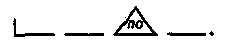 Логопед показывает предлог по, который стоит отдельно от других слов.в)	— Поезд подъехал к реке. Через реку построен мост. Посмотрите на картинку и на схему. Какой предлог в схеме?
По схеме составьте предложение о том, где едет поезд.
Прочитайте его по схеме.Поезд едет по мосту.Под мостом протекает река.Проезжая по мосту, пассажиры увидели пароход.По схеме составьте предложение о том, где плывет пароход.Пароход плывет по реке. Физминутка. «Три пингвина»г)	— Поезд едет дальше. Наши животные отправились в путешествие. Они —путешественники. Им нравится путешествовать.Какие родственные слова у слова путь вы услышали?Посмотрите на мальчика с рюкзаком. Это Петя. Петя — путешественник. Но путешествовал Петя не на поезде, а пешком. Петя возвращается домой. Перед ним маршрут — схема пути домой. Что нарисовано на маршруте?Помогите Пете добраться до дома, используя предлог по.д)	Чтение предложений по схеме.Дети читают слова, называют картинку, подбирают слово, называющее действие, и читают предложение.4. Итог занятия.Упражнение в составлении схемы предложения по индивидуальным картинкам.ЗАНЯТИЕ № 43Тема: Звуки [т], [ть].Цель: уточнить произношение звуков [т], [ть]; учить выделять звуки из состава слова, дифференцировать звуки по твердости-мягкости; упражнять в анализе и синтезе обратного и прямого слога; развивать артикуляционную моторику, мышление.Оборудование: зеркала, предметные картинки видов транспорта, телефон, индивидуальные схемы, альбом 1.Ход занятия1.	Организационный момент.—	Назовите второй слог в слове:канава	помидор	певица	попугайкапуста	лопата	бумага	синицасовочек	бананы	капитан	товарищ2.	Артикуляционная гимнастика.«Вкусное варенье».«Качели».«Постучать кончиком языка за верхними зубами».3.	Знакомство со звуками [т], [ть].а)	Логопед демонстрирует картинки: трамвай, троллейбус, автобус, такси, метро, самолет, вертолет, теплоход, катер, катер-метеор, электропоезд, мотоцикл.Назовите одним словом предметы, изображенные на картинках. Зачем человеку необходим транспорт?В городе много видов транспорта. Его движением руководит диспетчер. Сейчас мы с вами поиграем. Я буду диспетчером. У меня есть телефон. По телефону я буду принимать заявки на разные виды транспорта и отправлять его по назначению. А вы будете моими помощниками.Звонок 1.б)	— Звонит Юпик. Он на даче и не может до нас добраться.
Просит прислать транспорт. Отгадайте, какой.По железной по дорожке. Быстро мчит сороконожка.В лес, на дачу и в луга Довезет нас без труда.(Электропоезд )Какой это вид транспорта?Почему электропоезд назван сороконожкой?Вот колеса застучали: Т-т-т.В путь-дорожку нас позвали: Ть-ть-ть.в)	Анализ артикуляции звуков [т], [ть].—	Покажите, наблюдая в зеркале за языком, как колеса застучали. (Т-т-т.)Губы и зубы разомкнуты. Передняя часть спинки языка прижата к верхним зубам, образует преграду. Воздушная струя разрывает эту преграду. Голос не включается.—	Покажите, наблюдая в зеркале за язычком, как колеса в путь позвали. (Ть-ть-ть.)Кончик языка опущен за нижние зубы и упирается в них. Передняя часть спинки языка упирается за верхними резцами, образуя преграду воздушной струе. Воздушная струя разрывает эту преграду. Голос не включается.г)	Характеристика звуков [т], [ть].4. Закрепление звуков [т], [ть] (с. 60).а) — Посмотрите на картинку в левом верхнем углу страницы. В этом вагончике и приехал Юпик с дачи. Как стучали колеса?—	У Юпика фишки. Какой фишкой он обозначает звук [т]? А какой — звук [ть]?Звонок 2.—	Звонят рыбаки, просят о помощи. Льдина оторвалась от берега и поплыла, унося рыбаков в море. Какой вид транспорта отправится им на помощь?Он летает, но не птица.Он жужжит, но не оса.Может в воздухе повиснуть,Как большая стрекоза. (Вертолет)—	Какой это вид транспорта? Чем вертолет напоминает стрекозу?—	Чтобы вертолет взлетел, надо сочинить о нем чистоговорки и четко их произнести.от, от, от — готовим ... (вертолет) ать, атъ, ать — рыбаков ... (спасать) ты, ты, ты — вертятся ... (винты) ти, ти, ти — он уже в ... (пути)—	Вертолет улетел спасать рыбаков.Физминутка.Пальчиковая гимнастика «Вертолет». Быстро лопасти крути! Вертолет, лети, лети!Пальцы обеих рук (кроме указательных и больших) сцеплены в «замок». Указательные пальцы выдвинуты вперед и соприкасаются подушечками (это хвост вертолета). Большими пальцами выполняются совместные быстрые круговые движения (как вертятся лопасти вертолета).Звонок 3.Звонят с Юга. Там неожиданно выпало много снега. Холодно. Дороги замело. Люди просят прислать теплую одежду и обувь. Одежда и обувь подготовлены. Назовите предметы одежды и обуви (с. 60). (Пальто, платье, ботинки, свитер, перчатки, штаны, куртка, костюм, берет.)Какой транспорт доставит одежду и обувь на Юг?Летит стальная птица В небе голубом. Города, моря, границы У птицы под крылом.(Самолет)Дети рассматривают картинки с изображением двух самолетов.—	В синий самолет «погрузите» одежду и обувь со звуком [т], а в зеленый — со звуком [тъ].Дета поочередно называют картинки, выделяя голосом звуки [т] и [ть], и грузят их в самолеты.— Одежда отправлена. Она согреет жителей Юга.Физминутка.—	Произнесите стихотворение, выполняя соответствующие движения руками.Мы летаем высоко. Мы летаем низко. Мы летаем далеко. Мы летаем близко.Звонок 4.—	Я слышу сигнал 808. Это сигнал о помощи. Слышится только; «то... — то...— то...». Составьте схему этого слога.Дети самостоятельно работают с индивидуальной схемой.—	Составили? Теперь я отчетливо слышу все слово: «Тонем! Помогите!» Дальше опять слышится только: «... от, ...от, ...от». Составьте схему этого слога, может, тогда я раз беру все слово.Дети составляют схему слога от.Я услышала: «Наш теплоход находится в ти..., ти...». Дети составляют схему слога ти.Слышу, где находится теплоход. В Тихом океане.Слышу: «...ать, ...ать, ...ать».Дети составляют схему слога ать.—	Просим прислать ... Что прислать?По водной глади мчится он, На водных крыльях... (метеор).—	Какой это вид транспорта? Метеор отправляется в Тихий океан спасать пассажиров с тонущего теплохода.Звонок 5.—	Звонят дети. Они опаздывают в школу. Рассмотрите картинку «На улице» (с. 60). Дети стоят на остановке. Отгадайте, какой вид транспорта они ждут?Что за чудо этот дом — Окна светлые кругом,Носит обувь из резины . И питается бензином.(Автобус)—	Автобус подойдет, как только выполните задание. Рассматривая картинку, назовите слова со звуком [т] и [тъ] в начале слова, в середине и в конце слова.Автобус подошел и быстро довез детей до школы.5. Итог занятия.—	Звонков больше нет. Работа диспетчера закончена.
Логопед дает словесную оценку работе детей — помощников диспетчера.—	Сейчас посмотрим, как вы научились слышать и различать звуки [т] и [тъ] в словах.У детей индивидуальные картинки с изображением видов транспорта.—	Поднимите картинки, в названиях которых звук [т] ([тъ]) в начале слова (в середине, в конце слова).Логопед обращает внимание детей на слово «транспорт», в котором звук [т] стоит и в начале и в конце слова (как и в словах «торт», «топот»).ЗАНЯТИЕ №44Тема: Звуки [т], [тъ] (закрепление).Цель: закрепить звуки [т], [ть]; учить детей дифференцировать звуки по твердости-мягкости; познакомить со схемой слова; упражнять в согласовании существительных с числительным «пять», в образовании глаголов множественного числа настоящего времени, в образовании глаголов с приставкой от-; развивать память и мышление.Оборудование: индивидуальные схемы, предметные картинки «Что находится в доме», альбом 1.Ход занятия1.	Организационный момент.—В названии каких видов транспорта есть звуки [т],[ть]?2.	Закрепление звуков [т], [тъ] (с. 61).а)	Повторение характеристик звуков [т], [ть].В тихой деревне Трюфельки жили два друга. Жили, не тужили, потому что очень дружили. Дома у них были похожи. Посмотрите на их дома. Найдите, чем они отличаются? (Цветом окон.) И имена у них были похожи. Одного звали Том, а другого Тим.Посмотрите на них. Кто из них Том? А кто Тим? Как вы догадались?Назовите первый звук в слове Том? Тим?Расскажите о звуках [т], [ть].б)	Дифференциация звуков [т]-[ть].—	Друзья перекликаются друг с другом: Если один говорит: та, то другой отвечает: тя.то — ...	ать — ...ту — ...	уть — ...ты — ...	ить — ...—	В доме у Тома и Тима есть мебель и разные вещи со звуками [т] и [ть] в названии. Назовите их. (Стол, кровать, стул, тумбочка, телефон, картина, телевизор.) У Тома — предметы со звуком [т], а у Тима — со звуком [ть]. Скажите, что находится в доме у Тома? А что у Тима?в)	Упражнение в произношении звуков [т], [ть].Том и Тим любят трудиться. Они всегда говорят: «Труд кормит, а лень портит». Почему они так говорят? Это короткое мудрое высказывание, придуманное народом, называется пословицей. Повторите и запомните эту пословицу.Назовите слова со звуками [т], [ть].Вот еще пословица:Кто хочет много знать, Тому меньше надо спать.—	Почему так говорят?Дети заучивают пословицу и выделяют слова со звуками [т] и [ть].3. Звуковой анализ.а) — На Дверях домов Тома и Тима висели таблички — схемы их имен.—	Составим схему слова Том (см.  памятку звуко-слогового анализа слова. Приложение 1):слово 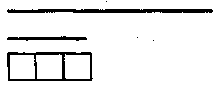 слогзвукиЛогопед, привлекая детей, составляет схему. Дети работают с индивидуальными схемами.—	А как выглядела схема на дверях дома Тима?Дети преобразуют составленную схему: Том → Тим.б) — Юпик увидел схемы и задумался; «Где живет Том? А где — Тим?» Объясните Юпику. Назовите звуки по порядку в каждом слове.4. Физминутка.На вопрос логопеда дети отвечают хором: «Вот так» и показывают жестом нужное движение.5. Формирование грамматического строя речи (с. 61).а) — В доме у Тима висели картины, изображающие любимых животных и птиц. Картины назывались «Мама и пять ее детенышей». Кто нарисован на картинах? Назовите. Выделите голосом звуки [т] и [тъ]. (Утка и пять ее утят.)б)	«Кто как голос подает?» (с. 62).—	Корова мычит. А коровы ... .в)	«Скажи наоборот».Посмотрите на картинку. Цыпленок бежал, бежал и к маме-курице... (Подбежал.) К слову бежал приставили часть под, чтобы показать, что цыпленок приблизился к маме.  Посмотрите на вторую картинку. Здесь цыпленок, наоборот, от мамы отбежал. Часть слова от- показывает, что цыпленок отдалился от мамы!Скажи наоборот:подлетел — ... подошел — ... подплыл — ... 6. Итог занятия.Игра « Чья команда больше назовет слов? ». Дети делятся на команды «Том» и «Тим». Команда «Том» называет слова со звуком [т], а команда «Тим» — со звуком [тъ].ЗАНЯТИЕ №45Тема: Буквы Т,т.Цель: закрепить звуки [т], [тъ]; познакомить с их графическим обозначением; обучать звуко-буквенному анализу односложных слов, чтению закрытых слогов, слов; развивать зрительное восприятие.Оборудование: фланелеграф, разрезная картинка с изображением топора, кассы букв, альбом 1.Ход занятия1.	Организационный момент.—	Назовите по порядку звуки в словах «Том» и «Тим».Дети друг за другом, по цепочке, называют по одному звуку.Повторение характеристики звуков [т], [тъ].Знакомство с буквами (с. 63).а)	— Доскажи словечко.Хвост деревянный, носик остер. Ловко дрова нам нарубит ... (топор ).—	Какой первый звук в слове топор?б)	— Рассмотрите буквы в голубой рамочке. Прочитайте их. Сколько элементов у буквы Т? Какие это элементы? Похожи ли эти буквы? Чем они отличаются?—	Посмотрите, как руками построили букву Т. Постройте ее так же. Рассмотрите картинку с изображением топора в правом верхнем углу.Я по полену бью звеня, Дровами на зиму снабжаю. Как только встану прямо я, Так букву вам напоминаю.—	Какую букву напоминает топор?в)	— В сказке Александра Волкова «Волшебник Изумрудного города» рассказывается о Железном Дровосеке. У Железного Дровосека был топор, которым он рубил дрова, зарабатывая себе на хлеб. Злая волшебница сломала топор. Заплакал Железный Дровосек, но плакать ему нельзя— он заржавеет. Надо помочь Дровосеку «собрать» топор. Но сделать это не просто, так как на каждой части сломанного топора есть задание-испытание.По мере выполнения задания на фланелеграфе из 7 разрезанных частей составляется топор.Первое задание.Сколько букв Т спрятано злой волшебницей в этом квадрате?Найдите место буквам Т, т в кассе букв.На фланелеграфе устанавливается первая часть топора. 4. Звуко-буквенный анализ.а) Второе задание.—	Я назову по два слова из сказки «Волшебник Изумрудного города». Найдите в них одинаковый слог со звуком [т] ([тъ]). Составьте этот слог в кассе букв.Логопед называет слова и объясняет их значение. Например: таинственная — темнота.)- Дети выделяют одинаковый слог та и составляют его в кассе букв.	На фланелеграфе устанавливается вторая часть топора.б) Третье задание. «Превращение слов». Дети изменяют по одной букве, начиная с первого слова. Том →Тим →там; тут →тот →вот. На фланелеграфе устанавливается третья часть топора. 5. Чтение (с. 63).а) Четвертое задание.«Подружите» букву Т с гласными буквами.Злая волшебница поставила гласные буквы между буквами Т. «Подружите» их между собой и добавится еще одна часть к топору Дровосека.Дети читают прямые и обратные слоги. А затем закрытые слоги: тот, .... На фланелеграфе устанавливается четвертая часть топора.б) Пятое задание. «Дополни слог до целого слова».—	На воротах в Изумрудный город было написано два слова. Злая волшебница похитила некоторые буквы, оставив вместо них точки: ты..., тан.... Отгадайте эти слова.На фланелеграфе устанавливается пятая часть топора.в) Шестое задание. На колоннах дворца были написаны столбиками слова.Прочитайте эти столбики слов. У каждого столбика слов свое задание.Первый столбик			К каждому слову подберите слово,называющее предмет.Второй столбик		Почему первая буква в словах большая?Третий столбик			Объясните значение слов.На фланелеграфе устанавливается шестая часть топора. Седьмое задание.6.	«Заселение» буквы Т в «Домик букв».В каком домике поселилась буква Т?Объясните, почему буква Т выбрала этот домик.Устанавливается последняя часть топора.7.	Итог занятия.—	Топор составлен. Дровосек доволен. И колдовство злой волшебницы разрушено.Лесорубы. (Имитация движений с речевым сопровождением).Топоры мы в руки взяли, Лесорубами мы стали. Раз-два! Раз-два! Будут на зиму дрова.ЗАНЯТИЕ № 46Тема: Буквы Т, т (закрепление).Цель: закрепить звуки [т], [ть], буквы Т, т; совершенствовать звуко-буквенный анализ, формировать навык письма букв, слогов, односложных слов; обучать чтению текста; упражнять в словообразовании.Оборудование: разрезные слоги, тетради, ручки, альбом 1.Ход занятия1. Организационный момент.— Прочитайте слоги друг за другом, по цепочке:
ТОН	ТАМ	ТУТ	ТАЛ	ВОТ	ВТОТОМ	  ТАН	ТУМ	ТОП	ВИТ        ПТАПосле прочтения ребенком слога логопед дополняет этот слог до целого слова.2.	Повторение.—Какая буква повторялась в каждом слоге?—	Какие звуки обозначает буква Т?3.	Письмо.Сегодня мы научимся писать эту букву, слоги и короткие слова с ней. А поможет нам в этом сказка.Однажды мельник выгнал старого осла из дома. Отправился осел по дороге в город, решил стать там музыкантом. Выстроим ему «дорогу» в тетради из букв Т.а)	Графический анализ букв Т, т.—	Сколько элементов у буквы Т? Какие это элементы?б)	Письмо букв Т,т.в)	Письмо слогов.Идет осел по дороге, тренирует голос: «Та — то — ту — ты — ти — тэ!»Запишите песенку осла в тетради.Дети под диктовку пишут слоги.г)	Письмо слов там, тут, вот.— Удивительное это дело — дальняя дорога. Кого только там не встретишь, кого не увидишь.Дети списывают слово там с доски после объяснения его написания логопедом.—	Идет осел, видит: лежит на дороге собака. «Ты что тут делаешь?» — спросил осел.Дети пишут слово тут с комментированием.—	Собака рассказала, как охотник выгнал ее из дома, потому что она уже не годилась для охоты. Осел позвал ее с собой: «Пойдем со мной в город. Лаешь ты громко, голос у тебя хороший. Вот и сделаемся там уличными музыкантами».Дети самостоятельно пишут слово вот.—	Прочитайте написанные слова, поставьте в них точку под гласными буквами.4.	Отгадывание ребусов (с. 63).—	Пошли осел и собака вместе. Проходят мимо одного двора. Видят — сидит на воротах петух и кричит во все горло: «Помогите! Помогите!» Подходят они к петуху. Просит их петух отгадать ребусы. Задумались осел и собака, а отгадать не могут. Попробуйте вы их отгадать.Логопед объясняет алгоритм отгадывания ребусова)	ребус «поэт»: Если по букве написана другая буква, то их читают при помощи предлога по — по-э-т.б)	ребус «вата»: Если буква написана внутри другой буквы, то их читают с помощью предлога в — в-а-та.в)	ребус «тумбочка»,
г)   ребус «тапочки».5.	Физминутка «Как в оркестре мы играли».6. Чтение текста (с. 63).— Захотел и петух пойти с ними в город. Идут они лесом. Видят — сидит кот печальный, невеселый. Рассказал им кот, что потерялся. Его хозяйка Ната живет в городе. Взяли они кота с собой и пошли в город. Пока они идут, мы с вами прочитаем рассказ о хозяйке кота — Нате.Дети читают текст по предложению, объясняя смысл каждого предложения: «Я узнал, что ...».—	Ната играла на пианино. Кто Ната?7.	Упражнение в словообразовании.—	Пришли в город осел, собака, кот и петух. Отыскали Нату. Стали они у нее в доме жить да поживать и в оркестре играть.Ната играла на пианино.	Она — пианистка.Осел играл на гитаре.	Он — ....Собака играла на барабане.	Она — ....Петух играл на скрипке.	Он — ....Кот играл на балалайке.	Он — ... .8.	Итог занятия.Назовите всех героев сказки.В каких из этих слов пишется буква Т?Приложение 1Памятка звуко-слогового анализаПроизнеси слово вслух.Раздели слово на слоги. Составь слоговую схему. Прочитай её.Произнеси первый слог. Определи количество звуков в слоге. Назови каждый звук в слоге. Охарактеризуй каждый звук и обозначь его фишкой. Прочитай слог по схеме.Аналогично проанализируй другие слоги.Прочитай слово по схеме.6.	«Позови» слово. Найди ударный гласный звук. Поставь знак ударения над ударным гласным.Тема занятияТема занятияКол-во занятийДикция. Интонационная             выразительность                 речиФормирование фонематического восприятия12234СЕНТЯБРЬСЕНТЯБРЬСЕНТЯБРЬСЕНТЯБРЬСЕНТЯБРЬ1-2 недели. Обследование речи детей1-2 недели. Обследование речи детей1-2 недели. Обследование речи детей1-2 недели. Обследование речи детей1-2 недели. Обследование речи детей3 неделя3 неделя3 неделя3 неделя3 неделяПонятие о речи. Функции речи.11Понятие о предложении. Понятие о слове.1-21-2Повествовательная интонация   предложения.Слова, называющие предметы.11Вопросительная интонация предложения.4 неделя4 неделя4 неделя4 неделя4 неделяСлова, называющие действия.11Слова, называющие признаки предмета.11Понятие о звуке.11Выделение начального гласного звука, в слове. Выделение конечного согласного в слове.Звук у. Понятие о гласном звуке;11Протяжное и отрывистое произнесение звука у.Выделение звука у из ряда гласных звуков, слогов, из начала и конца слова в ударной позицииОКТЯБРЬОКТЯБРЬОКТЯБРЬОКТЯБРЬОКТЯБРЬ1 неделя1 неделя1 неделя1 неделя1 неделяБуквы У, у.11Восклицательная интонацияЗвук а.22Произнесение звука ас постепенным усилении- ем и ослаблением голоса.Выделение звука а из ряда гласных, слогов, из состава  слова (из начала, середины, конца    слова    в    ударной позиции).Обучение грамоте (работа с разрезной азбукой, письмо, чтение)  Лексико-грамматический строй речи56СЕНТЯБРЬСЕНТЯБРЬ1-2 недели. Обследование речи детей1-2 недели. Обследование речи детей3 неделя3 неделяСоставление схемы предложения (без предлога)Составление простых предложений по картине, по опорным словам, по. схеме.Одушевленные и неодушевленные имена существительные.4 неделя4 неделяСоставление предложений по схеме.Составление простого распространенного предложения.Согласование прилагательных с существительными.Дательный падеж существительных муж, рода, ед. ч. Винительный падеж существительных женского рода ед. ч. с окончанием у. Глаголы с приставкой у.ОКТЯБРЬОКТЯБРЬ1 неделя1 неделяЧтение и письмо букв У, у. Составление и чтение схемы предложения с предлогом у. Раздельное написание предлога и слова. Ребусы уточка, улица.Предлог  у.Винительный падеж одушевленных существительных мужского рода единственного числа с окончанием -а.                                            Множественное число имен существительных с окончанием -а. Глаголы прошедшего времени женского рода.Тема занятияКол-возанятийДикция. Интонационная выразительность речиФормирование фонематического восприятия1234Буквы А, а.1Повествовательная, восклицательная и вопросительная интонация   при   произнесении звука а2 неделя2 неделя2 неделя2 неделяЗвуки а, у. Буквы А, У.11восклицательная интонация.Звуковой анализ слов ау, уа. Соотнесение слова и схемы. Звук о1Интонационное произнесение звука о.Выделение звука о из ряда гласных, слогов, из состава слова в ударной позиции.Анализ звукового ряда типа а о у.Буквы 0, о1Произнесение звука о с изменением высоты голоса.Произнесение ряда гласных на трех уровнях громкости.Повествовательная и восклицательная интонация при чтении.Соотнесение слова и схемы.3 неделя3 неделя3 неделя3 неделяЗвук и.2Произнесение звука не постепенным усилением и ослаблением голоса.Выделение звука и из состава слова.Анализ звукового ряда типа аоу и.Буквы И и.1Произнесение ряда гласных на трех уровнях громкости. Восклицательная интонация.Соотнесение слова и схемы.Звук э.1Произнесение звука э с постепенным усилением и ослаблением силы голоса.Выделение звука э из состава слова.Соотнесение слова и схемы.4 неделя4 неделя4 неделя4 неделяБуквы Э, э.1Произнесение ряда гласных на одном выдохе, с изменением высоты голоса.Звук ы.1Произнесение звука ы с постепенным усилением и ослаблением силы голоса.Выделение звука ы из состава слова.Анализ звукового ряда типа о ы уа.Буква ы1Произнесение звука ы с изменением высоты голоса. Произнесение ряда гласных на одном выдохе.Обозначение буквой звука ы в схеме слова.Обучение грамоте (работа с разрезной азбукой, письмо, чтение)Лексико-грамматический строй речи 56Чтение и письмо букв А, а. Чтение  схем сложных предложений  с противительным союзом а.Ребус лак. Кроссворд.Составление сложных предложений с противительным союзом а.2 неделя2 неделяСоставление из букв разрезной азбуки, чтение и письмо слов ау, уа.Несклоняемое  существительное пальто.Составление из букв разрезной азбуки и письмо ряда гласных типа аоу. Чтение. Ребусы сок ,стол, огород. Чтение и составление схемы предложения с предлогом о.Предлог  о.3 неделя3 неделяРодственные слова.Притяжательные    прилагательные    с окончанием и.Многозначность слова кисти.Составление из букв разрезной азбуки, чтение и письмо ряда гласных типа ауои. Чтение.Составление предложения с однородными членами с союзом и.Объединение предложений в рассказ.Образование сложных слов.4 неделя4 неделяСоставление из букв разрезной азбуки и чтение ряда гласных типа а э у о. Ребус эхо. Кроссворд. Чтение.Множественное число существительных с окончанием -ы.Согласование прилагательных с существительнымиСогласование числительных и существительных.Составление из букв разрезной азбуки, чтение и письмо ряда гласных типа аоуы. Ребус дым. Чтение.Тема занятияКол-во занятийДикция. Интонационная выразительность речиФормирование фонематического восприятия1234Звуки ы-и Буквы ы-и1Дифференциация звуков ы-и.НОЯБРЬНОЯБРЬНОЯБРЬНОЯБРЬ1 неделя1 неделя1 неделя1 неделяГласные звуки и буквы.1Беззвучное артикулирование гласных звуков.Выделение гласных звуков из состава слова.Соотнесение слова и схемы слова.Понятие о слоге.Деление слов на слоги.   Слогообразующая    роль гласных звуков.2Ритмический   рисунок   слов (определение   ритмического рисунка слова и подбор слов к нему).Слоговый анализ двух- и трехсложных слов.Соотнесение слова и слоговой схемы слова.Выделение гласных звуков в слове.Понятие об ударении.   Смысло-различительная роль ударения.1Произнесение слов с ударением.Произнесение ряда слогов с переносом ударения.Выделение ударного гласного звука в слове. Соотнесение слова и слоговой схемы.2 неделя2 неделя2 неделя2 неделяЗвуки м мь.Понятие  согласный   звук,   звонкий, мягкий, твердый.2Выделение звуков м, мь из состава слова.Дифференциация звуков м-мь.Подбор слов к схеме. Звуковой анализ слогов типа ом, ма. Преобразование слогов.Буквы М, м2Интонация повествовательная, восклицательная, растерянности при произнесении слова мама с использованием мимики и жестов.3 неделя3 неделя3 неделя3 неделяЗвуки в, вь.2Произношение    на    одном выдохе ряда слогов: Ва-во-ву-вы-ви.Выделение звуков в, вь из состава слова.Анализ слогов типа ва.Буквы В, в.2Обучение грамоте (работа с разрезной азбукой, письмо, чтение)Лексико-грамматический строй речи56Дифференциация ы-и. Подбор слов к схеме.НОЯБРЬНОЯБРЬ1 неделя1 неделяЧтение и письмо ряда гласных букв.Обозначение буквами гласных звуков в схеме слова.Составление и чтение слоговых схем. Составление и чтение слоговых схем. Постановка ударения.2 неделя2 неделяСоставление предложения по заданной схеме.Слоги типа ам, ма. Слово мама. Ребус муха.Кроссворд.Большая буква в начале предложения:Чтение.3 неделя3 неделяОбразование сложных слов. Образование глаголов с пиставками в-вы-.Слоги типа да.Ребусы ворота, вышка. Кроссворд.Большая буква в именах людей.Чтение и составление схемы предложения с предлогом  аЧтение.Предлог ВСоставление предложения по схемеОбъединение предложений в рассказ.Тема занятияКол-во занятийДикция. Интонационная выразительность речиФормирование фонематического восприятияФормирование фонематического восприятия1233444 неделя4 неделя4 неделя4 неделя4 неделя4 неделяЗвуки н, нь.2Постепенное   повышение   и понижение высоты голоса при произношении слогов.Постепенное   повышение   и понижение высоты голоса при произношении слогов.Выделение звуков н, нь из состава слова.Звуковой анализ слогов типа он, на.Выделение звуков н, нь из состава слова.Звуковой анализ слогов типа он, на.Буквы Н, н.25 неделя5 неделя5 неделя5 неделя5 неделя5 неделяЗвуки л, льПонятие   глухой согласный звук.2Произнесение     на     одном выдохе ряда слогов: па-по-пу-пы.Произнесение слогов с изменением высоты голоса. Произнесение ряда слогов с постепенным увеличением силы голоса пах-пух-пых.Произнесение     на     одном выдохе ряда слогов: па-по-пу-пы.Произнесение слогов с изменением высоты голоса. Произнесение ряда слогов с постепенным увеличением силы голоса пах-пух-пых.Выделение звуков п, пь из состава слова.Звуковой анализ слогов типа ап, па.Выделение звуков п, пь из состава слова.Звуковой анализ слогов типа ап, па.Буквы П, п.2ДЕКАБРЬДЕКАБРЬДЕКАБРЬДЕКАБРЬДЕКАБРЬДЕКАБРЬ1неделя1неделя1неделя1неделя1неделя1неделяЗвуки т, ть.2Выделение звуков т, ть из состава слова.Дифференциация звуков т-ть.Звуко-слоговой анализ слов Том, Тим.Соотнесение слова и схемы.Выделение звуков т, ть из состава слова.Дифференциация звуков т-ть.Звуко-слоговой анализ слов Том, Тим.Соотнесение слова и схемы.Буквы Т, т.2Обучение грамоте (работа с разрезной азбукой, письмо, чтение)Лексико-грамматический строй речи564 неделя4 неделяСлова-антонимы.Слоги типа ан, на. Ребус ниточка.Чтение и составление предложений с предлогом на.Чтение.Предлог на.5 неделя5 неделяНесклоняемое существительное пианино.Слоги типа ап, па. Слово папа. Ребус пони.Чтение и составление схем предложения с предлогом по.Чтение.Предлог по.Родственные слова к слову путь.ДЕКАБРЬДЕКАБРЬ1 неделя1 неделяСогласование числительных и существительных.Глаголы настоящего времени единственного и множественного числа.Образование глаголов с приставкой от-.Составление из букв разрезной азбуки и письмо слогов типа та, слов типа Том.«Превращение» слов:  Том —  Тим — там, тут — тот — вот.Ребусы поэт, вата, тумбочка, тапочки.Чтение.— Плывите!— Прыгайте!— Приседайте!— Бегите!Дети имитируют движения.Мой веселый звонкий мяч,Прыжки на правой ноге с имитацией отбивания мяча правой рукой.Ты куда помчался вскачь?Прыжки на правой ноге с имитацией отбивания мяча левой рукой.Красный, желтый, голубой,Не угнаться за тобой.Прыжки на обеих ногах с имитацией отбивания мяча обеими руками.СловаКартинкикислыйкарандашострыйволкзлойлимон и т.д.Раз, два, три, четыре, пять.Очень трудно так стоять.И не падать, не качаться,И за столик не держаться.Дети стоят на одной ноге,руки в стороныа) Ванька-встанька Ванька-встанька.Приседай-ка. Приседай-ка.Дети приседают и встают.Непослушный ты какой — Нам не справиться с тобой.Дети грозят пальцем правой, а затем левой руки.На свой день рожденья Позвал я ребят.Пять (шесть) маленьких свечек На торте горят.Пальцы руки разведены и ладонь вверх.Я дунул — погасла одна. Я дунул — погасла вторая.И т. д. Ура! Мне исполнилось пять (шесть)!Дети поочередно дуют на пальцы и загибают их.Девочки и мальчикиПрыгают, как мячики.Ножками топают.Ручками хлопают.Головками кивают.Глазками моргают.Дети    выполняютназванные движения.Эта ручка — правая, Эта ручка — левая.Дети показывают правую, затем левую ладонь. На ладонях мячики.Я на мячик нажимаю, Я зарядку делаю.Попеременно сжимают и разжимают ладони.Будет сильной правая, Будет сильной левая.Вот идет черный кот,Ходьба на местеПритаился, мышку ждет.Присесть.Мышка норку обойдет И к коту не попадет.Ходьба на носочках по кругу.В нашем маленьком домишкеДети изображают дом,Завелись серые мышки,мышек,Так и шмыгают кругом, Все на кухне кувырком. То топочут за столом,стол,Лакомятся молоком, На скамейку сесть хотятскамейку,И пугают там ребят.То на шкаф залезут мышки,шкаф,То на стуле шалунишки!стул,Так и хочется поймать,А они — шмыг под кровать.Быстро прячут мышек.Медвежата в чаще жили, Головой своей кружили Вот так, вот так.Вращение головой в одну сторону, затем в другую.Медвежата мед искали, Дружно дерево качали Вот так, вот так.Наклоны в сторону.Вперевалочку ходили И из речки воду пили Вот так, вот так.Ходьба на месте на внешней стороне стопы. Наклоны вперед.А потом они плясали, Выше лапы поднимали Вот так, вот так.Поднимание ног, согнутых в коленях.Только в лес зашли, Появились комары. Руки вверх — хлопок над головой,Руки вниз — хлопок другой.Ходьба с подниманием рук вверх и опусканием вниз, хлопки.Дальше по лесу шагаем И медведя мы встречаем.Руки за голову кладем И вразвалочку идем.Ходьба на внешней стороне ступни с покачиванием влево, вправо.Вдруг мы видим у куста —Выпал птенчик из гнезда.Тихо птенчика берем И в гнездо его кладем.Наклоны вперед, руками коснуться пола, выпрямиться, поднять руки вверх.— Кто живет под потолком?Руки вытянуты вверх.— Гном.Руки «колпачком» над головой.— У него есть борода?—Да.Руки в стороны. Кисти рук у подбородка.—	И манишка, и жилет?—	Нет.Руки в стороны, руки к груди.— Как встает он по утрам?Руки вытянуты вверх.— Сам.Руки на поясе.Мама!Руки подняты.Мама...Руки слегка разведены в стороны. На лице выражение растерянности.Мама?Руки опущены вниз. Подняв плечи, руки развести в стороны.Мама.Руки перед грудью. Отвести руку в сторону.Самолет —... (вертолет)сетка — ... (ветка)Грач — ... (врач)щенок — ... (венок)Часы — ... (весы)грива — ...(слива)Слон — ... (вагон)денек — ... (василек)Корона — ..; (ворона)муравей — ... (воробей)Слова —... (сова)пилка — ... (вилка)—	Как живешь?—	Вот так!Большой палец вверх.—	Как идешь?—	Вот так!Два пальца шагают по другой ладони.—	А бежишь?—	Вот так!Согнуть руки в локтях и показать, как работают руки при беге.—	Ночью спишь?—	Вот так!Руки «лодочкой» на щеку и положить на них голову.—	Как берешь?—	Вот так!Хватательные движения.— А даешь? — Вот так!Руки   перед   собой,   ладони вверх.—	Как грозишь?—	Вот так!Грозить указательным пальчиком.—	А шалишь?—	Вот так!Надуть щеки и разом стукнуть по ним.На двери висит замок. Кто его открыть бы мог?Соединение пальцев рук в замок.Потянули,Сцепленные пальцы тянутся в разные стороны.Покрутили,Движение сцепленными пальцами от себя, к себе.ПостучалиПальцы сцеплены, основания ладоней стучат друг о друга.И открыли!Пальцы расцепляются, ладони в сторону.Нежно дует ветерок. Будет пчел качать цветок.Руки в вертикальном положении, ладонями друг к другу, наклоняются вправо-влево.Закрывают лепестки — Будут спать всю ночь цветки.Пальцы собираются в горстку.Первый папа вот такой.Пальцы-«очки» у глаз.Второй папа вот такой.Руки вытянуты — «высокий».Третий папа вот такой.Руки «держат газету».А четвертый вот такой!«Поднимаем штангу».Жили-были три пингвина —Хлопки.Пик, Пак, Пок.Удары по столу.Хорошо и дружно жилиЛадошка «моет» ладошку.Пик, Пак, Пок.Удары по столу.Как-то утром на рыбалкуХлопки.Пик, Пак, Пок.Удары по столу.Зашагали вперевалку,Ладошки «шагают»-«шлепают» по столу.Пик, Пак, Пок.Удары по столу.Наловили много рыбыВращение кистей рук к себе.Пик, Пак, Пок.Удары по столу.И еще поймать могли быВращение кистей рук от себя.Пик, Пак, Пок.Удары по столу.Съели дружно все до крошкиХлопки.Пик, Пак, Пок.Удары по столу.Кроме маленькой рыбешки,Хлопки.Пик, Пак, Пок.Удары по столу.—	Как живешь?—	Вот так!Большой палец вверх.—	Как идешь?—	Вот так!Два пальца шагают по другой ладони.—	А бежишь?—	Вот так!Согнуть руки в локтях и показать, как работают руки при беге.—	Ночью спишь?—	Вот так!Руки «лодочкой» на щеку и положить на них голову.—	Как берешь?—	Вот так!Хватательные движения.—	А даешь?—	Вот гак!Руки перед собой, ладони вверх.—	Как грозишь?—	Вот так1Грозить указательным пальчиком.—	А шалишь?—	Вот так!Надуть щеки и разом стукнуть по ним.Тотошка (звали собачку у Элли)затопалБастинда (звали злую волшебницу)тигры (саблезубые тигры напали на друзей по дороге в Изумрудный город)туловище  (было железное у Железного Дровосека)летучие (летучие обезьяны служили Бастинде)солдаты (стояли на страже у Изумрудного города)комнаты (были во дворце Изумрудного города)В руки скрипочку мы взяли, На ней нежно заиграли: Вот так. Вот так. Мы на скрипочке играли, скрипачей изображали.Дети имитируют игру на музыкальных инструментах и произносят: «Вот так. Вот так».Взяли в руки барабан, Заиграли: «Там! Там! Там!» На барабане заиграли —Барабанщиками стали.Там! Там! Там!Поднесем к губам трубу, Заиграем «Ту! Ту! Ту!» Громко на трубе играли — Трубачей изображали.Ту! Ту! Ту!.А теперь.на балалайке: «Трень-брень, трень-брень» Вот какой веселый день.Трень — брень, трень — брень!